วิทยุสำนักงานตำรวจแห่งชาติข่าวส่ง………………....………..ถึง   ผบก.ภ.จว.สุรินทร์ที่    ๐๐๑๘(สร).(๑๓)/                                                               วันที่  2 มีนาคม  ๒๕๖7……………………………………………………………………………………………………………………………………………………                               สภ.ปราสาท  ขอรายงานคดีประจำวันที่ 1 มีนาคม  ๒๕๖7   เกิดขึ้นดังนี้๑.รับคดีอาญาที่ คดีอาญาที่ ๗๓/๒๕๖๗ ในข้อหา นำข้อมูลเท็จเข้าสู่ระบบคอมพิวเตอร์โดยทุจริต และฉ้อโกงผู้กล่าวหา ร.ต.อ.เสนีย์ ฉิมงาม พงส.สภ.ปราสาท พฤติการณ์  เมื่อวันที่ ๑๑ สิงหาคม ๒๕๖๕ น.ส.อุ่นใจ ครบส่วน อายุ ๕๓ ปี ที่อยู่ ๑๔๔ หมู่ ๑   ต.บ้านพลวง อ.ปราสาท จ.สุรินทร์ แจ้งความร้องทุกข์ผ่านระบบออนไลน์ (ปรากฏตามเลขคำขอแจ้งความออนไลน์ที่ ๖๕๐๘๖๙๐๗ ลงวันที่ ๑๑ ส.ค.๖๕ เวลา ๑๔.๐๘) มอบคดีให้พนักงานสอบสวนดำเนินคดีกับผู้ใช้บัญชีเฟชบุ๊กชื่อ น้องออกัส ผ้าไทยหรือผู้ใช้บัญชีธนาคารกรุงเทพ  เลขที่บัญชี ๙๘๐๐๕๑๑๘๒๗  ชื่อบัญชี น.ส.ศิริพร  โฉมงาม ที่ใช้อุบายหลอกขายสินค้า(ผ้าไหม)เอาเงินของผู้แจ้งไปจำนวน ๑๔๐๐ บาท เพื่อให้ได้รับโทษตามกฎหมายจนกว่าคดีจะถึงที่สุด  เหตุเกิด เหตุเกิดที่บ้านเลขที่ ๑๔๔ หมู่ ๑ ต.บ้านพลวง อ.ปราสาท จ.สุรินทร์ เมื่อวันที่ ๓ สิงหาคม ๒๕๖๕ เวลากลางวัน และ ร.ต.อ.เสนีย์ ฉิมงาม พงส.ฯได้รับคำร้องทุกข์ไว้แล้วนั้น  จากการสืบสวนรวบรวมพยานหลักฐานแล้วเชื่อว่ามีความผิดทางอาญาในคดีนี้เกิดขึ้นจริง จึงรับคำร้องทุกข์ไว้เป็นคดีอาญาที่ ๗๓/๒๕๖๗ ในข้อหา นำข้อมูลเท็จเข้าสู่ระบบคอมพิวเตอร์โดยทุจริต และฉ้อโกง และจะได้ได้สอบสวนหาข้อเท็จจริงที่เกิดขึ้นเพื่อดำเนินการตามกฎหมายต่อไปพงส./ผู้รับผิดชอบ ร.ต.อ.เสนีย์ ฉิมงาม รอง สว.(สอบสวน) สภ.ปราสาท ปจว.ข้อ 1 เวลา 10.56 น. ลงวันที่ 1 มี.ค. ๒๕๖7   2.รับคดีอาญาที่ 74/2567 บัญชีของกลางลำดับที่ 23/2567 “มียาเสพติดให้โทษประเภท๑(เมทแอมเฟตามีนหรือยาบ้า)ไว้ในครอบครองโดยไม่ได้รับอนุญาต,เสพยาเสพติดให้โทษประเภท๑(เมทแอมเฟตามีนหรือยาบ้า)โดยฝ่าฝืนต่อกฎหมาย”วัน/เดือน/ปี ที่จับกุม       1 มีนาคม 2567   เวลาประมาณ   14.00 น.สถานที่จับกุม   กระท่อมข้างบ้านเลขที่ 2 ม.4 ต.ตาเบา  อ.ปราสาท  จว.สุรินทร์   เจ้าหน้าที่ตำรวจชุดสืบสวน สภ.ปราสาทนำโดย พ.ต.ท.ภูเพชร ลีเลิศ รอง ผกก.สส.สภ.ปราสาท พ.ต.ท.สุริยชัย         ไขกระโทก สว.สส.ฯพร้อมด้วย,ร.ต.อ.ถนอมชัย พูนกล้า,ร.ต.อ.ภาณุวิชญ์ ยานศิริ เจ้าพนักงาน ป.ป.ส.หมายเลข 6602904,ร.ต.ท.ธนพัฒน์ สุธัญญรัตน์ เจ้าพนักงาน ป.ป.ส.หมายเลข ๖602903,ร.ต.ท.วรรณรัชต์ ทองบาง,ด.ต.สาทร กาแก้ว,ด.ต.ภีมพล จำนงค์,จ.ส.ต.อนุชิต เฉลียวไว,ส.ต.อ.ศรุต แซมทอง,ส.ต.อ.สราวุธ ทองกันยาเจ้าหน้าที่ฝ่ายปกครองอำเภอปราสาท  นายสมเกียรติ สุมา ตำแหน่งปลัดอำเภอหัวหน้าฝ่ายมั่นคงได้ร่วมกันจับกุม๑.นายพิภพหรือเต๋า  ใจดีจริง อายุ 27 ปี บ้านเลขที่ 2 ม.4 ต.ตาเบา  อ.ปราสาท   จว.สุรินทร์  ประกอบอาชีพ   -  หมายเลขบัตรประชาชน  1-1020-02662-44-1พร้อมด้วยของกลาง ๑.ยาเสพติดให้โทษประเภท๑(ยาบ้า)ลักษณะเม็ดสีแดงกลมแบน ด้านหนึ่งผิวเรียบ อีกด้านมีตัวอักษรภาษาอังกฤษ (WY) กำกับอยู่ บรรจุในถุงพลาสติกใสแบบกดปิดรูดเปิด จำนวน 5 เม็ด /ซุกซ่อนอยู่ในผ้าห่มซึ่งกั้นบังแดดภายในกระท่อมจุดที่ผู้ต้องหานอนอยู่2.ยาเสพติดให้โทษประเภท๑(ยาบ้า)ลักษณะเม็ดสีแดงกลมแบน ด้านหนึ่งผิวเรียบ อีกด้านมีตัวอักษรภาษาอังกฤษ (WY) กำกับอยู่ บรรจุในถุงพลาสติกใสแบบกดปิดรูดเปิด จำนวน 2 เม็ด /พบซุกซ่อนอยู่ในกระเป๋าคาดเอวสีน้ำตาลซึ่งวางอยู่ภายในกระท่อมที่ผู้ต้องหานอนอยู่	-รวมยาบ้า ทั้งหมด 7 เม็ดเจ้าหน้าที่ตำรวจผู้จับได้แจ้งข้อกล่าวหาให้ผู้ถูกจับทราบว่า“มียาเสพติดให้โทษประเภท๑(เมทแอมเฟตามีนหรือยาบ้า)ไว้ในครอบครองโดยไม่ได้รับอนุญาต,เสพยาเสพติดให้โทษประเภท๑(เมทแอมเฟตามีนหรือยาบ้า)โดยฝ่าฝืนต่อกฎหมาย”ได้แจ้งให้ผู้ถูกจับ ทราบว่า ผู้ถูกจับมีสิทธิที่จะให้การหรือไม่ให้การก็ได้ ถ้อยคำของผู้ถูกจับนั้นอาจใช้เป็นพยานหลักฐานในการพิจารณาคดีได้ ผู้ถูกจับมีสิทธิจะพบและปรึกษาทนายหรือผู้ซึ่งจะเป็นทนายความ ถ้าผู้ถูกจับประสงค์จะแจ้งให้ญาติ หรือผู้ซึ่งตนไว้วางใจทราบถึงการจับกุมที่สามารถดำเนินการได้โดยสะดวกและไม่เป็นการขัดขวางการจับหรือการควบคุมถูกจับหรือทำให้เกิดความไม่ปลอดภัยแก่บุคคลหนึ่งบุคคลใด เจ้าพนักงานสามารถอนุญาตให้ผู้ถูกจับดำเนินการได้ตามสมควรแก่กรณีพฤติการณ์ในการจับกุม ตามวันเวลาจับกุม เจ้าหน้าที่ตำรวจชุดจับกุมสืบสวนทราบว่านายพิภพหรือเต๋า ใจดีจริง(ผู้ต้องหา) อายุ 27 ปี อยู่บ้านเลขที่ 2 ม.4 ต.ตาเบา อ.ปราสาท จว.สุรินทร์ มีพฤติกรรมเกี่ยวข้องกับยาเสพติด เจ้าหน้าที่ตำรวจจึงได้เดินทางไปตรวจสอบที่กระท่อมข้างบ้านจุดเกิดเหตุซึ่งผู้ต้องหาใช้หลับนอนเป็นประจำ เมื่อเจ้าหน้าที่ตำรวจชุดจับกุมเดินทางไปถึง พบผู้ต้องหากำลังนอนเล่นอยู่ภายในกระท่อมหลังดังกล่าว ร.ต.ท.ธนพัฒน์ สุธัญญรัตน์ เจ้าพนักงาน ป.ป.ส.หมายเลข ๖๒๓๑๙๓ พร้อมเจ้าหน้าที่ชุดจับกุมจึงแสดงตัว เมื่อผู้ต้องหาเห็นเจ้าหน้าที่มีอาการตกใจและพยายามจะเดินหลบหนีแต่เจ้าหน้าที่ได้ควบคุมตัวไว้ สอบถามให้การว่าตนพึ่งเสพยาบ้ามาจึงตกใจ เจ้าหน้าที่จึงขอทำการตรวจค้น ก่อนทำการตรวจค้นเจ้าหน้าที่ได้แสดงความบริสุทธิ์ใจให้ผู้ต้องหาดูจนเป็นที่พอใจแล้ว จึงทำการตรวจค้น ผลการตรวจค้นพบยาบ้า จำนวน 7 เม็ด(ของกลางลำดับที่๑และ2) จากการสอบถามผู้ต้องหารับว่ายาบ้าดังกล่าวเป็นของตนจริง ซึ่งยาบ้าดังกล่าวตนสั่งซื้อมารุ่นพี่ชื่อโผน คนบ้านตาเตียว ต.ตาเบา อ.ปราสาท จว.สุรินทร์ จากนั้นเจ้าหน้าที่ชุดจับกุมจึงได้ควบคุมตัวผู้ต้องหา มาที่ สภ.ปราสาท เพื่อจัดทำบันทึกและสอบสวนขยายผลพร้อมทั้งขอตัวอย่างปัสสาวะของผู้ต้องหาเพื่อตรวจปัสสาวะหาสารเสพติดโดยใช้ชุดทดสอบสารเสพติดเมทแอมเฟตามีนชนิดตลับขององค์การเภสัชกรรม ผลการตรวจปรากฏว่า พบสารเสพติดชนิดเมทแอมเฟตามีนในปัสสาวะของผู้ต้องหาประกอบกับผู้ต้องหารับว่าตนได้เสพยาเสพติดมาจริงจึงนำตัวอย่างปัสสาวะส่งตรวจพิสูจน์ที่โรงพยาบาล อีกครั้งต่อมาเจ้าหน้าที่โรงพยาบาลมีหนังสือยืนยันผลการตรวจว่า พบสารเสพติดในปัสสาวะของผู้ต้องหาจริง เจ้าหน้าที่ชุดจับกุมจึงได้แจ้งสิทธิและข้อกล่าวหาดังกล่าวข้างต้นให้ผู้ต้องหาทราบในชั้นจับกุมครั้งนี้ผู้ต้องหารับสารภาพตลอดข้อกล่าวหาทุกข้อหา ผู้ต้องหาประสงค์แจ้งให้ญาติ และผู้ใหญ่บ้านของผู้ต้องหาทราบถึงการถูกจับกุมในครั้งนี้ เจ้าหน้าที่ได้ดำเนินการตามประสงค์แล้ว 	ได้แจ้งการจับกุมให้สำนักงานอัยการจังหวัดสุรินทร์ ทราบทางหมายเลขโทรศัพท์ 084-1418105 ,แจ้งทางอีเมล ptd.surin@ago.go.th และได้แจ้งให้ฝ่ายปกครองอำเภอปราสาท ทางหมายเลข 063-9038096 ทราบถึงการจับกุมในทันทีแล้ว จากนั้นเจ้าหน้าที่ตำรวจชุดจับกุมจึงควบคุมตัวพร้อมของกลาง นำส่ง พงส.ปราสาทฯ เพื่อดำเนินการตามกฎหมายต่อไปพงส./ผู้รับผิดชอบ พ.ต.ต.ธนกร ใจหาญ สว.(สอบสวน) สภ.ปราสาท ปจว.ข้อ 4 เวลา 16.12 น. ลงวันที่ 1 มี.ค. ๒๕๖7จึงเรียนมาเพื่อโปรดทราบ                                                        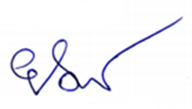 พ.ต.อ.  	                                                                                 ( ยศศักดิ์   โพธิ์สุวรรณ )					                     	ผกก.สภ.ปราสาทวิทยุสำนักงานตำรวจแห่งชาติข่าวส่ง………………....………..ถึง   ผบก.ภ.จว.สุรินทร์ที่    ๐๐๑๘(สร).(๑๓)/                                                               วันที่  4 มีนาคม  ๒๕๖7……………………………………………………………………………………………………………………………………………………                               สภ.ปราสาท  ขอรายงานคดีประจำวันที่ 3 มีนาคม  ๒๕๖7   เกิดขึ้นดังนี้๑.รับเป็นคดีอาญาที่ 75/2567 ของกลางลำดับที่ 33/2567  “ลักทรัพย์(แบบเหล็กก่อสร้าง) โดยใช้ยานพาหนะเพื่อสะดวกแก่การกระทำผิดหรือเพื่อการพาทรัพย์นั้นไปหรือเพื่อให้พ้นจากการจับกุม”วัน/ เดือน/ปี ที่จับกุม     3 มีนาคม 2567    เวลาประมาณ  15.00   น.สถานที่จับกุม  บริเวณถนนสาธารณะทางทิศใต้หมู่บ้านตาลวก ม.11 ต.กังแอน อ.ปราสาท  จว.สุรินทร์  ภายใต้อำนวยการ  โดย  พ.ต.อ.ยศศักดิ์ โพธิ์สุวรรณ  ผกก.สภ.ปราสาท เจ้าหน้าที่ตำรวจชุดสืบสวน สภ.ปราสาท  พ.ต.ท.ภูเพชร ลีเลิศ รอง ผกก.สส.สภ.ปราสาท พร้อมพวกเจ้าหน้าที่ตำรวจชุดป้องกันปราบปราม  ร.ต.อ.เกรียงศักดิ์ สุทธิโยธา ร้อยเวร ๒๐ พร้อมพวกได้ร่วมกันทำการจับกุมตัว  1.นายสมชายหรือโอม  อิ่มสอาด  อายุ  26 ปี อยู่บ้านเลขที่  59/2 ม.3 ต.ผักไหม            อ.ปราสาท   จว.สุรินทร์   พร้อมด้วยของกลางมี/ตำแหน่งที่พบของกลาง 1.รถจักรยานยนต์ ยี่ห้อฮอนด้า รุ่นเวฟ 110ไอ  สีแดง-ดำ ขอบล้อสีทอง หมายเลขตัวถัง  MLHJA1440J5149756  ไม่ติดหมายเลขทะเบียน(ใช้ในการก่อเหตุ)	จำนวน  1 คัน2.เหล็กแบบก่อสร้างสีเหลี่ยมผืนผ้า	จำนวน  8 แผ่น3.รถเข็นแบบลากจูง สองล้อ	จำนวน 1 คัน4.หมวกกันน็อคแบบเต็มใบ ยี่ห้อ SPACE CROWN สีดำฟ้า	จำนวน 1 ใบสถานที่ตรวจยึด ของกลางลำดับที่ 1 ตรวจยึดบริเวณจุดจับกุมบนถนนสาธารณะทิศใต้บ้านตาลวก  ม.11  ต.กังแอน     อ.ปราสาท  จว.สุรินทร์ของกลางลำดับที่ 2 และ3 ตรวจยึดบริเวณริมถนนสาย 214 ฝั่งขาเข้าอำเภอเมืองสุรินทร์ ทิศเหนือโรงสีคูเป็งเส็ง ม.11 ต.กังแอน  อ.ปราสาท  จว.สุรินทร์ ซึ่งผู้ต้องหาทิ้งไว้ แล้วขับขี่รถจักรยานยนต์หลบหนีวันเวลาเกิดเหตุวันที่ 3 มี.ค. 67 เวลาประมาณ 14.30 น. บ้านสวนไม่มีเลขที่ ม.16 ต.หนองใหญ่ อ.ปราสาท จว.สุรินทร์พร้อมทั้งแจ้งสิทธิตามกฎหมายให้ผู้ถูกจับกุมทราบว่า ผู้ถูกจับมีสิทธิที่จะให้การหรือไม่ให้การก็ได้หากให้การคำให้การอาจใช้เป็นพยานหลักฐานในการพิจารณาคดีได้ และมีสิทธิที่จะพบและปรึกษาทนายความหรือ  ผู้ซึ่งจะเป็นทนายความเป็นการเฉพาะตัว  มีสิทธิได้รับการเยี่ยมตามสมควร  มีสิทธิได้รับการรักษาพยาบาลโดยเร็วเมื่อเจ็บป่วย  ถ้าผู้ถูกจับประสงค์ที่จะแจ้งให้ญาติ หรือผู้ที่ตนไว้ใจทราบถึงการจับกุมที่สามารถดำเนินการได้โดยสะดวกและไม่เป็นการ ขัดขวางการจับหรือการควบคุมผู้ถูกจับ หรือทำให้เกิดความไม่ปลอดภัยแก่บุคคลหนึ่งบุคคลใดก็สามารถดำเนินการได้ ผู้ถูกจับกุมรับทราบข้อกล่าวหา และได้รับการแจ้งสิทธิต่าง ๆ แล้ว  พร้อมทั้งให้การรับสารภาพว่า ได้ลักทรัพย์ดังกล่าวจริง และประสงค์แจ้งให้ญาติทราบถึงการจับกุม เจ้าหน้าที่ได้ดำเนินการตามประสงค์แล้ว พฤติการณ์ในการจับกุมกล่าวคือ ตามวันเวลาจับกุมเจ้าหน้าที่ตำรวจชุดจับกุมได้รับแจ้งจากศูนย์วิทยุสื่อสาร สภ.ปราสาท ซึ่งได้รับแจ้งจากน.ส.สุดาวัลย์ เจนถูกใจ(ผู้เสียหาย)อายุ ๔๓ ปี อยู่บ้านเลขที่ ๑๐๙ ม.๑๖  ต.หนองใหญ่ อ.ปราสาท        จว.สุรินทร์ แจ้งว่ามีคนร้ายเข้ามาลักทรัพย์ซึ่งเป็นเหล็กแบบก่อสร้างที่ตนเก็บไว้ในบริเวณบ้านสวนจุดเกิดเหตุ โดยคนร้ายเป็นชายหนึ่งคนสวมหมวกกันน็อคแบบเต็มใบสีดำฟ้า ใช้รถจักรยานยนต์ฮอนด้าเวฟสีแดง-ดำ ต่อพ่วงกับรถเข็น เข้ามาขนเอาเหล็กแบบก่อสร้างหลบหนีไปทางถนนเส้น๒๑๔ มุ่งหน้าอำเภอปราสาท ต่อมาเจ้าหน้าที่ตำรวจชุดจับกุมได้รับแจ้งจากพลเมืองดีว่าพบบุคคลและรถต้องสงสัยกำลังขับขี่ผ่านบริเวณถนนสาย ๒๑๔ มุ่งหน้าอำเภอเมืองสุรินทร์ จึงออกตรวจสอบ เมื่อไปถึงบริเวณหน้าโรงสีคูเป็งเส็ง พบบุคคลและรถมีลักษณะตรงกับเสียหายแจ้งไว้ จึงได้ขับรถติดตามและแจ้งให้จอดรถ แต่บุคคลดังกล่าวได้ขับขี่รถหลบหนีและได้ทิ้งรถเข็นซึ่งขนเหล็กแบบก่อสร้างไว้(ของกลางลำดับที่๒และ๓) จากนั้นได้ขับขี่รถจักรยานยนต์(ของกลางลำดับที่๑)หลบหนี เจ้าหน้าที่จึงได้ไล่ติดตามและแจ้งกำลังออกสกัดจับ ซึ่งคนก่อเหตุได้ขับขี่รถเข้าไปในหมู่ตาลวก ม.๑๑ ต.กังแอน อ.ปราสาท จว.สุรินทร์ แล้วขับมุ่งหน้ามาทางทิศใต้หมู่บ้าน เจ้าหน้าที่จึงขับรถไล่ติดตามเมื่อมาถึงจุดเกิดเหตุจับกุมคนร้ายได้จอดรถและยอมให้เจ้าหน้าที่ควบคุมแต่โดยดี จากการสอบถามทราบชื่อนายสมชายหรือโอม อิ่มสะอาด(ผู้ต้องหา) อายุ ๒๖ ปี  อยู่บ้านเลขที่ ๕๙/๒ ม.๓ ต.ผักไหม อ.ศีขรภูมิ จว.สุรินทร์  สอบถามผู้ต้องหาให้การรับว่าตนได้ไปขโมยเอาเหล็กแบบก่อสร้างของผู้เสียหายมาจริง ซึ่งเคยเข้ามาก่อเหตุแล้วจำนวน ๒ ครั้ง  ซึ่งจากพฤติการณ์ดังกล่าวข้างต้น มีเหตุอันควรเชื่อว่าผู้ต้องหา ได้กระทำความผิดอาญามาจริง ประกอบกับพบสิ่งของที่ได้มาจากการกระทำความผิด และอยู่ในความครอบครองของผู้ต้องหา จึงอาศัยอำนาจตามกฎหมายทำการจับกุม แจ้งข้อกล่าวหา และแจ้งสิทธิให้ทราบ ในชั้นจับกุมครั้งนี้ผู้ต้องหารับสารภาพตลอดข้อกล่าวหาทุกข้อหา ผู้ต้องหาประสงค์แจ้งให้ญาติ และผู้ใหญ่บ้านของผู้ต้องหาทราบถึงการถูกจับกุมในครั้งนี้ เจ้าหน้าที่ได้ดำเนินการตามประสงค์แล้ว พงส./ผู้รับผิดชอบ ว่าที่ ร.ต.อ.นรุตม์ โพชะโน รอง สว.(สอบสวน) สภ.ปราสาท ปจว.ข้อ 5 เวลา 21.41 น. ลงวันที่ 3 มี.ค. ๒๕๖7   2.รับคดีจราจรที่ 14/2567 ว่าที่ร.ต.อ.นรุตม์  โพชะโน พนักงานสอบสวนเวร แจ้งว่าได้มีนายจรินทร์ วงศ์ษา อายุ 42 ปี ที่อยู่ 115 ม.5 ต.โคกสะอาด อ.ปราสาท จ.สุรินทร์ มาพบพงส.แจ้งว่า นายจรินทร์ ฯ ได้ขับขี่ รถยนต์ ยี่ห้อโตโยต้า สีเทา ทะเบียน บษ 3637 สุรินทร์ มาตามถนนสาธารณะ เมื่อมาถึงบริเวณสี่แยกบ้านตายั้ว ม.5 ต.โคกสะอาด อ.ปราสาท จ.สุรินทร์ ได้มีรถยนต์เก๋ง ยี่ห้อโตโยต้า วีออส สีเทา ทะเบียน กต 8912 สุรินท์ ขับขี่มาเฉี่ยวชนบริเวณด้านท้ายของรถทะเบียน บษ 3637 สุรินทร์ ซึ่งรถเก๋งคู่กรณีดังกล่าว มีน.ส.ภัทรวดี แย้มชู อายุ 28 ปี ที่อยู่ 192 ม.5 ต.ทมอ อ.ปราสาท จ.สุรินทร์ เป็นผู้ขับขี่ เหตุเฉี่ยวชนดังกล่าวเป็นเหตุให้รถทั้งสองคันได้รับความเสียหาย ไม่มีผู้ได้รับบาดเจ็บแต่อย่างใด  พิจารณาแล้วเห็นว่าเหตุเฉี่ยวชนดังกล่าวเกิดจากความประมาทของน.ส.ภัทรวดีฯ เพียงฝ่ายเดียวเนื่องจากขับขี่รถโดยไม่เว้นระยะห่างจากรถคันหน้าให้เพียงพอเมื่อมีเหตุจำเป็นให้ต้องทำการหยุดรถในส่วนของความเสียหาย ฝั่งนายจรินทร์ฯ ได้เรียกร้องค่าขาดประโยชน์จากการใช้รถเป็นเงินจำนวนวันละ 1,000 บาท จนกว่ารถจะซ่อมแล้วเสร็จมาอยู่ในสภาพใช้การได้ดุจดังเดิมเหตุเกิดบนสาธารณะบริวเณสี่แยกบ้านตายั้ว ม.5 ต.โคกสะอาด อ.ปราสาท จ.สุรินทร์ เมื่อวันที่  3 มี.ค. 2567 เวลา  07.40   น.	ว่าที่ร.ต.อ.นรุตม์ โพชะโน เวรสอบสวน  จึงได้แจ้งข้อกล่าวหาให้น.ส.ภัทรวดี ฯ ทราบว่า   “ขับรถในทางโดยประมาทเป็นเหตุให้ทรัพย์สินของผู้อื่นได้รับความเสียหาย” คู่กรณีสามารถตกลงกันได้และไม่ติดใจเรียกร้องทั้งทางแพ่งและทางอาญาอีกต่อไป ผู้ต้องหาและคู่กรณี ยินยอมให้เปรียบเทียบปรับในชั้นพนักงานสอบสวน จึงได้เปรียบเทียบปรับน.ส.ภัทรวดีฯ   เป็นจำนวน 400 บาท ตามคดีเปรียบเทียบปรับที่  พินัย 25/2567 เล่มที่  เลขที่ 3067004882955  คดีเป็นที่ยุติในชั้นสอบสวน และพนักงานสอบสวนได้มอบรถคันเกิดเหตุให้คู่กรณีนำกลับไปดูแลรักษาและใช้ประโยชน์ต่อไปพงส./ผู้รับผิดชอบ ว่าที่ ร.ต.อ.นรุตม์ โพชะโน รอง สว.(สอบสวน) สภ.ปราสาท ปจว.ข้อ 1 เวลา 13.35 น. ลงวันที่ 3 มี.ค. ๒๕๖7จึงเรียนมาเพื่อโปรดทราบ                                                        พ.ต.อ.  	                                                                                 ( ยศศักดิ์   โพธิ์สุวรรณ )					                     	ผกก.สภ.ปราสาทวิทยุสำนักงานตำรวจแห่งชาติข่าวส่ง………………....………..ถึง   ผบก.ภ.จว.สุรินทร์ที่    ๐๐๑๘(สร).(๑๓)/                                                               วันที่  7  มีนาคม  ๒๕๖7……………………………………………………………………………………………………………………………………………………                               สภ.ปราสาท  ขอรายงานคดีประจำวันที่ 6 มีนาคม  ๒๕๖7   เกิดขึ้นดังนี้๑.รับเป็นคดีจราจรที่  15/๒๕๖๗ว่าที่ร.ต.อ.นรุตม์  โพชะโน พนักงานสอบสวนเวร แจ้งว่าตามปจว.ข้อที่ 2 ลงวันที่ 3 มี.ค. 2567 เวลา 14.42 น. ตามความที่แจ้งไว้แล้วนั้น  จากการสอบสวนได้ความว่าตามวันเวลาที่เกิดเหตุด.ช.เกียรติศักดิ์ หมื่นลือ ได้ขับขี่รถจักรยานยนต์ ยี่ห้อยามาฮ่า สีน้ำเงิน ไม่ติดแผ่นป้ายทะเบียน มาตามถนนสายปราสาท - ทุ่งมน ทิศทางจากต.ทุ่งมน มุ่งหน้า อ.ปราสาท เมื่อมาถึงบริเวณที่เกิดเหตุบริเวณสี่แยกวัดสว่างอารมณ์ ได้เฉี่ยวชนเข้ากับรถยนต์ตู้ ยี่ห้อโตโยต้า สีขาว ทะเบียน 1นง 6603 กรุงเทพมหานคร มีนายนันทชัย วงมณี เป็นผู้ขับขี่ ที่ขับขี่มุ่งหน้ามาจากอ.ปราสาท และทำการเลี้ยวขวาบนสี่แยกที่เกิดเหตุเข้ามาตัดหน้ารถจักรยานยนต์ ของด.ช.เกียรติศักดิ์ฯ  เป็นเหตุให้รถทั้งสองคันได้รับความเสียหาย และด.ช.เกียรติศักดิ์ ฯ ได้รับบาดเจ็บ พิจารณาแล้วเห็นว่าเหตุเฉี่ยวชนดังกล่าวเกิดจากความประมาทของนายนันทชัยฯ เพียงฝ่ายเดียวเนื่องจากขับขี่รถเปลี่ยนช่องทางเดินรถเลี้ยวโดยไม่ตรวจสอบรถในช่องเดินรถทางขวามือให้ปลอดภัยก่อนเหตุเกิดบนสายปราสาท - ทุ่งมน บริเวณสี่แยกวัดสว่างอารมณ์ ต.ปราสาททนง อ.ปราสาท จ.สุรินทร์เมื่อวันที่ 3 มี.ค. 2567 เวลา  13.37 น.	ว่าที่ร.ต.อ.นรุตม์ โพชะโน เวรสอบสวน  จึงได้แจ้งข้อกล่าวหาให้นายนันทชัยฯ ทราบว่า   “ขับรถในทางโดยประมาทเป็นเหตุให้ทรัพย์สินของผู้อื่นได้รับความเสียหายและมีผู้ได้รับบาดเจ็บ” 	และได้แจ้งข้อกล่าวให้ด.ช.เกียรติศักดิ์ฯ ทราบว่า “ขับรถโดยไม่มีใบอนุญาตขับขี่” คู่กรณีสามารถตกลงกันได้ ผู้ต้องหาและคู่กรณี ยินยอมให้เปรียบเทียบปรับในชั้นพนักงานสอบสวน จึงได้เปรียบเทียบปรับนายนันทชัยฯ   เป็นจำนวน 500 บาท ตามคดีเปรียบเทียบปรับที่    163/2567 เล่มที่ 085576 เลขที่ 055    และได้ว่ากล่าวตักเตือนด.ช.เกียรติศักดิ์ฯ ไม่ให้กระทำความผิดซ้ำอีก เนื่องจากเป็นความผิดครั้งแรกคดีเป็นที่ยุติในชั้นสอบสวน และพนักงานสอบสวนได้มอบรถคันเกิดเหตุให้คู่กรณีนำกลับไปดูแลรักษาและใช้ประโยชน์ต่อไปหมายเหตุ รถจักรยานยนต์ ยี่ห้อยามาฮ่า สีน้ำเงิน ทะเบียน กษจ 57 สุรินทร์ ไม่ได้จัดทำพรบ.คุ้มครองผู้ประสบภัยจากรถ ซึ่งจะได้ดำเนินการในส่วนที่เกี่ยวข้องต่อไปพงส./ผู้รับผิดชอบ ว่าที่ ร.ต.อ.นรุตม์ โพชะโน รอง สว.(สอบสวน) สภ.ปราสาท ปจว.ข้อ 5 เวลา 14.44 น. ลงวันที่ 6 มี.ค. ๒๕๖7จึงเรียนมาเพื่อโปรดทราบ                                                        พ.ต.อ.  	                                                                                 ( ยศศักดิ์   โพธิ์สุวรรณ )					                     	ผกก.สภ.ปราสาทวิทยุสำนักงานตำรวจแห่งชาติข่าวส่ง………………....………..ถึง   ผบก.ภ.จว.สุรินทร์ที่    ๐๐๑๘(สร).(๑๓)/                                                               วันที่  9 มีนาคม  ๒๕๖7……………………………………………………………………………………………………………………………………………………                               สภ.ปราสาท  ขอรายงานคดีประจำวันที่ 8 มีนาคม  ๒๕๖7   เกิดขึ้นดังนี้๑.รับเป็นคดีอาญาที่ 76/2567''ร่วมกันบุกรุกเข้าไปในเคหสถานของผู้อื่นในเวลากลางคืนโดยไม่มีเหตุอันควร และร่วมกันทำร้ายร่างกายผู้อื่นจนเป็นเหตุให้เกิดอันตรายแก่กายหรือจิตใจ '' อันเป็นความผิดตามประมวลกฎหมายอาญา มาตรา ๓๖๒,๓๖๕,๒๙๕ ประกอบมาตรา ๘๓วัน/ เดือน/ปี ที่จับกุม     ๙ มกราคม ๒๕๖๗ เวลาประมาณ ๑๙.๐๐ น.เศษสถานที่เกิดเหตุ  บ้านเลขที่ ๓ หมู่ ๑๑ ต.หนองใหญ่ อ.ปราสาท  จ.สุรินทร์  เมื่อวันที่ ๙ มกราคม ๒๕๖๗ เวลาประมาณ ๑๙.๐๐  นผู้ต้องหา นายอำนวย คุมสุข อายุ ๔๕ ปี ตั้งบ้าน อยู่บ้านเลขที่ ๑๙๓ หมู่ที่ ๑๗ ตำบลหนองใหญ่ อำเภอปราสาท  จังหวัดสุรินทร์ หมายเลขบัตรประจำตัวประชาชน ๓๓๒๐๕๐๑๒๙๖๙๓๑ ผู้ต้องหาที่ ๑, นายประถม คุมสุข อายุ ๓๙ ปี ตั้งบ้านเรือนอยู่บ้านเลขที่ ๑๖๘ หมู่ ๑๗ ต.หนองใหญ่ อ.ปราสาท จ.สุรินทร์ หมายเลขบัตรประชาชน ๑๓๒๐๕๐๐๐๑๗๗๐๖ ผู้ต้องหาที่ ๒พฤติการณ์ในการจับกุมกล่าวคือ เมื่อวันที่ ๙ มกราคม ๒๕๖๗ เวลาประมาณ ๑๙.๐๐ น.เศษ นายอำนวย คุมสุข และนายประถม คุมสุข  ผู้ต้องหาในคดีนี้ได้ร่วมกันบุกรุกเข้าไปในบริเวณบ้านเลขที่ ๓ หมู่ ๑๑ ต.หนองใหญ่  อ.ปราสาท จ.สุรินทร์ อันเป็นเคหสถานที่อยู่อาศัยของนายบุญมา ค้ำคูณ  ผู้กล่าวหา โดยไม่ได้รับอนุญาตและไม่มีเหตุสมควร ทั้งนี้ผู้ต้องหาได้ร่วมกันได้ร่วมกันใช้กำลังประทุษร้าย นายประกาศ จันทร์ทอง ผู้เสียหาย โดยนายอำนวยฯใช้หมัดชกต่อยที่บริเวณใบหน้าของนายประกาศฯผู้เสียหายหลายครั้งจนเป็นเหตุให้เกิดอันตรายแก่กายของนายประกาศฯผู้เสียหาย ปรากฏตามรายงานชันสูตรบาดแผลของแพทย์จากโรงพยาบาลปราสาท   ส่วนนายประถมฯมีพฤติการณ์เข้ามาร่วมทำร้ายผู้เสียหายแต่ถูกผู้อยู่ในเหตุการณ์ห้ามไว้เสียก่อนจึงไม่ได้ทำร้ายผู้เสียหาย หลังเกิดเหตุผู้ต้องหาทั้ง ๒ ได้หลบหนีไป ผู้กล่าวหาจึงได้ร้องทุกข์ต่อพนักงานสอบสวนให้ดำเนินคดีเอาผิดกับผู้ต้องหาทั้ง ๒ ที่กระทำความผิดในครั้งนี้เพื่อให้ได้รับโทษตามกฎหมายจนกว่าคดีจะถึงที่สุดทุกกระทงความผิด  ต่อมาผู้ต้องหาปรากฏตัวต่อหน้าพนักงานสอบสวนจึงรับตัวไว้ดำเนินคดี  พงส./ผู้รับผิดชอบ ร.ต.อ.เสนีย์   ฉิมงาม  รอง สว.(สอบสวน) สภ.ปราสาท ปจว.ข้อ 2 เวลา 10.47 น. ลงวันที่ 8 มี.ค. ๒๕๖72.ผลการจับกุมคดีเก่า/หมายจับคดีค้างเก่า/ผู้ต้องหาเก่า/จับกุมผู้ต้องหาตามหมายจับ  -  รายจึงเรียนมาเพื่อโปรดทราบ                                                        พ.ต.อ.  	                                                                                 ( ยศศักดิ์   โพธิ์สุวรรณ )					                     	ผกก.สภ.ปราสาทวิทยุสำนักงานตำรวจแห่งชาติข่าวส่ง………………....………..ถึง   ผบก.ภ.จว.สุรินทร์ที่    ๐๐๑๘(สร).(๑๓)/                                                               วันที่  12  มีนาคม  ๒๕๖7……………………………………………………………………………………………………………………………………………………                               สภ.ปราสาท  ขอรายงานคดีประจำวันที่ 11 มีนาคม  ๒๕๖7   เกิดขึ้นดังนี้๑.รับเป็นคดีจราจรที่  77/๒๕๖๗วันนี้ ( ๑๑ มี.ค.๒๕๖๗ ) เวลาประมาณ ๑๓.๐๐ น. มีผู้ต้องหา คือ นางงนุจรีย์  แสนรัมย์  อายุ ๓๓ ปี                          ตั้งบ้านเรือนอยู่บ้านเลขที่ ๗๒  หมู่ที่ ๔ ตำบลหนองบัว  อำเภอท่าตูม  จังหวัดสุรินทร์  หมายเลขบัตรประจำตัวประชาชน ๑๓๒๐๗๐๐๑๖๕๑๑๓ เข้าหาพนักงานสอบสวนเองพนักงานสอบสวน   คือ   ร.ต.อ.เสนีย์  ฉิมงาม  ตำแหน่ง พนักงานสอบสวนสถานีตำรวจภูธรปราสาท  ได้แจ้งข้อกล่าวหาให้ผู้ต้องหาทราบว่า  กล่าวคือ เมื่อระหว่างต้นเดือนมกราคม ๒๕๖๕ ถึงเดือนธันวาคม ๒๕๖๕ นางนุจรีย์  แสนรัมย์ ผู้ต้องหานี้ซึ่งเป็นบุคคลธรรมดา ได้โพสต์ข้อความผ่านแอปพลิเคชั่นเฟชบุ๊ก โดยใช้บัญชีเฟชบุ๊กชื่อ “Nuchjaree San”และบัญชี “Nuchjaree Budda”  ลงในกระดานสาธารณะชักชวนให้บุคคลทั่วไปร่วมเล่นแชร์กับผู้ต้องหาโดยผู้ต้องหาเป็นนายวงแชร์ ผู้กล่าวหากับพวกได้ร่วมเล่นแชร์กับผู้ต้องหา จำนวน ๕ วง ได้แก่ ๑.วง่มหาเฮง                    มีสมาชิกจำนวน ๑๕ มือ มีทุนกองกลางต่อ ๑ งวด จำนวน ๒๕,๐๐๐ บาท, ๒.วงมีตัง มีสมาชิก จำนวน ๒๐ มือ มีทุนกองกลางต่องวดจำนวน ๗๐,๐๐๐ บาท, ๓.วงเงินทุน มีสมาชิกจำนวน ๒๑ มือ มีทุนกองกลางต่องวด จำนวน ๑๐๕,๐๐๐ บาท, ๔.วงเจ้าแม่ มีสมาชิกจำนวน ๒๖ คน มีทุนกองกลางต่องวดจำนวน ๗,๒๘๐๐ บาท, ๕.วงปรับโครงสร้าง มีสมาชิกจำนวน ๒๓ คน มีทุนกองกลางต่องวดจำนวน ๓๖,๘๐๐ บาท   รวมจำนวนสมาชิกวงแชร์รวมกันทุกวง มีจำนวน ๑๐๕ มือ และมีทุนกองกลางต่อหนึ่งงวดรวมกันทุกวง จำนวน ๓๐๙,๖๐๐ บาท ต่อมาวงแชร์ล้มเป็นเหตุให้ผู้กล่าวหากับพวกได้รับความเสียหายจึงมาร้องทุกข์มอบคดีให้พนักงานสอบสวนดำเนินคดีเอาผิดกับนางนุจรีย์ แสนรัมย์ ผู้ต้องหานี้เพื่อให้ได้รับโทษตามกฎหมายจนกว่าคดีจะถึงที่สุด ผู้ต้องหาได้เข้ามอบตัวต่อพนักงานสอบสวน จึงรับตัวไว้ดำเนินคดี  ซึ่งการกระทำดังกล่าวเป็นความผิดฐาน  “เป็นบุคคลธรรมดาเป็นนายวงแชร์หรือจัดให้มีการเล่นแชร์มีจำนวนวงแชร์รวมกันมากกว่าสามวง มีจำนวนสมาชิกวงช์รวมกันทุกวงบมากกว่า ๓๐ คน มีทุนกองกลางต่อหนึ่งงวดรวมกันทุกวงเกิน ๓๐๐,๐๐๐ บาท และโฆษณาชี้ชวนให้บุคคลทั่วไปเข้าร่วมในการเล่นแชร์ ” อันเป็นความผิดตามพระราชบัญญัติการเล่นแชร์  พ.ศ. ๒๕๓๔ มาตรา ๖ (๑)(๒)(๓),๙เหตุเกิด  เหตุเกิดตำบลกังแอน อ.ปราสาท  จ.สุรินทร์, ตำบลนอกเมือง อ.เมือง จ.สุรินทร์ เกี่ยวพันธ์กัน                        เมื่อต้นเดือนมกราคม  ๒๕๖๕ ถึงเดือนธันวาคม ๒๕๖๕ ต่อเนื่องกันผู้ต้องหาเข้าพบพนักงานสอบสวนด้วยความสมัครใจ พนักงานสอบสวนได้รับตัวผู้ต้องหาไว้  จึงแจ้งข้อหา และสิทธิตามกฎหมายให้ผู้ต้องหาทราบ  ก่อนเริ่มสอบสวนปากคำ โดยมิได้มีการบังคับ ขู่เข็ญ หลอกลวง ทรมาน    ใช้กำลังบังคับ หรือกระทำการโดยมิชอบด้วยประการใดๆ ชั้นสอบสวนผู้ต้องหาให้การปฏิเสธตลอดทุกข้อกล่าวหา เสร็จแล้วให้ผู้ต้องหากลับไป โดยไม่ได้มีการจับกุมและควบคุมผู้ต้องหา และจะได้สอบสวนดำเนินคดีตามกฎหมาย ได้อ่านบันทึกนี้ให้ผู้ต้องหาฟังและให้อ่านด้วยตนเองแล้วรับว่าถูกต้องเป็นจริง จึงให้ผู้ต้องหาลงชื่อไว้เป็นหลักฐานพงส./ผู้รับผิดชอบ ร.ต.อ.เสนีย์ ฉิมงาม รอง สว.(สอบสวน) สภ.ปราสาท ปจว.ข้อ 2 เวลา 13.04  น. ลงวันที่ 11 มี.ค. ๒๕๖7จึงเรียนมาเพื่อโปรดทราบ                                                        พ.ต.อ.  	                                                                                 ( ยศศักดิ์   โพธิ์สุวรรณ )					                     	ผกก.สภ.ปราสาทวิทยุสำนักงานตำรวจแห่งชาติข่าวส่ง………………....………..ถึง   ผบก.ภ.จว.สุรินทร์ที่    ๐๐๑๘(สร).(๑๓)/                                                               วันที่  14  มีนาคม  ๒๕๖7……………………………………………………………………………………………………………………………………………………                               สภ.ปราสาท  ขอรายงานคดีประจำวันที่ 13 มีนาคม  ๒๕๖7   เกิดขึ้นดังนี้๑.รับเป็นคดีอาญาที่  ๘๗/๒๕๖๗ ทำร้ายร่างกายผู้อื่นให้ได้รับอัตรายแก่กายหรือจิตใจวันนี้    ๒๔  ก.พ.๖๗  เวลา  ๑๘.๐๐  น.  ว่าที่   พ.ต.ต.ธนกร     ใจหาญ   สว (สอบสวน)  สภ.ปราสาท   แจ้งว่า  ขณะปฏิบัติหน้าที่   พนักงานสอบสวนอาญา –จราจร  ได้มี   นางรุจี   เกือบรัมย์    อายุ  ๕๓    ปี  บ้านเลขที่  ๗๐    ม. ๑๓   ต.หนองใหญ่    อ.ปราสาท     จว.สุรินทร์   มาพบพนักงานสอบสวนแจ้งว่า     เมื่อวันที่   ๒๔ ก.พ.๖๗  เวลาประมาณ ๑๖.๐๐  น. ขณะที่ นายเสมียน   เกือบรัมย์  อายุ  ๕๓ ปี บ้านเลขที่เดียวกัน (สามีผู้แจ้ง)  เดินผ่านหลังบ้านของนายวัชระ  เกือบรัมย์   อายุ  ๒๐ ปี   บ้านเลขที่   ๑๓๐   ม.๑๓   ต.หนองใหญ่   อ.ปราสาท จว.สุรินทร์ ซึ่งมีบ้านติดกัน  นายวัชระฯ  ได้นำแชลงตีมาที่บริเวณด้านหลังศรีษะ ของนายเสมียนฯ   จำนวน ๒  ครั้ง จนนายเสมียนฯ  ล้มลงกับพื้นดิน  นายวัชระฯ ได้เงื้อแชลงตีซ้ำแต่มีเพื่อบ้านห้ามไว้   จนเป็นเหตุให้  เสมียนฯ   ได้รับบาดเจ็บ  ผู้แจ้งและญาติ นำนายเสมียนฯ  ส่งเข้ารับการรักษาที่   รพ.ปราสาท     จึงมาแจ้งความร้องทุกข์   ให้ดำเนินคดีกับนายวัชระ    เกือบรัมย์     จนกว่าคดีถึงที่สุด     เหตุเกิดที่ บริเวณหลังบ้านเลขที่  ๑๓๐   ม.๑๓  ต.หนองใหญ่   อ.ปราสาท    จว.สุรินทร์    เมื่อวันที่  ๒๔  ก.พ.  ๖๗   เวลาประมาณ  ๑๖.๐๐   น.   ว่าที่   พ.ต.ต.ธนกร     ใจหาญ   สว (สอบสวน)  พนักงานสอบสวน   ได้รับแจ้งไว้แล้ว     จะได้สืบสวนสอบสวนดำเนินการในส่วนที่เกี่ยวข้องต่อไป   เบอร์โทร ผู้แจ้ง   ๐๘๘  - ๓๗๖๐๐๙๓   , ๐๘๗-๒๕๔๖๒๗๙พงส./ผู้รับผิดชอบ ว่าที่ พ.ต.ต.ธนกร     ใจหาญ สว.(สอบสวน) สภ.ปราสาท ปจว.ข้อ 6 เวลา 13.37 น. ลงวันที่ 13 มี.ค. ๒๕๖72.รับคดีอาญาที่ 79/2567 ของกลางลำดับที่ 34/2567“ลักลอบเล่นการพนัน(สล็อตออนไลน์ผ่านโทรศัพท์มือถือ)พนันเอาทรัพย์สินกันโดยผิดกฎหมาย ” วัน/เดือน/ปี ที่จับกุม     ๑๓ มีนาคม ๒๕๖๗  เวลาประมาณ  ๐๗.๓๐  น.                          สถานที่จับกุม  บริเวณหน้าบ้านเลขที่ ๗๐ ม.๘  ต.หนองใหญ่  อ.ปราสาท  จว.สุรินทร์      เจ้าหน้าที่ตำรวจชุดสืบสวน สภ.ปราสาท นำโดย พ.ต.ท.ภูเพชร ลีเลิศ รอง ผกก.สส.สภ.ปราสาท พ.ต.ท.สุริยชัย   ไขกระโทก สว.สส.ฯ พร้อมด้วย,ร.ต.อ.ถนอมชัย พูนกล้า,ร.ต.อ.ภาณุวิชญ์ ยานศิริ,ร.ต.ท.ธนพัฒน์ สุธัญญรัตน์,ร.ต.ท.วรรณรัชต์ ทองบาง,ด.ต.ศิรเวท  แก้วกรวิชญ์,ด.ต.นราวิชญ์ เมืองจันทร์,ด.ต.ชวัลวิทย์ สุภาสัย, ด.ต.สาทร กาแก้ว,ด.ต.ภีมพล จำนงค์,จ.ส.ต.อนุชิต เฉลียวไว,ส.ต.อ.ศรุต แซมทอง,ส.ต.อ.สราวุธ ทองกันยา,ส.ต.ต.ชัยวัฒน์ ทองผายได้ร่วมกันทำการจับกุมตัว ๑.นายสิปปกร พูนสารยิ่ง  อายุ ๑๕ ปี บ้านเลขที่ ๑๕๓ ม.๘ ต.หนองใหญ่ อ.ปราสาท         จว.สุรินทร์   เลขบัตรประจำตัวประชาชน   ๑-๓๒๙๔-๐๐๐๙๘-๑๑-๗  พร้อมด้วยของกลางมี/ตำแหน่งที่พบของกลาง (พบของกลางอยู่ในวงขณะที่ผู้ต้องหากำลังเล่นการพนัน)๑.โทรศัพท์มือถือยี่ห้อ Vivo สีแดง-ดำ หมายเลขซิมการ์ด ๐๖๑-๓๔๖-๐๖๗๖		จำนวน  ๑ เครื่อง- เป็นโทรศัพท์ที่ผู้ต้องหารับว่าใช้ในการลักลอบเล่นการพนันออนไลน์เจ้าพนักงานผู้จับกุมได้แจ้งข้อกล่าวหาให้ผู้ถูกจับกุมทราบว่า “ลักลอบเล่นการพนัน(สล็อตออนไลน์ผ่านโทรศัพท์มือถือ)พนันเอาทรัพย์สินกันโดยผิดกฎหมาย ” วัน/เดือน/ปี/สถานที่เกิดเหตุ บริเวณหน้าบ้านเลขที่ ๗๐ ม.๘  ต.หนองใหญ่  อ.ปราสาท  จว.สุรินทร์พร้อมทั้งแจ้งให้ผู้ถูกจับกุมทราบด้วยว่าผู้ถูกจับมีสิทธิ ที่จะให้การหรือไม่ให้การก็ได้หากให้การคำให้การอาจใช้เป็นพยานหลักฐานในการพิจารณาคดีได้ มีสิทธิที่จะพบและปรึกษาทนายความหรือผู้ซึ่งจะเป็นทนายความเป็นการเฉพาะตัว มีสิทธิได้รับการเยี่ยมตามสมควร มีสิทธิได้รับการรักษาพยาบาลโดยเร็วเมื่อเจ็บป่วย  ถ้าผู้ถูกจับประสงค์ที่จะแจ้งให้ญาติ หรือผู้ที่ตนไว้ใจทราบถึงการจับกุมที่สามารถดำเนินการได้โดยสะดวกและไม่เป็นการขัดขวางการจับหรือการควบคุมผู้ถูกจับหรือทำให้เกิดความไม่ปลอดภัยแก่บุคคลหนึ่งบุคคลใด สามารถดำเนินการได้ ผู้ถูกจับรับทราบข้อกล่าวหาและสิทธิของผู้ถูกจับข้างต้นแล้ว       พฤติการณ์ในการจับกุม ตามวันเวลา และสถานที่จับกุม เจ้าหน้าที่ตำรวจชุดจับกุมได้รับแจ้งจากสายลับ(ขอปิดนาม) แจ้งว่ามีการลักลอบเล่นการพนันฯ บริเวณสถานที่จุดเกิดเหตุ จึงได้นำกำลังไปตรวจสอบ เมื่อไปถึงที่เกิดเหตุพบ นายสิปปกร พูนสารยิ่ง(ผู้ต้องหา) อายุ ๑๕ ปี อยู่บ้านเลขที่ ๗๐ ม.๘  ต.หนองใหญ่ อ.ปราสาท จว.สุรินทร์ กำลังนั่งเล่นโทรศัพท์มือถืออยู่บริเวณหลังบ้านหลังดังกล่าว จึงได้แสดงตัวเข้าตรวจสอบพบว่าผู้ต้องหากำลังเล่นการพนัน(สล็อตทางโทรศัพท์มือถือ)ฯ ผ่านเวปไซด์ http://flixwinstar.imember.com ชื่อ ขุมทรัพย์แห่งแอสแท็ก  โดยใช้โทรศัพท์มือถือยี่ห้อ Vivo สีแดง-ดำ(ของกลาง) เจ้าหน้าที่ตำรวจชุดจับกุมจึงได้สอบถาม ผู้ต้องหาให้การรับสารภาพว่า ได้ลักลอบเล่นการพนัน(สล็อตออนไลน์)ฯ จริง” เจ้าหน้าที่ตำรวจชุดจับกุม จึงแจ้งข้อกล่าวหาดังกล่าวข้างต้นให้ทราบพร้อมนำตัวพร้อมของกลางส่งพนักงานสอบสวนสถานีตำรวจภูธรปราสาท  เพื่อดำเนินการตามกฎหมายต่อไปในชั้นจับกุมครั้งนี้ผู้ต้องหารับสารภาพตลอดข้อกล่าวหาทุกข้อหา ผู้ต้องหาประสงค์แจ้งให้ญาติ และผู้ใหญ่บ้านของผู้ต้องหาทราบถึงการถูกจับกุมในครั้งนี้ เจ้าหน้าที่ได้ดำเนินการตามประสงค์แล้ว 	ได้แจ้งการจับกุมให้สำนักงานอัยการจังหวัดสุรินทร์ ทราบทางหมายเลขโทรศัพท์ 084-1418105 ,แจ้งทางอีเมล ptd.surin@ago.go.th และได้แจ้งให้ฝ่ายปกครองอำเภอปราสาท ทางหมายเลข 063-9038096 ทราบถึงการจับกุมในทันทีแล้ว จากนั้นเจ้าหน้าที่ตำรวจชุดจับกุมจึงควบคุมตัวพร้อมของกลาง นำส่ง พงส.ปราสาทฯ เพื่อดำเนินการตามกฎหมายต่อไป พงส./ผู้รับผิดชอบ พ.ต.ท.สฤษดิ์ โนนคู่เขตโขง สว.(สอบสวน) สภ.ปราสาท ปจว.ข้อ 8 เวลา 15.02 น. ลงวันที่ 13 มี.ค. ๒๕๖73.รับคดีอาญาที่ 80/2567 ของกลางลำดับที่ 35/2567 “ มีอาวุธปืนยาวไทยประดิษฐ์(ปืนอัดลม)ไว้ในความครอบครองโดยไม่ได้รับอนุญาต”                                                                                                                                      วัน เดือน ปี ที่จับกุม    13 มีนาคม 2567    ประมาณ  07.30น.สถานที่จับกุม    บริเวณบ้านเลขที่ 70 ม.8 ต.หนองใหญ่ อ.ปราสาท   จว.สุรินทร์  เจ้าหน้าที่ตำรวจชุดสืบสวน สภ.ปราสาทนำโดย พ.ต.ท.ภูเพชร  ลีเลิศ รอง ผกก.สส.สภ.ปราสาท พ.ต.ท.สุริยชัย     ไขกระโทก สว.สส.ฯพร้อมด้วย,ร.ต.อ.ถนอมชัย พูนกล้า,ร.ต.อ.ภาณุวิชญ์ ยานศิริ,ร.ต.ท.ธนพัฒน์ สุธัญญรัตน์,ร.ต.ท.วรรณรัชต์ ทองบาง,ด.ต.ศิรเวท แก้วกรวิชญ์,ด.ต.นราวิชญ์ เมืองจันทร์,ด.ต.ชวัลวิชญ์ สุภาสัย,ด.ต.สาทร กาแก้ว,ด.ต.ภีมพล จำนงค์,จ.ส.ต.อนุชิต เฉลียวไว,ส.ต.อ.ศรุต แซมทอง,ส.ต.อ.สราวุธ ทองกันยา,ส.ต.ต.ชัยวัฒน์ ทองผายได้ร่วมกันจับกุม ๑.นายนพดลพรหรืออุ่น ปานทอง อายุ 24 ปี อยู่บ้านเลขที่ 70 ม.8  ต.หนองใหญ่  อ.ปราสาท  จว.สุรินทร์ หมายเลขบัตรประจำตัวประชาชน    1-3205-01324-91-2พร้อมด้วยของกลาง  1.อาวุธปืนยาวไทยประดิษฐ์(ปืนยาวอัดลม)  จำนวน  ๑ กระบอกโดยกล่าวหาว่า  “ มีอาวุธปืนยาวไทยประดิษฐ์(ปืนอัดลม)ไว้ในความครอบครองโดยไม่ได้รับอนุญาต” วัน/เดือน/ปี เวลา และสถานที่เกิดเหตุ 13 มีนาคม 2567  เวลาประมาณ  07.30 น. บ้านเลขที่ 70 ม.8 ต.หนองใหญ่   อ.ปราสาท  จว.สุรินทร์พร้อมทั้งแจ้งให้ผู้ถูกจับกุมทราบด้วยว่า ผู้ถูกจับมีสิทธิที่จะให้การหรือไม่ให้การก็ได้ หากให้การคำให้การนั้นอาจใช้เป็นพยานหลักฐานในการพิจารณาคดีได้ และมีสิทธิที่จะพบและปรึกษาทนายความ หรือผู้ซึ่งจะเป็นทนายความเป็นการเฉพาะตัว  มีสิทธิได้รับการเยี่ยมตามสมควร มีสิทธิได้รับการรักษาพยาบาลโดยเร็วเมื่อเจ็บป่วย ถ้าผู้ถูกจับประสงค์ที่จะแจ้งให้ญาติ หรือผู้ที่ตนไว้ใจทราบถึงการจับกุมที่สามารถดำเนินการได้โดยสะดวก และไม่เป็นการขัดขวางการจับหรือการควบคุมผู้ถูกจับหรือทำให้เกิดความไม่ปลอดภัยแก่บุคคลหนึ่งบุคคลใดก็สามารถดำเนินการได้ผู้ถูกจับรับทราบข้อกล่าวหาและสิทธิของผู้ถูกจับข้างต้นแล้วในชั้นจับกุม ผู้ต้องหา   ให้การรับสารภาพตลอดข้อกล่าวหาทุกข้อหาพฤติการณ์ ในการจับกุม ตาม วัน/เวลาก่อนเกิดเหตุ  เจ้าพนักงานตำรวจชุดจับกุมได้ออกตรวจสอบกลุ่มวัยรุ่นจับกลุ่มมั่วสุม ที่บริเวณบ้านจุดเกิดเหตุ ขณะนั้นเจ้าหน้าที่ตำรวจได้ทำการตรวจตรวจค้นบริเวณบ้านหลังดังกล่าว พบอาวุธปืนยาวไทยประดิษฐ์(อัดลมยาว)วางพิงอยู่บริเวณฝาผนังภายในบ้านหลังดังกล่าว สอบถามนายนพดลพรหรืออุ่น ปานทอง(ผู้ต้องหา) อายุ 24 ปี อยู่บ้านเลขที่ 70 ม.8 ต.หนองใหญ่ อ.ปราสาท จว.สุรินทร์ ซึ่งเป็นเจ้าของบ้านหลังดังกล่าว ให้การยอมรับว่าอาวุธปืนดังกล่าวเป็นของตนจริง โดยตนมีไว้เพื่อใช้ยิงนกยิงหนูเอามาเป็นอาหาร  เจ้าหน้าที่ตำรวจจึงขอตรวจสอบเอกสารการครอบครองอาวุธปืนดังกล่าวแต่ผู้ต้องหา  ไม่สามารถนำเอกสารได้รับอนุญาตให้ครอบครองมาแสดงต่อเจ้าหน้าที่ตำรวจได้  เจ้าหน้าที่ชุดจับกุมจึงได้แจ้งสิทธิและข้อกล่าวหาดังกล่าวข้างต้นให้ทราบในชั้นจับกุมครั้งนี้ผู้ต้องหารับสารภาพตลอดข้อกล่าวหาทุกข้อหา ผู้ต้องหาประสงค์แจ้งให้ญาติ และผู้ใหญ่บ้านของผู้ต้องหาทราบถึงการถูกจับกุมในครั้งนี้ เจ้าหน้าที่ได้ดำเนินการตามประสงค์แล้ว 	ได้แจ้งการจับกุมให้สำนักงานอัยการจังหวัดสุรินทร์ ทราบทางหมายเลขโทรศัพท์ 084-1418105 ,แจ้งทางอีเมล ptd.surin@ago.go.th และได้แจ้งให้ฝ่ายปกครองอำเภอปราสาท ทางหมายเลข 063-9038096 ทราบถึงการจับกุมในทันทีแล้ว จากนั้นเจ้าหน้าที่ตำรวจชุดจับกุมจึงควบคุมตัวพร้อมของกลาง นำส่ง พงส.ปราสาทฯ เพื่อดำเนินการตามกฎหมายต่อไปพงส./ผู้รับผิดชอบ พ.ต.ท.สฤษดิ์ โนนคู่เขตโขง สว.(สอบสวน) สภ.ปราสาท ปจว.ข้อ 9 เวลา 15.27 น. ลงวันที่ 13 มี.ค. ๒๕๖74.รับคดีอาญาที่ 81/2567 ของกลางลำดับที่ 36/2567“ลักลอบเล่นการพนัน(สล็อตออนไลน์ผ่านโทรศัพท์มือถือ)พนันเอาทรัพย์สินกันโดยผิดกฎหมาย ” วัน/เดือน/ปี ที่จับกุม       ๑๓ มีนาคม ๒๕๖๗  เวลาประมาณ  ๑๓.๓๐  น.                          สถานที่จับกุม  บริเวณหน้าบ้านเลขที่ ๔๓/๒ ม.๒  ต.หนองใหญ่  อ.ปราสาท  จว.สุรินทร์      เจ้าหน้าที่ตำรวจชุดสืบสวน สภ.ปราสาท นำโดย พ.ต.ท.ภูเพชร ลีเลิศ รอง ผกก.สส.สภ.ปราสาท พ.ต.ท.สุริยชัย   ไขกระโทก สว.สส.ฯ พร้อมด้วย,ร.ต.อ.ถนอมชัย พูนกล้า,ร.ต.อ.ภาณุวิชญ์ ยานศิริ,ร.ต.ท.ธนพัฒน์ สุธัญญรัตน์,ร.ต.ท.วรรณรัชต์ ทองบาง,ด.ต.ศิรเวท  แก้วกรวิชญ์,ด.ต.นราวิชญ์ เมืองจันทร์,ด.ต.ชวัลวิทย์ สุภาสัย, ด.ต.สาทร กาแก้ว,ด.ต.ภีมพล จำนงค์,จ.ส.ต.อนุชิต เฉลียวไว,ส.ต.อ.ศรุต แซมทอง,ส.ต.อ.สราวุธ ทองกันยา,ส.ต.ต.ชัยวัฒน์ ทองผายได้ร่วมกันทำการจับกุมตัว ๑.นายรัฐธรรมนูญ ลิพันดง  อายุ ๒๐ ปี บ้านเลขที่ ๑๗๘ ม.๑๙ ต.บักได อ.พนมดงรัก         จว.สุรินทร์   เลขบัตรประจำตัวประชาชน   ๒-๑๔๐๓-๐๐๐๓๔-๕๔-๒  พร้อมด้วยของกลางมี/ตำแหน่งที่พบของกลาง (พบของกลางอยู่ในวงขณะที่ผู้ต้องหากำลังเล่นการพนัน)๑.โทรศัพท์มือถือยี่ห้อ Huawei สีดำ หมายเลขซิมการ์ด ๐๖๓-๖๗๘-๑๑๒๓		จำนวน  ๑ เครื่อง- เป็นโทรศัพท์ที่ผู้ต้องหารับว่าใช้ในการลักลอบเล่นการพนันออนไลน์เจ้าพนักงานผู้จับกุมได้แจ้งข้อกล่าวหาให้ผู้ถูกจับกุมทราบว่า “ลักลอบเล่นการพนัน(สล็อตออนไลน์ผ่านโทรศัพท์มือถือ)พนันเอาทรัพย์สินกันโดยผิดกฎหมาย ” วัน/เดือน/ปี/สถานที่เกิดเหตุ บริเวณหน้าบ้านเลขที่ ๔๓/๒ ม.๒  ต.หนองใหญ่  อ.ปราสาท  จว.สุรินทร์พร้อมทั้งแจ้งให้ผู้ถูกจับกุมทราบด้วยว่าผู้ถูกจับมีสิทธิ ที่จะให้การหรือไม่ให้การก็ได้หากให้การคำให้การอาจใช้เป็นพยานหลักฐานในการพิจารณาคดีได้ มีสิทธิที่จะพบและปรึกษาทนายความหรือผู้ซึ่งจะเป็นทนายความเป็นการเฉพาะตัว มีสิทธิได้รับการเยี่ยมตามสมควร มีสิทธิได้รับการรักษาพยาบาลโดยเร็วเมื่อเจ็บป่วย  ถ้าผู้ถูกจับประสงค์ที่จะแจ้งให้ญาติ หรือผู้ที่ตนไว้ใจทราบถึงการจับกุมที่สามารถดำเนินการได้โดยสะดวกและไม่เป็นการขัดขวางการจับหรือการควบคุมผู้ถูกจับหรือทำให้เกิดความไม่ปลอดภัยแก่บุคคลหนึ่งบุคคลใด สามารถดำเนินการได้ ผู้ถูกจับรับทราบข้อกล่าวหาและสิทธิของผู้ถูกจับข้างต้นแล้ว       พฤติการณ์ในการจับกุม ตามวันเวลา และสถานที่จับกุม เจ้าหน้าที่ตำรวจชุดจับกุมได้รับแจ้งจากสายลับ(ขอปิดนาม) แจ้งว่ามีการลักลอบเล่นการพนันฯ บริเวณสถานที่จุดเกิดเหตุ จึงได้นำกำลังไปตรวจสอบ เมื่อไปถึงที่เกิดเหตุพบ นายรัฐธรรมนูญ ลิพันดง(ผู้ต้องหา) อายุ ๒๐ ปี บ้านเลขที่ ๑๗๘ ม.๑๙ ต.บักได อ.พนมดงรัก จว.สุรินทร์ กำลังนั่งเล่นโทรศัพท์มือถืออยู่บริเวณหน้าบ้านหลังดังกล่าว จึงได้แสดงตัวเข้าตรวจสอบพบว่าผู้ต้องหากำลังเล่นการพนัน(สล็อตทางโทรศัพท์มือถือ)ฯ ผ่านเวปไซด์ http://gerbet289.com ชื่อ ขุมทรัพย์แห่งแอสแท็ก  โดยใช้โทรศัพท์มือถือยี่ห้อ Huawei สี ดำ(ของกลาง) เจ้าหน้าที่ตำรวจชุดจับกุมจึงได้สอบถาม ผู้ต้องหาให้การรับสารภาพว่า ได้ลักลอบเล่นการพนัน(สล็อตออนไลน์)ฯ จริง” เจ้าหน้าที่ตำรวจชุดจับกุม จึงแจ้งข้อกล่าวหาดังกล่าวข้างต้นให้ทราบพร้อมนำตัวพร้อมของกลางส่งพนักงานสอบสวนสถานีตำรวจภูธรปราสาท  เพื่อดำเนินการตามกฎหมายต่อไปพงส./ผู้รับผิดชอบ พ.ต.ท.สฤษดิ์ โนนคู่เขตโขง สว.(สอบสวน) สภ.ปราสาท ปจว.ข้อ 11 เวลา 17.19 น. ลงวันที่ 13 มี.ค. ๒๕๖75.รับคดีอาญาที่ 82/2567 ของกลางลำดับที่ 37/2567 “มียาเสพติดให้โทษประเภท๑(เมทแอมเฟตามีนหรือยาบ้า)ไว้ในครอบครองโดยไม่ได้รับอนุญาต,เสพยาเสพติดให้โทษประเภท๑(เมทแอมเฟตามีนหรือยาบ้า)โดยฝ่าฝืนต่อกฎหมาย”วัน/เดือน/ปี ที่จับกุม      13 มีนาคม 2567   เวลาประมาณ   12.35 น.สถานที่จับกุม   บริเวณบ้านเลขที่  79 ม.10 ต.ตาเบา  อ.ปราสาท  จว.สุรินทร์   เจ้าหน้าที่ตำรวจชุดสืบสวน สภ.ปราสาทนำโดย พ.ต.ท.ภูเพชร ลีเลิศ รอง ผกก.สส.สภ.ปราสาท พ.ต.ท.สุริยชัย   ไขกระโทก สว.สส.ฯพร้อมด้วย,ร.ต.อ.ถนอมชัย พูนกล้า,ร.ต.อ.ภาณุวิชญ์ ยานศิริ เจ้าพนักงาน ป.ป.ส.หมายเลข 6602904,ร.ต.ท.ธนพัฒน์ สุธัญญรัตน์ เจ้าพนักงาน ป.ป.ส.หมายเลข ๖602903,ร.ต.ท.วรรณรัชต์ ทองบาง,ด.ต.ศิรเวท แก้วกรวิชญ์,ด.ต.นราวิชญ์ เมืองจันทร์,ด.ต.ชวัลวิทย์ สุภาสัย,ด.ต.สาทร กาแก้ว,ด.ต.ภีมพล จำนงค์,จ.ส.ต.อนุชิต เฉลียวไว,ส.ต.อ.ศรุต แซมทอง,ส.ต.อ.สราวุธ ทองกันยา,ได้ร่วมกันจับกุม๑.นายชยพลหรือเบียร์ ดีพาชู อายุ 29 ปี บ้านเลขที่ 78/1 ม.15 ต.ตาเบา  อ.ปราสาท   จว.สุรินทร์  ประกอบอาชีพ   -  หมายเลขบัตรประชาชน  1-3299-00503-73-8พร้อมด้วยของกลาง ๑.ยาเสพติดให้โทษประเภท๑(ยาบ้า)ลักษณะเม็ดสีแดงกลมแบน ด้านหนึ่งผิวเรียบ อีกด้านมีตัวอักษรภาษาอังกฤษ (WY) กำกับอยู่ บรรจุในถุงพลาสติกใสแบบกดปิดรูดเปิดซุกซ่อนอยู่ในซองบุหรี่อีกชั้นหนึ่ง    จำนวน 6 เม็ด/พบอยู่ในกระเป๋ากางเกงด้านหน้าทางซ้ายซึ่งผู้ต้องหาสวมใส่อยู่ขณะจับกุมเจ้าหน้าที่ตำรวจผู้จับได้แจ้งข้อกล่าวหาให้ผู้ถูกจับทราบว่า“มียาเสพติดให้โทษประเภท๑(เมทแอมเฟตามีนหรือยาบ้า)ไว้ในครอบครองโดยไม่ได้รับอนุญาต,เสพยาเสพติดให้โทษประเภท๑(เมทแอมเฟตามีนหรือยาบ้า)โดยฝ่าฝืนต่อกฎหมาย”ได้แจ้งให้ผู้ถูกจับ ทราบว่า ผู้ถูกจับมีสิทธิที่จะให้การหรือไม่ให้การก็ได้ ถ้อยคำของผู้ถูกจับนั้นอาจใช้เป็นพยานหลักฐานในการพิจารณาคดีได้ ผู้ถูกจับมีสิทธิจะพบและปรึกษาทนายหรือผู้ซึ่งจะเป็นทนายความ ถ้าผู้ถูกจับประสงค์จะแจ้งให้ญาติ หรือผู้ซึ่งตนไว้วางใจทราบถึงการจับกุมที่สามารถดำเนินการได้โดยสะดวกและไม่เป็นการขัดขวางการจับหรือการควบคุมถูกจับหรือทำให้เกิดความไม่ปลอดภัยแก่บุคคลหนึ่งบุคคลใด เจ้าพนักงานสามารถอนุญาตให้ผู้ถูกจับดำเนินการได้ตามสมควรแก่กรณีพฤติการณ์ในการจับกุม ตามวันเวลาจับกุม เจ้าหน้าที่ตำรวจชุดจับกุมได้เข้าทำการจับกุมนายณัฐพลหรือนัด ชัยเชิดชู อายุ 28 ปี อยู่บ้านเลขที่ 79 ม.10 ต.ตาเบา อ.ปราสาท จว.สุรินทร์ ในข้อหา มียาเสพติดให้โทษประเภท๑(เมทแอมเฟตามีนหรือยาบ้า)ไว้ในครอบครองโดยไม่ได้รับอนุญาต,เสพยาเสพติดให้โทษประเภท๑(เมทแอมเฟตามีนหรือยาบ้า)โดยฝ่าฝืนต่อกฎหมาย  พร้อมด้วยของกลางยาบ้า จำนวน 13 เม็ด ซึ่งขณะทำการจับกุมนั้น พบนายชยพลหรือเบียร์ ดีพาชู(ผู้ต้องหา) อายุ 29 ปี อยู่บ้านเลขที่ 78/1 ม.15 ต.ตาเบา อ.ปราสาท จว.สุรินทร์ ยืนอยู่ในบ้านที่เกิดเหตุด้วยกัน ซึ่งผู้ต้องหาเมื่อเห็นเจ้าหน้าที่ตำรวจมีอาการตกใจแสดงท่าทางพิรุธพยายามจะเดินออกจากจุดเกิดเหตุ ร.ต.ท.ธนพัฒน์ สุธัญญรัตน์ เจ้าพนักงาน ป.ป.ส.หมายเลข 6602903 พร้อมเจ้าหน้าที่ชุดจับกุมจึงได้แสดงตัวและควบคุมตัวไว้ สอบถามให้การว่าตนพึ่งเสพยาบ้ามาจึงตกใจ เจ้าหน้าที่จึงขอทำการตรวจค้น ก่อนทำการตรวจค้นเจ้าหน้าที่ได้แสดงความบริสุทธิ์ใจให้ผู้ต้องหาดูจนเป็นที่พอใจแล้ว จึงทำการตรวจค้น ผลการตรวจค้นพบยาบ้า จำนวน 6 เม็ด(ของกลางลำดับที่๑) จากการสอบถามผู้ต้องหารับว่ายาบ้าดังกล่าวเป็นของตนจริง ซึ่งยาบ้าดังกล่าวตนสั่งซื้อมาจากรุ่นพี่ชื่อตัง ไม่ทราบว่าเป็นคนบ้านไหนขับรถล่อง จากนั้นเจ้าหน้าที่ชุดจับกุมจึงได้ควบคุมตัวผู้ต้องหา มาที่ สภ.ปราสาท เพื่อจัดทำบันทึกและสอบสวนขยายผลพร้อมทั้งขอตัวอย่างปัสสาวะของผู้ต้องหาเพื่อตรวจปัสสาวะหาสารเสพติดโดยใช้ชุดทดสอบสารเสพติดเมทแอมเฟตามีนชนิดตลับขององค์การเภสัชกรรม ผลการตรวจปรากฏว่า พบสารเสพติดชนิดเมทแอมเฟตามีนในปัสสาวะของผู้ต้องหาประกอบกับผู้ต้องหารับว่าตนได้เสพยาเสพติดมาจริงจึงนำตัวอย่างปัสสาวะส่งตรวจพิสูจน์ที่โรงพยาบาล อีกครั้งต่อมาเจ้าหน้าที่โรงพยาบาลมีหนังสือยืนยันผลการตรวจว่า พบสารเสพติดในปัสสาวะของผู้ต้องหาจริง เจ้าหน้าที่ชุดจับกุมจึงได้แจ้งสิทธิและข้อกล่าวหาดังกล่าวข้างต้นให้ผู้ต้องหาทราบในชั้นจับกุมครั้งนี้ผู้ต้องหารับสารภาพตลอดข้อกล่าวหาทุกข้อหา ผู้ต้องหาประสงค์แจ้งให้ญาติ และผู้ใหญ่บ้านของผู้ต้องหาทราบถึงการถูกจับกุมในครั้งนี้ เจ้าหน้าที่ได้ดำเนินการตามประสงค์แล้ว 	ได้แจ้งการจับกุมให้สำนักงานอัยการจังหวัดสุรินทร์ ทราบทางหมายเลขโทรศัพท์ 084-1418105 ,แจ้งทางอีเมล ptd.surin@ago.go.th และได้แจ้งให้ฝ่ายปกครองอำเภอปราสาท ทางหมายเลข 063-9038096 ทราบถึงการจับกุมในทันทีแล้ว จากนั้นเจ้าหน้าที่ตำรวจชุดจับกุมจึงควบคุมตัวพร้อมของกลาง นำส่ง พงส.ปราสาทฯ เพื่อดำเนินการตามกฎหมายต่อไป พงส./ผู้รับผิดชอบ พ.ต.ท.สฤษดิ์ โนนคู่เขตโขง สว.(สอบสวน) สภ.ปราสาท ปจว.ข้อ 12 เวลา 17.26 น. ลงวันที่ 13 มี.ค. ๒๕๖76.รับคดีอาญาที่ 83/2567 ของกลางลำดับที่ 38/2567 “มียาเสพติดให้โทษประเภท๑(เมทแอมเฟตามีนหรือยาบ้า)ไว้ในครอบครองโดยไม่ได้รับอนุญาต,เสพยาเสพติดให้โทษประเภท๑(เมทแอมเฟตามีนหรือยาบ้า)โดยฝ่าฝืนต่อกฎหมาย”วัน/เดือน/ปี ที่จับกุม       13 มีนาคม 2567   เวลาประมาณ   12.30 น.สถานที่จับกุม   บริเวณบ้านเลขที่  79 ม.10 ต.ตาเบา  อ.ปราสาท  จว.สุรินทร์   เจ้าหน้าที่ตำรวจชุดสืบสวน สภ.ปราสาทนำโดย พ.ต.ท.ภูเพชร ลีเลิศ รอง ผกก.สส.สภ.ปราสาท พ.ต.ท.สุริยชัย         ไขกระโทก สว.สส.ฯพร้อมด้วย,ร.ต.อ.ถนอมชัย พูนกล้า,ร.ต.อ.ภาณุวิชญ์ ยานศิริ เจ้าพนักงาน ป.ป.ส.หมายเลข 6602904,ร.ต.ท.ธนพัฒน์ สุธัญญรัตน์ เจ้าพนักงาน ป.ป.ส.หมายเลข ๖602903,ร.ต.ท.วรรณรัชต์ ทองบาง,ด.ต.ศิรเวท แก้วกรวิชญ์,ด.ต.นราวิชญ์ เมืองจันทร์,ด.ต.ชวัลวิทย์ สุภาสัย,ด.ต.สาทร กาแก้ว,ด.ต.ภีมพล จำนงค์,จ.ส.ต.อนุชิต เฉลียวไว,ส.ต.อ.ศรุต แซมทอง,ส.ต.อ.สราวุธ ทองกันยา,ได้ร่วมกันจับกุม๑.นายณัฐพลหรือนัด ชัยเชิดชู อายุ 28 ปี บ้านเลขที่ 79 ม.10 ต.ตาเบา  อ.ปราสาท   จว.สุรินทร์  ประกอบอาชีพ   -  หมายเลขบัตรประชาชน  1-3205-00241-26-6พร้อมด้วยของกลาง ๑.ยาเสพติดให้โทษประเภท๑(ยาบ้า)ลักษณะเม็ดสีแดงกลมแบน ด้านหนึ่งผิวเรียบ อีกด้านมีตัวอักษรภาษาอังกฤษ (WY) กำกับอยู่ บรรจุในถุงพลาสติกใสแบบกดปิดรูดเปิด จำนวน 13 เม็ด/วางอยู่บนที่นอนภายในห้องนอนของผู้ต้องหาซึ่งผู้ต้องหายืนอยู่ในห้องขณะจับกุมเจ้าหน้าที่ตำรวจผู้จับได้แจ้งข้อกล่าวหาให้ผู้ถูกจับทราบว่า“มียาเสพติดให้โทษประเภท๑(เมทแอมเฟตามีนหรือยาบ้า)ไว้ในครอบครองโดยไม่ได้รับอนุญาต,เสพยาเสพติดให้โทษประเภท๑(เมทแอมเฟตามีนหรือยาบ้า)โดยฝ่าฝืนต่อกฎหมาย”ได้แจ้งให้ผู้ถูกจับ ทราบว่า ผู้ถูกจับมีสิทธิที่จะให้การหรือไม่ให้การก็ได้ ถ้อยคำของผู้ถูกจับนั้นอาจใช้เป็นพยานหลักฐานในการพิจารณาคดีได้ ผู้ถูกจับมีสิทธิจะพบและปรึกษาทนายหรือผู้ซึ่งจะเป็นทนายความ ถ้าผู้ถูกจับประสงค์จะแจ้งให้ญาติ หรือผู้ซึ่งตนไว้วางใจทราบถึงการจับกุมที่สามารถดำเนินการได้โดยสะดวกและไม่เป็นการขัดขวางการจับหรือการควบคุมถูกจับหรือทำให้เกิดความไม่ปลอดภัยแก่บุคคลหนึ่งบุคคลใด เจ้าพนักงานสามารถอนุญาตให้ผู้ถูกจับดำเนินการได้ตามสมควรแก่กรณีพฤติการณ์ในการจับกุม ตามวันเวลาจับกุม เจ้าหน้าที่ตำรวจชุดจับกุมสืบสวนทราบว่านายณัฐพลหรือนัด ชัยเชิดชู(ผู้ต้องหา) อายุ 28 ปี อยู่บ้านเลขที่ 79 ม.10 ต.ตาเบา อ.ปราสาท จว.สุรินทร์ มีพฤติกรรมเกี่ยวข้องกับยาเสพติด เจ้าหน้าที่ตำรวจจึงได้เดินทางไปตรวจสอบที่บ้านจุดเกิดเหตุซึ่งเป็นบ้านของผู้ต้องหา เมื่อเจ้าหน้าที่ตำรวจชุดจับกุมเดินทางไปถึง พบผู้ต้องหากำลังนอนเล่นอยู่ภายในบ้านหลังดังกล่าวกับเพื่อนอีกหนึ่งคน ร.ต.ท.ธนพัฒน์ สุธัญญรัตน์ เจ้าพนักงาน ป.ป.ส.หมายเลข 6602903 พร้อมเจ้าหน้าที่ชุดจับกุมจึงแสดงตัว เมื่อผู้ต้องหาเห็นเจ้าหน้าที่มีอาการตกใจและพยายามจะวิ่งหลบหนีแต่เจ้าหน้าที่ได้ควบคุมตัวไว้ สอบถามให้การว่าตนพึ่งเสพยาบ้ามาจึงตกใจ เจ้าหน้าที่จึงขอทำการตรวจค้น ก่อนทำการตรวจค้นเจ้าหน้าที่ได้แสดงความบริสุทธิ์ใจให้ผู้ต้องหาดูจนเป็นที่พอใจแล้ว จึงทำการตรวจค้น ผลการตรวจค้นพบยาบ้า จำนวน 13 เม็ด(ของกลางลำดับที่๑) จากการสอบถามผู้ต้องหารับว่ายาบ้าดังกล่าวเป็นของตนจริง ซึ่งยาบ้าดังกล่าวตนสั่งซื้อมาจากเพื่อนชื่อยุ้ย คนบ้านตาเตียว ต.ตาเบา อ.ปราสาท จว.สุรินทร์ จากนั้นเจ้าหน้าที่ชุดจับกุมจึงได้ควบคุมตัวผู้ต้องหา มาที่ สภ.ปราสาท เพื่อจัดทำบันทึกและสอบสวนขยายผลพร้อมทั้งขอตัวอย่างปัสสาวะของผู้ต้องหาเพื่อตรวจปัสสาวะหาสารเสพติดโดยใช้ชุดทดสอบสารเสพติดเมทแอมเฟตามีนชนิดตลับขององค์การเภสัชกรรม ผลการตรวจปรากฏว่า พบสารเสพติดชนิดเมทแอมเฟตามีนในปัสสาวะของผู้ต้องหาประกอบกับผู้ต้องหารับว่าตนได้เสพยาเสพติดมาจริงจึงนำตัวอย่างปัสสาวะส่งตรวจพิสูจน์ที่โรงพยาบาล อีกครั้งต่อมาเจ้าหน้าที่โรงพยาบาลมีหนังสือยืนยันผลการตรวจว่า พบสารเสพติดในปัสสาวะของผู้ต้องหาจริง เจ้าหน้าที่ชุดจับกุมจึงได้แจ้งสิทธิและข้อกล่าวหาดังกล่าวข้างต้นให้ผู้ต้องหาทราบในชั้นจับกุมครั้งนี้ผู้ต้องหารับสารภาพตลอดข้อกล่าวหาทุกข้อหา ผู้ต้องหาประสงค์แจ้งให้ญาติ และผู้ใหญ่บ้านของผู้ต้องหาทราบถึงการถูกจับกุมในครั้งนี้ เจ้าหน้าที่ได้ดำเนินการตามประสงค์แล้ว 	ได้แจ้งการจับกุมให้สำนักงานอัยการจังหวัดสุรินทร์ ทราบทางหมายเลขโทรศัพท์ 084-1418105 ,แจ้งทางอีเมล ptd.surin@ago.go.th และได้แจ้งให้ฝ่ายปกครองอำเภอปราสาท ทางหมายเลข 063-9038096 ทราบถึงการจับกุมในทันทีแล้ว จากนั้นเจ้าหน้าที่ตำรวจชุดจับกุมจึงควบคุมตัวพร้อมของกลาง นำส่ง พงส.ปราสาทฯ เพื่อดำเนินการตามกฎหมายต่อไป พงส./ผู้รับผิดชอบ พ.ต.ท.สฤษดิ์ โนนคู่เขตโขง สว.(สอบสวน) สภ.ปราสาท ปจว.ข้อ 13 เวลา 17.32 น. ลงวันที่ 13 มี.ค. ๒๕๖7จึงเรียนมาเพื่อโปรดทราบ                                                        พ.ต.อ.  	                                                                                 ( ยศศักดิ์   โพธิ์สุวรรณ )					                     	ผกก.สภ.ปราสาทวิทยุสำนักงานตำรวจแห่งชาติข่าวส่ง………………....………..ถึง   ผบก.ภ.จว.สุรินทร์ที่    ๐๐๑๘(สร).(๑๓)/                                                               วันที่  16  มีนาคม  ๒๕๖7……………………………………………………………………………………………………………………………………………………                               สภ.ปราสาท  ขอรายงานคดีประจำวันที่ 15 มีนาคม  ๒๕๖7   เกิดขึ้นดังนี้๑.รับเป็นคดีอาญาที่  ๘4/๒๕๖๗ ของกลางลำดับที่ 39/2567  “ลักลอบเล่นการพนัน(สล็อตออนไลน์ผ่านโทรศัพท์มือถือ)พนันเอาทรัพย์สินกันโดยผิดกฎหมาย ” วัน/เดือน/ปี ที่จับกุม   ๑๕ มีนาคม ๒๕๖๗   เวลาประมาณ  ๑๐.๐๐  น. สถานที่จับกุม  บริเวณข้างบ้านเลขที่ ๔๒ ม.๗  ต.โคกสะอาด  อ.ปราสาท  จว.สุรินทร์      เจ้าหน้าที่ตำรวจชุดสืบสวน สภ.ปราสาท นำโดย พ.ต.ท.ภูเพชร ลีเลิศ รอง ผกก.สส.สภ.ปราสาท พร้อมพวก ได้ร่วมกันทำการจับกุมตัว ๑.นายเด่นชัย หรือเด่น ยิ่งอาจหาญ อายุ ๒๘ ปี บ้านเลขที่ ๒๕/๑๐ ม.๑๗ ต.โคกสะอาด      อ.ปราสาท  จว.สุรินทร์   เลขบัตรประจำตัวประชาชน   ๑-๓๒๙๙-๐๐๖๐๖-๔๐-๕พร้อมด้วยของกลางมี/ตำแหน่งที่พบของกลาง (พบผู้ต้องหาถืออยู่ขณะกำลังเล่นการพนัน)๑.โทรศัพท์มือถือยี่ห้อ MIKO สีเขียว จำนวน  ๑ เครื่อง- เป็นโทรศัพท์ที่ผู้ต้องหารับว่าใช้ในการลักลอบเล่นการพนันออนไลน์วัน/เดือน/ปี/สถานที่เกิดเหตุ บริเวณข้างบ้านเลขที่ ๔๒ ม.๗  ต.โคกสะอาด  อ.ปราสาท  จว.สุรินทร์พฤติการณ์ในการจับกุม ตามวันเวลา และสถานที่จับกุม เจ้าหน้าที่ตำรวจชุดจับกุมได้รับแจ้งจากสายลับ(ขอปิดนาม) แจ้งว่ามีการลักลอบเล่นการพนันฯ บริเวณสถานที่จุดเกิดเหตุ จึงได้นำกำลังไปตรวจสอบ เมื่อไปถึงที่เกิดเหตุพบ      นายเด่นชัย หรือเด่น ยิ่งอาจหาญ(ผู้ต้องหา) อายุ ๒๘ ปี อยู่บ้านเลขที่ ๒๕/๑๐ ม.๑๗ ต.โคกสะอาด อ.ปราสาท จว.สุรินทร์ กำลังนั่งเล่นโทรศัพท์มือถืออยู่บริเวณข้างบ้านหลังดังกล่าว จึงได้แสดงตัวเข้าตรวจสอบพบว่าผู้ต้องหากำลังเล่นการพนัน(สล็อตทางโทรศัพท์มือถือ)ฯ ผ่านเว็ปไซด์ public.pgf.thek63.com ชื่อ ขุมทรัพย์แห่งแอชเท็ค โดยใช้โทรศัพท์มือถือยี่ห้อ MIKO สีเขียว(ของกลาง) เจ้าหน้าที่ตำรวจชุดจับกุมจึงได้สอบถาม ผู้ต้องหาให้การรับสารภาพว่า ได้ลักลอบเล่นการพนัน(สล็อตออนไลน์)ฯ จริง” เจ้าหน้าที่ตำรวจชุดจับกุม จึงแจ้งข้อกล่าวหาดังกล่าวข้างต้นให้ทราบในชั้นจับกุมครั้งนี้ผู้ต้องหารับสารภาพตลอดข้อกล่าวหาทุกข้อหา ผู้ต้องหาประสงค์แจ้งให้ญาติ และผู้ใหญ่บ้านของผู้ต้องหาทราบถึงการถูกจับกุมในครั้งนี้ เจ้าหน้าที่ได้ดำเนินการตามประสงค์แล้ว	ได้แจ้งการจับกุมให้สำนักงานอัยการจังหวัดสุรินทร์ ทราบทางหมายเลขโทรศัพท์ ๐๘๔-๑๔๑๘๑๐๕ ,แจ้งทางอีเมล ptd.surin@ago.go.th ,แจ้งให้ฝ่ายปกครองอำเภอปราสาท ทางหมายเลข ๐๖๓-๙๐๓๘๐๙๖ และญาติผู้ต้องหาทราบถึงการจับกุมในทันทีแล้ว จากนั้นเจ้าหน้าที่ตำรวจชุดจับกุมจึงควบคุมตัวพร้อมของกลาง นำส่ง พงส.ปราสาทฯ เพื่อดำเนินการตามกฎหมายต่อไปพงส./ผู้รับผิดชอบ ร.ต.อ.จตุรงค์ ล้อมนาค รอง สว.(สอบสวน) สภ.ปราสาท ปจว.ข้อ 1 เวลา 16.10 น. ลงวันที่ 15 มี.ค. ๒๕๖72.รับคดีอาญาที่ 85/2567 ของกลางลำดับที่ 40/2567 “มียาเสพติดให้โทษประเภท๑(เมทแอมเฟตามีนหรือยาบ้า)ไว้ในครอบครองโดยไม่ได้รับอนุญาต,เสพยาเสพติดให้โทษประเภท๑(เมทแอมเฟตามีนหรือยาบ้า)โดยฝ่าฝืนต่อกฎหมาย ,มีอาวุธปืน(แก๊ปยาว)ไว้ในครอบครองโดยไม่ได้รับอนุญาตจากนายทะเบียน,ลักลอบเล่นการพนัน(สล็อตออนไลน์ผ่านโทรศัพท์มือถือ)พนันเอาทรัพย์สินกันโดยผิดกฎหมาย”   วัน/เดือน/ปี ที่จับกุม     15 มีนาคม 2567   เวลาประมาณ   11.30 น.สถานที่จับกุม  บ้านเลขที่  4 ม.2 ต.โคกสะอาด  อ.ปราสาท  จว.สุรินทร์   เจ้าหน้าที่ตำรวจชุดสืบสวน สภ.ปราสาท นำโดย พ.ต.ท.ภูเพชร ลีเลิศ รอง ผกก.สส.สภ.ปราสาท พร้อมพวก เจ้าหน้าที่ตำรวจ ภ.จว.สุรินทร์  ด.ต.กันพิชาญ ดวงเกตุ,ส.ต.อ.พันธวัฒน์ จัดเรืองอนันต์ เจ้าหน้าที่ตำรวจ ชปส.ร้อย ตชด.217 ร.ต.ท.นราพันธ์ ดุจจานุทัศน์เจ้าหน้าที่ตำรวจ ชปส.ร้อย ตชด.21 ร.ต.อ.เกริกเกียรติ เจริญพันธ์เจ้าหน้าที่ฝ่ายปกครองอำเภอปราสาท  นายสมเกียรติ สุมา ตำแหน่งปลัดอำเภอหัวหน้าฝ่ายมั่นคงได้ร่วมกันจับกุม๑.นายศิริวัฒน์หรือนนท์ ขบวนกล้า อายุ 28 ปี บ้านเลขที่ 4 ม.2 ต.โคกสะอาด  อ.ปราสาท  จว.สุรินทร์  ประกอบอาชีพ   -  หมายเลขบัตรประชาชน  1-3299-00581-43-7พร้อมด้วยของกลาง ๑.ยาเสพติดให้โทษประเภท๑(ยาบ้า)ลักษณะเม็ดสีแดงกลมแบน ด้านหนึ่งผิวเรียบ อีกด้านมีตัวอักษรภาษาอังกฤษ (WY) กำกับอยู่ จำนวน 8 เม็ด/บรรจุอยู่ในถุงพลาสติกใสพันม้วนไว้พบซุกซ่อนอยู่ในรูบล็อคภายในห้องน้ำภายในบ้านหลังเกิดเหตุ2.อาวุธปืนยาวไทยประดิษฐ์(ปืนแก็ปยาว)	จำนวน 1 กระบอก3.โทรศัพท์มือถือยี่ห้อ realme สีเขียว หมายเลขซิมการ์ด ๐64-028-1013	จำนวน ๑ เครื่องพฤติการณ์ในการจับกุม ตามวันเวลาจับกุม เจ้าหน้าที่ตำรวจชุดจับกุมได้สืบสวนทราบว่านายศิริวัฒน์หรือนนท์ ขบวนกล้า อายุ 28 ปี อยู่บ้านเลขที่ 4 ม.2 ต.โคกสะอาด อ.ปราสาท จว.สุรินทร์ มีพฤติกรรมเกี่ยวข้องกับยาเสพติด เจ้าหน้าที่ตำรวจจึงได้เดินทางไปตรวจสอบที่บ้านจุดเกิดเหตุซึ่งเป็นบ้านของผู้ต้องหา เมื่อเจ้าหน้าที่ตำรวจชุดจับกุมเดินทางไปถึง พบผู้ต้องหากำลังนอนเล่นอยู่ภายในบ้านหลังดังกล่าว ร.ต.ท.ธนพัฒน์ สุธัญญรัตน์ เจ้าพนักงาน ป.ป.ส.หมายเลข ๖๒๓๑๙๓ พร้อมเจ้าหน้าที่ชุดจับกุมจึงแสดงตัว เมื่อผู้ต้องหาเห็นเจ้าหน้าที่มีอาการตกใจและพยายามจะเดินหลบหนีแต่เจ้าหน้าที่ได้ควบคุมตัวไว้ ตรวจสอบพบว่าผู้ต้องหากำลังเล่นการพนัน(สล็อตทางโทรศัพท์มือถือ)ฯ ผ่านเวปไซด์ http://thwin.com ชื่อ Lucky neko  โดยใช้โทรศัพท์มือถือยี่ห้อ realme สีเขียว(ของกลางลำดับที่3) สอบถามผู้ต้องหาให้การรับสารภาพว่า กำลังลักลอบเล่นการพนัน(สล็อตออนไลน์)ฯ อยู่ จากการสอบถามเพิ่มเติมให้การว่าตนพึ่งเสพยาบ้ามาจึงตกใจ เจ้าหน้าที่จึงขอทำการตรวจค้น ก่อนทำการตรวจค้นเจ้าหน้าที่ได้แสดงความบริสุทธิ์ใจให้ผู้ต้องหาดูจนเป็นที่พอใจแล้ว จึงทำการตรวจค้น ผลการตรวจค้นพบยาบ้า จำนวน 8 เม็ด(ของกลงลำดับที่1),อาวุธปืนยาวไทยประดิษฐ์(แก๊ปยาว)จำนวน 1 กระบอก(ของกลางลำดับที่2) พบวางพิงอยู่ข้างผนังห้องนอนของผู้ต้องหา จากการสอบถามผู้ต้องหารับว่ายาบ้าและอาวุธปืนดดังกล่าวเป็นของตนจริง ซึ่งยาบ้านั้นตนสั่งซื้อมาจากเพื่อนชื่อเด่น บ้านตาวร ต.โคกสะอาด อ.ปราสาท จว.สุรินทร์ จากนั้นเจ้าหน้าที่ชุดจับกุมจึงได้ควบคุมตัวผู้ต้องหา มาที่ สภ.ปราสาท เพื่อจัดทำบันทึกและสอบสวนขยายผล-2-พร้อมทั้งขอตัวอย่าปัสสาวะของผู้ต้องหาเพื่อตรวจปัสสาวะหาสารเสพติดโดยใช้ชุดทดสอบสารเสพติดเมทแอมเฟตามีนชนิดตลับขององค์การเภสัชกรรม ผลการตรวจปรากฏว่า พบสารเสพติดชนิดเมทแอมเฟตามีนในปัสสาวะของผู้ต้องหาประกอบกับผู้ต้องหารับว่าตนได้เสพยาเสพติดมาจริงจึงนำตัวอย่างปัสสาวะส่งตรวจพิสูจน์ที่โรงพยาบาล อีกครั้งต่อมาเจ้าหน้าที่โรงพยาบาลมีหนังสือยืนยันผลการตรวจว่า พบสารเสพติดในปัสสาวะของผู้ต้องหาจริง เจ้าหน้าที่ชุดจับกุมจึงได้แจ้งสิทธิและข้อกล่าวหาดังกล่าวข้างต้นให้ผู้ต้องหาทราบในชั้นจับกุมครั้งนี้ผู้ต้องหารับสารภาพตลอดข้อกล่าวหาทุกข้อหา ผู้ต้องหาประสงค์แจ้งให้ญาติ และผู้ใหญ่บ้านของผู้ต้องหาทราบถึงการถูกจับกุมในครั้งนี้ เจ้าหน้าที่ได้ดำเนินการตามประสงค์แล้ว 	ได้แจ้งการจับกุมให้สำนักงานอัยการจังหวัดสุรินทร์ ทราบทางหมายเลขโทรศัพท์ 084-1418105 ,แจ้งทางอีเมล ptd.surin@ago.go.th และได้แจ้งให้ฝ่ายปกครองอำเภอปราสาท ทางหมายเลข 063-9038096 ทราบถึงการจับกุมในทันทีแล้ว จากนั้นเจ้าหน้าที่ตำรวจชุดจับกุมจึงควบคุมตัวพร้อมของกลาง นำส่ง พงส.ปราสาทฯ เพื่อดำเนินการตามกฎหมายต่อไป พงส./ผู้รับผิดชอบ ร.ต.อ.จตุรงค์ ล้อมนาค รอง สว.(สอบสวน) สภ.ปราสาท ปจว.ข้อ 2 เวลา 16.12 น. ลงวันที่ 15 มี.ค. ๒๕๖73.รับคดีอาญาที่ 86/2567 ของกลางลำดับที่ 41/2567 “ลักลอบเล่นการพนัน(สล็อตออนไลน์ผ่านโทรศัพท์มือถือ)พนันเอาทรัพย์สินกันโดยผิดกฎหมาย ” วัน/เดือน/ปี ที่จับกุม       15 มีนาคม ๒๕๖๗   เวลาประมาณ  ๑3.3๐  น.                          สถานที่จับกุม  บริเวณร้านสักไม่มีเลขที่ ม.7  ต.หนองใหญ่  อ.ปราสาท  จว.สุรินทร์      เจ้าหน้าที่ตำรวจชุดสืบสวน สภ.ปราสาท นำโดย พ.ต.ท.ภูเพชร ลีเลิศ รอง ผกก.สส.สภ.ปราสาท พร้อมพวก ได้ร่วมกันทำการจับกุมตัว  นายธนากรหรือเกลาะ  ศรีเครือดำ อายุ ๒๘ ปี บ้านเลขที่ 199 ม.๑  ต.บ้านพลวง      อ.ปราสาท  จว.สุรินทร์   เลขบัตรประจำตัวประชาชน   1-3299-00576-19-1พร้อมด้วยของกลางมี/ตำแหน่งที่พบของกลาง (พบผู้ต้องหาถืออยู่ขณะกำลังเล่นการพนัน)๑.โทรศัพท์มือถือยี่ห้อ vivo สีดำ จำนวน  ๑ เครื่อง- เป็นโทรศัพท์ที่ผู้ต้องหารับว่าใช้ในการลักลอบเล่นการพนันออนไลน์วัน/เดือน/ปี/สถานที่เกิดเหตุ บริเวณร้านสักไม่มีเลขที่ ม.7  ต.หนองใหญ่   อ.ปราสาท  จว.สุรินทร์พฤติการณ์ในการจับกุม ตามวันเวลา และสถานที่จับกุม เจ้าหน้าที่ตำรวจชุดจับกุมได้รับแจ้งจากสายลับ(ขอปิดนาม) แจ้งว่ามีการลักลอบเล่นการพนันฯ บริเวณสถานที่จุดเกิดเหตุ จึงได้นำกำลังไปตรวจสอบ เมื่อไปถึงที่เกิดเหตุพบ      นายธนากรหรือเกลาะ ศรีเครือดำ(ผู้ต้องหา) อายุ ๒๘ ปี อยู่บ้านเลขที่ 199 ม.๑ ต.บ้านพลวง อ.ปราสาท จว.สุรินทร์ กำลังนั่งเล่นโทรศัพท์มือถืออยู่บริเวณหน้าร้านสักหลังดังกล่าว จึงได้แสดงตัวเข้าตรวจสอบพบว่าผู้ต้องหากำลังเล่นการพนัน(สล็อตทางโทรศัพท์มือถือ)ฯ ผ่านเว็ปไซด์ superpg1688play.com ชื่อ Treasures of Aztec โดยใช้โทรศัพท์มือถือยี่ห้อ vivo สีดำ(ของกลาง) เจ้าหน้าที่ตำรวจชุดจับกุมจึงได้สอบถาม ผู้ต้องหาให้การรับสารภาพว่า ได้ลักลอบเล่นการพนัน(สล็อตออนไลน์)ฯ จริง” เจ้าหน้าที่ตำรวจชุดจับกุม จึงแจ้งข้อกล่าวหาดังกล่าวข้างต้นให้ทราบในชั้นจับกุมครั้งนี้ผู้ต้องหารับสารภาพตลอดข้อกล่าวหาทุกข้อหา ผู้ต้องหาประสงค์แจ้งให้ญาติ และผู้ใหญ่บ้านของผู้ต้องหาทราบถึงการถูกจับกุมในครั้งนี้ เจ้าหน้าที่ได้ดำเนินการตามประสงค์แล้ว	ได้แจ้งการจับกุมให้สำนักงานอัยการจังหวัดสุรินทร์ ทราบทางหมายเลขโทรศัพท์ ๐๘๔-๑๔๑๘๑๐๕ ,แจ้งทางอีเมล ptd.surin@ago.go.th ,แจ้งให้ฝ่ายปกครองอำเภอปราสาท ทางหมายเลข ๐๖๓-๙๐๓๘๐๙๖ และญาติผู้ต้องหาทราบถึงการจับกุมในทันทีแล้ว จากนั้นเจ้าหน้าที่ตำรวจชุดจับกุมจึงควบคุมตัวพร้อมของกลาง นำส่ง พงส.ปราสาทฯ เพื่อดำเนินการตามกฎหมายต่อไปพงส./ผู้รับผิดชอบ ร.ต.อ.จตุรงค์ ล้อมนาค รอง สว.(สอบสวน) สภ.ปราสาท ปจว.ข้อ 4 เวลา 17.13 น. ลงวันที่ 15 มี.ค. ๒๕๖7จึงเรียนมาเพื่อโปรดทราบ                                                        พ.ต.อ.  	                                                                                 ( ยศศักดิ์   โพธิ์สุวรรณ )					                     	ผกก.สภ.ปราสาทวิทยุสำนักงานตำรวจแห่งชาติข่าวส่ง………………....………..ถึง   ผบก.ภ.จว.สุรินทร์ที่    ๐๐๑๘(สร).(๑๓)/                                                               วันที่  19  มีนาคม  ๒๕๖7……………………………………………………………………………………………………………………………………………………                               สภ.ปราสาท  ขอรายงานคดีประจำวันที่ 18 มีนาคม  ๒๕๖7   เกิดขึ้นดังนี้๑.รับเป็นคดีจราจรที่ 16/2567อ้างถึง ปจว. ข้อ 1 เวลา 22.51 น. ลงวันที่ 23 ก.ย. 2566วันนี้(23 ก.ย. 2566) เวลา 19.30 น. ร.ต.ท.วริทธ์ ดำรงวัฒนกุล พงส.เวรฯ ได้รับแจ้งจากศูนย์วิทยุสภ.ปราสาทว่ามีเหตุรถจักรยานยนต์เฉี่ยวชนกัน บริเวณบนถนนทางหลวงหมายเลข 24  ทิศทางมุ่งหน้าอำเภอสังขะ บริเวณหน้าป้ายทางเข้าบ้านคลองธรรม ต.กังแอน อ.ปราสาท จ.สุรินทร์ จึงได้พร้อมพวกเดินทางไปตรวจที่เกิดเหตุทันทีพบ1.รถจักรยานยนต์ ยี่ห้อซูซูกิ รุ่นสแมช สีแดง-ดำ หมายเลขทะเบียน กรบ 716 สุรินทร์ มีนายทิวา   หนิกโทก อายุ 42 ปี ที่อยู่ 50 ม.3 ต.บ้านพลวง อ.ปราสาท จ.สุรินทร์ โทร.0872527793  เป็นผู้ขับขี่ได้รับบาดเจ็บ และ ด.ช.ธีรโชติ หนิกโทก ผู้โดยสารได้รับบาดเจ็บ2.รถจักรยานยนต์ยี่ห้อฮอนด้า รุ่นเวฟ125 สีแดง-ดำ หมายเลขทะเบียน 1กถ 5826 สุรินทร์ มีนายบุญสมถนอมเมือง อายุ 69 ปี ที่อยู่ 46 ม.1 1 ต.กังแอน อ.ปราสาท จ.สุรินทร์ เป็นผู้ขับขี่ได้รับบาดเจ็บจึงได้ถ่ายภาพที่เกิดเหตุทำแผนที่สังเขปไว้ เพื่อดำเนินการสอบสวนต่อไปเหตุเกิดที่ บนถนนทางหลวงหมายเลข 24 ทิศทางมุ่งหน้าอำเภอสังขะบริเวณหน้าป้ายทางเข้าบ้านคลองธรรม ต.กังแอน อ.ปราสาท จ.สุรินทร์ เมื่อวันที่ 23 ก.ย. 2566  เวลาประมาณ 19.30 น.พงส./ผู้รับผิดชอบ ร.ต.อ.จตุรงค์ ล้อมนาค รอง สว.(สอบสวน) สภ.ปราสาท ปจว.ข้อ 4 เวลา 17.13 น. ลงวันที่ 15 มี.ค. ๒๕๖7จึงเรียนมาเพื่อโปรดทราบ                                                        พ.ต.อ.  	                                                                                 ( ยศศักดิ์   โพธิ์สุวรรณ )					                     	ผกก.สภ.ปราสาทวิทยุสำนักงานตำรวจแห่งชาติข่าวส่ง………………....………..ถึง   ผบก.ภ.จว.สุรินทร์ที่    ๐๐๑๘(สร).(๑๓)/                                                               วันที่  21  มีนาคม  ๒๕๖7……………………………………………………………………………………………………………………………………………………                               สภ.ปราสาท  ขอรายงานคดีประจำวันที่ 20 มีนาคม  ๒๕๖7   เกิดขึ้นดังนี้๑.รับคดีอาญาที่ 91/๒๕๖๗  “ทำร้ายร่างกายผู้อื่นจนเป็นเหตุให้เกิดอันตรายแก่กายและจิตใจ”สถานที่  ตำบลกังแอน อำเภอปราสาท จังหวัดสุรินทร์    เวลาเกิดเหตุ  ๕ กุมภาพันธ์ ๒๕๖๗ เวลาประมาณ ๑๒.๐๐ น.  วันที่ ๕ ก.พ. ๒๕๖๗ เวลา ๑๓.๒๘ น.ผู้ต้องหา น.ส.ศิวิไล กระบวนกล้า	อายุ ๕๒ ปี  ที่อยู่ ๑๓๕ หมู่ที่ ๖ ตำบล/แขวง หนองใหญ่ อำเภอ/เขต ปราสาท จังหวัด	สุรินทร์พฤติการณ์  เมื่อวันที่  ๕ กุมภาพันธ์ ๒๕๖๗ เวลาประมาณ ๑๒.๐๐ น.  วันที่ ๕ ก.พ. ๒๕๖๗ เวลา ๑๓.๒๘ น. นางลิน แสนใจน้อย อายุ ๖๙ ปี ที่อยู่ ๑๙๘ ม.๑๔ ต.บ้านพลวง อ.ปราสาท จ.สุรินทร์ โทร.๐๘๗๙๙๔๐๓๖๘ มาพบพนักงานสอบสวนเพื่อแจ้งว่า เมื่อวันที่ ๕ ก.พ. ๒๕๖๗ เวลาประมาณ ๑๒.๐๐ น. ขณะผู้แจ้งขายผักสดอยู่ที่ตลาดสดอำเภอปราสาท ต.กังแอน อ.ปราสาท จ.สุรินทร์ ร่มกางขายของที่กางอยู่ที่ร้านขายผักสดของนางน้ำฯซึ่งอยู่ใกล้ร้านขายผักสดของผู้แจ้งกำลังจะล้ม ผู้แจ้งจึงพูดว่า "กลัว" ต่อมา นางน้ำฯได้พูดว่า "ตาเอาก้อนหินมาทับ เดี๋ยวมันจะล้มทับหัวคนนั่งใกล้ตาย" ผู้แจ้งจึงได้พูดตอบไปว่า "ไม่ต้องมาพูดใส่ยาย" ต่อมานางน้ำฯได้ใช้เท้าถีบที่หลังข้างซ้ายจำนวน ๑ ครั้งและด่าทอผู้แจ้ง เป็นเหตุให้ผู้แจ้งได้รับบาดเจ็บเหตุเกิด	  ตำบลกังแอน อำเภอปราสาท จังหวัดสุรินทร์พฤติการณ์และการกระทำของผู้ต้องหาเป็นความผิดฐาน  “ทำร้ายร่างกายผู้อื่นจนเป็นเหตุให้เกิดอันตรายแก่กายและจิตใจ”และได้แจ้งสิทธิของผู้ต้องหาให้ทราบว่า ผู้ต้องหามีสิทธิที่จะให้การหรือไม่ให้การก็ได้ ถ้าให้การคำให้การของผู้ต้องหานั้นอาจใช้เป็นพยานหลักฐานในการพิจารณาคดีได้ และผู้ต้องหามีสิทธิ์ให้ทนายความหรือผู้ซึ่งตนไว้วางใจเข้าเข้าฟังการสอบสวนปากคำตนได้ผู้ต้องหารับทราบข้อกล่าวหา และเข้าใจดีโดยตลอดแล้ว ได้ให้การ	รับสารภาพตลอดข้อกล่าวหาพนักงานสอบสวนได้รับตัวผู้ต้องหาและของกลาง ( ถ้ามี ) ไว้เพื่อดำเนินคดีต่อไป ได้ทำการสอบปากคำแล้วปล่อยตัวผู้ต้องหาไป  โดยไม่ได้จับกุมหรือควบคุมตัวไว้ ซึ่งผู้ต้องหารับว่าจะมาตามกำหนดนัดของพนักงานสอบสวน เพื่อดำเนินการสอบสวนต่อไป  จึงให้ผู้ต้องหาลงลายมือชื่อไว้เป็นหลักฐาน   และรับรองว่าถูกต้องตรงกับความเป็นจริงทุกประการพงส./ผู้รับผิดชอบ พ.ต.ต.ธนกร ใจหาญ  สว.(สอบสวน) สภ.ปราสาท ปจว.ข้อ 3 เวลา 11.18 น. ลงวันที่ 20 มี.ค. ๒๕๖72.รับคดีอาญาที่ 92/2567 ของกลางที่ 46/2567 “ฝ่าฝืนประกาศกระทรวงสาธารณสุข (ฉบับที่ 430) พ.ศ.2564 ออกตามพระราชบัญญัติอาหาร พ.ศ.2522 เรื่องกำหนดอาหารที่ห้ามผลิต นำเข้า หรือ จำหน่ายตามบัญชีแนบท้ายประกาศ ลำดับที่ 52 (กระท่อม) อันเป็นความผิดตามมาตรา 6(8) ประกอบมาตรา 50 ของพระราชบัญญัติอาหาร พ.ศ.2522 ”วัน/เดือน/ปี ที่จับกุม       20 มีนาคม 2567   เวลาประมาณ   12.00 น.วัน/เดือน/ปี ที่บันทึก       20 มีนาคม 2567   เวลา     13.00 น.สถานที่จับกุม  บริเวณบ้านเลขที่ 241 ม.9 ต.เชื้อเพลิง  อ.ปราสาท  จว.สุรินทร์   เจ้าหน้าที่ตำรวจชุดสืบสวน สภ.ปราสาทนำโดย พ.ต.ท.ภูเพชร ลีเลิศ รอง ผกก.สส.สภ.ปราสาท พ.ต.ท.สุริยชัย         ไขกระโทก สว.สส.ฯพร้อมด้วย,ร.ต.อ.ถนอมชัย พูนกล้า,ร.ต.อ.ภาณุวิชญ์ ยานศิริ เจ้าพนักงาน ป.ป.ส.หมายเลข 6602904,ร.ต.ท.ธนพัฒน์ สุธัญญรัตน์ เจ้าพนักงาน ป.ป.ส.หมายเลข ๖602903,ร.ต.ท.วรรณรัชต์ ทองบาง,ด.ต.ศิรเวท แก้วกรวิชญ์,ด.ต.นราวิชญ์ เมืองจันทร์,ด.ต.ชวัลวิทย์ สุภาสัย,ด.ต.สาทร กาแก้ว,ด.ต.ภีมพล จำนงค์,จ.ส.ต.อนุชิต เฉลียวไว,ส.ต.อ.ศรุต แซมทอง,ส.ต.อ.สราวุธ ทองกันยา,ส.ต.ต.ชัยวัฒน์ ทองผายเจ้าหน้าที่สาธารณะสุข น.ส.กัณณิกา มั่งคั่ง  ตำแหน่งเจ้าพนักงานสาธารณะสุขชำนาญงาน อำเภอปราสาทเจ้าหน้าที่ฝ่ายปกครองอำเภอปราสาท  นายสมเกียรติ สุมา ตำแหน่งปลัดอำเภอหัวหน้าฝ่ายมั่นคงได้ร่วมกันจับกุม๑.น.ส.ปาริศรา เพชรใสดี อายุ 33 ปี บ้านเลขที่ 241 ม.9 ต.เชื้อเพลิง อ.ปราสาท  จว.สุรินทร์  ประกอบอาชีพ   -  หมายเลขบัตรประชาชน  1-3205-00162-24-2พร้อมด้วยของกลาง ๑.น้ำกระท่อมบรรจุขวด ขนาด 1000 มิลลิลิตร 		จำนวน 5 ขวด2.ยาแก้ไอยี่ห้อ ไดเพ็นนิล(DIPHENYL)	ขนาด 60 มล.				จำนวน 6 ขวด3.หม้อแสตนเลสขนาดความจุ 95 ลิตร						จำนวน 1 ใบเจ้าหน้าที่ตำรวจผู้จับได้แจ้งข้อกล่าวหาให้ผู้ถูกจับทราบว่า “ฝ่าฝืนประกาศกระทรวงสาธารณสุข (ฉบับที่ 430) พ.ศ.2564 ออกตามพระราชบัญญัติอาหาร พ.ศ.2522 เรื่องกำหนดอาหารที่ห้ามผลิต นำเข้า หรือ จำหน่ายตามบัญชีแนบท้ายประกาศ ลำดับที่ 52 (กระท่อม) อันเป็นความผิดตามมาตรา 6(8) ประกอบมาตรา 50 ของพระราชบัญญัติอาหาร พ.ศ.2522 ”ได้แจ้งให้ผู้ถูกจับ ทราบว่า ผู้ถูกจับมีสิทธิที่จะให้การหรือไม่ให้การก็ได้ ถ้อยคำของผู้ถูกจับนั้นอาจใช้เป็นพยานหลักฐานในการพิจารณาคดีได้  ผู้ถูกจับมีสิทธิจะพบและปรึกษาทนายหรือผู้ซึ่งจะเป็นทนายความ  ถ้าผู้ถูกจับประสงค์จะแจ้งให้ญาติ หรือผู้ซึ่งตนไว้วางใจทราบถึงการจับกุมที่สามารถดำเนินการได้โดยสะดวกและไม่เป็นการขัดขวางการจับหรือการควบคุมถูกจับหรือทำให้เกิดความไม่ปลอดภัยแก่บุคคลหนึ่งบุคคลใด เจ้าพนักงานสามารถอนุญาตให้ผู้ถูกจับดำเนินการได้ตามสมควรแก่กรณีพฤติการณ์การกระทำผิดของผู้ต้องหา ตามหนังสือที่ 0018(ศอ.ปส.ภ.จว.สร.)/281 ลงวันที่ 14 มี.ค. 2567 เรื่อง ปฏิบัติการปิดดล้อมตรวจค้น Quick Win สายด่วน 1386 ห้วงเดือน 14 ก.พ. – 10 มี.ค.67 ให้ดำเนินการตรวจสอบข้อเท็จจริง สืบสวนปราลปราม ปิดล้อมตรวจค้น ขยายผล ยึดทรัพย์ และตรวจสารเสพติดเพื่อจับกุมนักค้ายาเสพติด หรือนำผู้เสพเข้ากระบวนการบำบัดรักษา หากพบการกระทำความผิดให้ดำเนินการตามอำนาจหน้าที่ ตามหนังสือดังกล่าว สภ.ปราสาท ได้รับแจ้ง 1 เรื่องว่ามีการลักลอบค้าและเสพน้ำกระท่อม,สีคูณร้อย ให้กับกลุ่มวัยรุ่นและลูกค้าในพื้นที่ ต่อมาวันนี้ 20 มี.ค.67 เจ้าหน้าที่ชุดสืบสวน สภ.ปราสาท จึงได้เดินทางไปตรวจสอบตามหนังสือร้องเรียนดังกล่าว เมื่อเดินทางไปถึงที่บริเวณบ้านเลขที่ 241 ม.9 ต.เชื้อเพลิง อ.ปราสาท จว.สุรินทร์ พบ น.ส.ปาริศรา เพชรใสดี(ผู้ต้องหา)อายุ 33 ปี อยู่บ้านเลขที่ 241 ม.9 ต.เชื้อเพลิง อ.ปราสาท จว.สุรินทร์  แสดงตัวเป็นเจ้าของบ้าน จึงแสดงตัวว่าเป็นเจ้าหน้าที่ตำรวจ สอบถามผู้ต้องหา ได้ความว่าได้ใช้บ้านหลังเกิดเหตุเปิดเป็นร้านขายน้ำต้มใบกระท่อม ให้กับลูกค้า จึงแจ้งเหตุให้ทราบและขอตรวจสอบภายในบ้าน โดยมี น.ส.ปาริศราฯฯ เป็นผู้นำตรวจค้น ผลการตรวจค้นพบ น้ำต้มใบกระท่อมบรรจุอยู่ในขวดพลาสติกขนาด 1000 มิลลิลิตร จำนวน 5 ขวด(ของกลางลำดับที่ 1)พบอยู่ภายในบ้านหลังเกิดเหตุ,ยาแก้ไอยี่ห้อ ไดเพ็นนิล จำนวน 6 ขวด(ของกลางลำดับที่ 2)พบอยู่ภายในบ้านจุดเกิดเหตุ,หม้อต้ม จำนวน 1 ใบ(ของกลางลำดับที่3)พบอยู่บริเวณหลังบ้านเกิดเหตุ โดย น.ส.ปาริศราฯให้การว่าได้ต้มน้ำกระท่อมขายได้ประมาณ 8-9 เดือน มาแล้ว โดยขาย ขวดขนาด 1,000 มล. ราคา 60 บาท ซึ่งตนจะต้มบรรจุขวดไว้ และจะเอาออกไปขายที่บริเวณห้องเช่าซึ่งอยู่บริเวณหน้าโรงงาน HBI ให้กับกลุ่มลูกค้าในโรงงานและวัยรุ่นในพื้นที่ เจ้าหน้าที่ตำรวจชุดจับกุมจึงได้แจ้งข้อกล่าวหาดังกล่าวข้างต้นให้ทราบ ในชั้นจับกุมครั้งนี้ ผู้ต้องหารับสารภาพตลอดข้อกล่าวหาทุกข้อหา ผู้ต้องหาประสงค์แจ้งให้ญาติ และผู้ใหญ่บ้านของผู้ต้องหาทราบถึงการถูกจับกุมในครั้งนี้ เจ้าหน้าที่ได้ดำเนินการตามประสงค์แล้ว 	ได้แจ้งการจับกุมให้สำนักงานอัยการจังหวัดสุรินทร์ ทราบทางหมายเลขโทรศัพท์ 084-1418105 ,แจ้งทางอีเมล ptd.surin@ago.go.th และได้แจ้งให้ฝ่ายปกครองอำเภอปราสาท ทางหมายเลข 063-9038096 ทราบถึงการจับกุมในทันทีแล้ว จากนั้นเจ้าหน้าที่ตำรวจชุดจับกุมจึงควบคุมตัวพร้อมของกลาง นำส่ง พงส.ปราสาทฯ เพื่อดำเนินการตามกฎหมายต่อไป อนึ่ง ในการจับกุมผู้ต้องหาในครั้งนี้เจ้าพนักงานได้กระทำไปตามอำนาจหน้าที่ตามกฎหมายไม่ได้ทำร้ายร่างกายผู้หนึ่งผู้ใดให้ได้รับอันตรายแก่กายหรือจิตใจไม่ได้ให้คำมั่นสัญญา ขู่เข็ญ หลอกลวง ทรมาน ใช้กำลังบังคับหรือกระทำการโดยมิชอบใดๆเพื่อจูงใจให้การใดๆในเรื่องที่ต้องหาไม่ได้ทำให้เสียหายบุบสลาย เสื่อมค่าแก่ทรัพย์สินของผู้ใดแต่อย่างใด เจ้าหน้าที่ตำรวจผู้จับกุมได้อ่านบันทึกให้ผู้ถูกจับฟังแล้วและผู้ถูกจับได้อ่านด้วยตนเองแล้ว รับว่าถูกต้องทุกประการและได้มอบสำเนาบันทึกการจับกุมให้ผู้ถูกจับเรียบร้อย จึงให้ลงลายมือชื่อไว้เป็นหลักฐานพงส./ผู้รับผิดชอบ พ.ต.ต.ธนกร ใจหาญ  สว.(สอบสวน) สภ.ปราสาท ปจว.ข้อ 7 เวลา 15.50 น. ลงวันที่ 20 มี.ค. ๒๕๖73.ผลการจับกุมคดีเก่า/หมายจับคดีค้างเก่า/ผู้ต้องหาเก่า/จับกุมผู้ต้องหาตามหมายจับ  -  รายจึงเรียนมาเพื่อโปรดทราบ                                                        พ.ต.อ.  	                                                                                 ( ยศศักดิ์   โพธิ์สุวรรณ )					                     	ผกก.สภ.ปราสาทวิทยุสำนักงานตำรวจแห่งชาติข่าวส่ง………………....………..ถึง   ผบก.ภ.จว.สุรินทร์ที่    ๐๐๑๘(สร).(๑๓)/                                                               วันที่  23  มีนาคม  ๒๕๖7……………………………………………………………………………………………………………………………………………………                               สภ.ปราสาท  ขอรายงานคดีประจำวันที่ 22 มีนาคม  ๒๕๖7   เกิดขึ้นดังนี้๑.รับคดีจราจรที่ 18/๒๕๖๗  “ขับรถโดยประมาทเป็นเหตุให้ผู้อื่นได้รับบาดเจ็บ”สถานที่  ถนนสายนิคม ซ. ๒    บริเวณสามแยก ไป  นิคม ซ.๑    ม. ๕   ต.ปรือ      อ.ปราสาท    จว.สุรินทร์   เวลาเกิดเหตุ  เมื่อวันที่  ๑๒ กุมภาพันธ์     ๒๕๖๗   เวลาประมาณ   ๑๘.๓๐   น.ผู้ต้องหา นายรุ่งเพชร  ประไว อายุ ๓๓ ปี บ้านเลขที่ ๕๐ ม.๓  ต.บ้านพลวง   อ.ปราสาท จว.สุรินทร์พฤติการณ์  พ.ต.ต.ธนกร  ใจหาญ     สว (สอบสวน)     แจ้งว่า  ขณะปฏิบัติหน้าที่   พนักงานสอบสวนอาญา –จราจร  ได้รับแจ้งเหตุ มีรถยนต์เฉี่ยวชนรถจักรยานยนต์   มีผู้ได้รับบาดเจ็บ ทรัพย์สินเสียหาย  ที่บริเวณ  ถนนสายนิคม ซ. ๒    บริเวณสามแยก ไป  นิคม ซ.๑    ม. ๕   ต.ปรือ      อ.ปราสาท    จว.สุรินทร์      จึงไปตรวจที่เกิดเหตุ    เมื่อไปถึงพบ  ๑. พบรถยนต์นั่งส่วนบุคคล ( ๗ ที่นั่ง)   ยี่ห้อ เชฟโลเล๊ต  สีขาว  ทะเบียน ๔ กส   –  ๘๗๖๒ กรุงเทพมหานคร   จอดในช่องทางเดินรถที่ขับสวนมา  หันหน้าไปทางทิศตะวันออก มุ่งหน้าไปบ้านนิคม ซอย ๒   สภาพด้านหน้ามีร่องรอยเฉี่ยวชนได้รับความเสียหาย  พบ นายจันทะลัย  ไชยเชษฐ์    อายุ ๕๒ ปี บ้านเลขที่ ๒๔๗   ม.๑๑   ต.เขาดินเหนือ   อ.บ้านกรวด     จว.บุรีรัมย์     แสดงตนเป็นผู้ขับขี่      ๒. รถจักรยานยนต์ ยี่ห้อ ฮอนด้า รุ่นเวฟ ๑๐๐ ไอ สีดำ-แดง หมายเลขทะเบียน ๑ กณ- ๓๙๓๕  สุรินทร์  ล้มอยู่ใต้ท้องรถยนต์ ตามข้อ ๑   สภาพได้รับความเสียหาย   ห่างจากท้ายรถยนต์  ตามข้อ ๑  ใกล้สามแยกไป นิคม ซ.๑  ที่บริเวณใกล้เส้นแบ่งกึ่งกลางถนน สันนิษฐานว่า เป็นจุดชน พบรอยครูดของรถจักรยานยนต์ ยาวประมาณ   ๒๕  เมตร (จากจุดที่สันนิฐานว่า เป็นจุดชนถึงจุดที่รถจักรยานยนต์ล้มอยู่)  ๓. ห่างจากหน้ารถยนต์ตามข้อ ๑  พบ ร่างของ น.ส.พิมพร  ประจุทรัพย์ อายุ ๓๔ ปี บ้านเลขที่ ๕๐ ม.๓  ต.บ้านพลวง อ.ปราสาท จว.สุรินทร์   นอนได้รับบาดเจ็บ  ๔. ห่างจากหน้ารถยนต์   ตามข้อ ๑  ลงไปในทุ่งนา  พบ นายรุ่งเพชร  ประไว อายุ ๓๓ ปี บ้านเลขที่ ๕๐ ม.๓  ต.บ้านพลวง   อ.ปราสาท จว.สุรินทร์    นอนได้รับบาดเจ็บ  (ทราบภายหลังว่า เป็นผู้ขับขี่รถจักรยานยนต์ตาม ข้อ ๒) หน่วยกู้ภัย   นำผู้บาดเจ็บ ตามข้อ  ๓ และ ๔   นำส่ง รพ.ปราสาท                                                  เหตุเกิดที่บริเวณ  ถนนสายนิคม ซ. ๒    บริเวณสามแยก ไป  นิคม ซ.๑    ม. ๕   ต.ปรือ      อ.ปราสาท    จว.สุรินทร์   เมื่อวันที่  ๑๒ กุมภาพันธ์     ๒๕๖๗   เวลาประมาณ   ๑๘.๓๐   น.  ว่าที่ พ.ต.ต.ธนกร   ใจหาญ     สว.(สอบสวน) สภ.ปราสาท     ได้ถ่ายภาพ    ทำแผนที่เกิดเหตุไว้แล้ว   ได้นำรถคู่กรณีทั้งสองคันมาเก็บไว้รอการตรวจสภาพ      จะได้ทำการสอบสวนต่อไปพงส./ผู้รับผิดชอบ พ.ต.ต.ธนกร ใจหาญ  สว.(สอบสวน) สภ.ปราสาท ปจว.ข้อ 4 เวลา 14.16 น. ลงวันที่ 22 มี.ค. ๒๕๖72.รับคดีอาญาที่ 93/2567 ของกลางลำดับที่ 47/2567 ข้อหา “ พยายามฆ่าผู้อื่น,ยิงปืนซึ่งใช้ดินระเบิดโดยใช่เหตุ ในเมือง หมู่บ้านหรือที่ชุมนุมชน,พาอาวุธปืนไปในเมือง หมู่บ้าน ทางสาธารณะโดยไม่มีเหตุจำเป็นเร่งด่วนตามควรแก่พฤติการณ์,มีอาวุธปืนยาวไทยประดิษฐ์(ปืนแก๊ปยาว)ไว้ในความครอบครองโดยไม่ได้รับอนุญาต” วัน เดือน ปี ที่จับกุม   22 มีนาคม 2567    ประมาณ  13.30น.สถานที่จับกุม    บริเวณบ้านไม่มีเลขที่ทิศตะวันกบ้านทะลอกกอง ม.9 ต.โคกสะอาด อ.ปราสาท   จว.สุรินทร์  เจ้าหน้าที่ตำรวจชุดสืบสวน สภ.ปราสาทนำโดย พ.ต.ท.ภูเพชร  ลีเลิศ รอง ผกก.สส.สภ.ปราสาท พ.ต.ท.สุริยชัย  ไขกระโทก สว.สส.ฯพร้อมด้วย,ร.ต.อ.ถนอมชัย พูนกล้า,ร.ต.อ.ภาณุวิชญ์ ยานศิริ,ร.ต.ท.ธนพัฒน์ สุธัญญรัตน์,ร.ต.ท.วรรณรัชต์ ทองบาง,ด.ต.ศิรเวท แก้วกรวิชญ์,ด.ต.นราวิชญ์ เมืองจันทร์,ด.ต.ชวัลวิชญ์ สุภาสัยด.ต.สาทร กาแก้ว,ด.ต.ภีมพล จำนงค์,จ.ส.ต.อนุชิต เฉลียวไว,ส.ต.อ.ศรุต แซมทอง,ส.ต.อ.สราวุธ ทองกันยา,ส.ต.ต.ชัยวัฒน์ ทองผายเจ้าหน้าที่ตำรวจชุดป้องกันปราบปราม พ.ต.ต.ศุภณัฐ ขยันดี,ร.ต.อ.ธณกฤช มหาปัญญาเลิศ,ร.ต.ต.วิทยา สวัสดิภาพ เจ้าหน้าที่ตำรวจสายตรวจตำบลโคกสะอาด ร.ต.ท.สมศักดิ์ สีแสงสว่างได้ร่วมกันจับกุม 1.นายพิชิตหรือโป้ด แจ้งสนาม อายุ 51 ปี อยู่บ้านเลขที่ 126 ม.9  ต.โคกสะอาด  อ.ปราสาท  จว.สุรินทร์ หมายเลขบัตรประจำตัวประชาชน    3-3205-01281-49-7พร้อมด้วยของกลาง  1.อาวุธปืนยาวไทยประดิษฐ์(ปืนแก๊ปยาว)	จำนวน  ๑ กระบอกโดยกล่าวหาว่า  “ พยายามฆ่าผู้อื่น,ยิงปืนซึ่งใช้ดินระเบิดโดยใช่เหตุ ในเมือง หมู่บ้านหรือที่ชุมนุมชน,พาอาวุธปืนไปในเมือง หมู่บ้าน ทางสาธารณะโดยไม่มีเหตุจำเป็นเร่งด่วนตามควรแก่พฤติการณ์,มีอาวุธปืนยาวไทยประดิษฐ์(ปืนแก๊ปยาว)ไว้ในความครอบครองโดยไม่ได้รับอนุญาต” พร้อมทั้งแจ้งให้ผู้ถูกจับกุมทราบด้วยว่า ผู้ถูกจับมีสิทธิที่จะให้การหรือไม่ให้การก็ได้ หากให้การคำให้การนั้นอาจใช้เป็นพยานหลักฐานในการพิจารณาคดีได้ และมีสิทธิที่จะพบและปรึกษาทนายความ หรือผู้ซึ่งจะเป็นทนายความเป็นการเฉพาะตัว  มีสิทธิได้รับการเยี่ยมตามสมควร มีสิทธิได้รับการรักษาพยาบาลโดยเร็วเมื่อเจ็บป่วย ถ้าผู้ถูกจับประสงค์ที่จะแจ้งให้ญาติ หรือผู้ที่ตนไว้ใจทราบถึงการจับกุมที่สามารถดำเนินการได้โดยสะดวก และไม่เป็นการขัดขวางการจับหรือการควบคุมผู้ถูกจับหรือทำให้เกิดความไม่ปลอดภัยแก่บุคคลหนึ่งบุคคลใดก็สามารถดำเนินการได้ผู้ถูกจับรับทราบข้อกล่าวหาและสิทธิของผู้ถูกจับข้างต้นแล้วพฤติการณ์ ในการจับกุม ตาม วัน/เวลาก่อนเกิดเหตุ  เจ้าพนักงานตำรวจชุดจับกุมได้รับแจ้งเหตุใช้อาวุธปืนยิงมีผู้ได้รับบาดเจ็บที่บริเวณบ้านจุดเกิดเหตุ จึงได้ประสานกำลังเดินทางออกไปตรวจสอบ เมื่อไปถึงบริเวณบ้านจุดเกิดเหตุพบชาวบ้านกำลังยืนคุยกันอยู่บริเวณดังกล่าวสอบถามทราบว่าผู้บาดเจ็บชื่อนายกรกช ศักดิ์ศรีกรม ถูกยิงบริเวณต้นขาขวา ถูกญาตินำตัวส่งโรงพยาบาลปราสาท ส่วนผู้ก่อเหตุใช้อาวุธปืนยิงคือนายพิชิตหรือโป้ด แจ้งสนาม(ผู้ต้องหา)อายุ 51 ปี อยู่บ้านเลขที่ 126 ม.9 ต.โคกสะอาด อ.ปราสาท จว.สุรินทร์ ซึ่งเมื่อก่อเหตุยิงแล้วได้หลบเข้าไปอยู่ในบ้านหลังเกิดเหตุ เจ้าหน้าที่จึงเรียกตัวให้ผู้ต้องหาออกมาจากบ้าน โดยผู้ต้องหาให้การยอมรับว่าตนเป็นผู้ก่อเหตุยิงปืนใส่กลุ่มผู้บาดเจ็บจริงเนื่องจากตนมีเรื่องขัดแย้งกันกับคนในกลุ่ม ซึ่งปืนที่ตนยิงเป็นอาวุธปืนแก๊ปยาวแบบประจุปากโดยตนใส่กระสุนลูกปรายไป จำนวน 5 -6 ลูก พร้อมสมัครใจนำชี้อาวุธปืนแก๊ปยาว(ของกลางลำดับที่1)ซึ่งวางอยู่บนหลังคาเพิงข้างบ้านดังกล่าวซึ่งผู้ต้องหาให้การว่าตนได้โยนขึ้นไปหลังจากก่อเหตุยิงแล้วเจ้าหน้าที่จึงทำการตรวจยึดอาวุธปืนไว้และนำตัวผู้ต้องหาพร้อมของกลางมาที่ สภ.ปราสาท ประกอบกับชุดสืบสวนได้สอบถามผู้ได้รับบาดเจ็บซึ่งเดินทางเข้ามาแจ้งความเอาผิดกับพนักงานสอบสวน ได้ให้การว่าผู้ต้องหาได้ใช้อาวุธปืนยิงขึ้นฟ้าตั้งแต่เช้าแล้วหลายครั้ง และก่อนที่จะยิงตน ได้ยินผู้ต้องหาตะโกนว่า”คิดว่ากูไม่กล้ายิงบ่” จากนั้นผู้ต้องหาได้ยิงปืนเข้ามาที่พวกตนซึ่งกำลังทำงานกันอยู่บริเวณใกล้ๆ บ้านหลังดังกล่าว ซึ่งตนหันกลับไปเห็นผู้ต้องหาถือปืนโดยปากกระบอกปืนหันมาทางตนมีควันจากปลายกระบอกปืน และตนก็รู้สึกเจ็บที่ต้นขาขวาตรวจสอบพบว่าถูกกระสุนปืนได้รับบาดเจ็บจึงได้พากันรีบไปโรงพยาบาลเพื่อรักษา ซึ่งจากพฤติการณ์ดังกล่าวข้างต้น มีเหตุอันควรเชื่อว่าผู้ต้องหา ได้กระทำความผิดอาญามาจริง ประกอบกับพบสิ่งของที่ได้มาจากการกระทำความผิด และอยู่ในความครอบครองของผู้ต้องหา จึงอาศัยอำนาจตามกฎหมายทำการจับกุม แจ้งข้อกล่าวหาและแจ้งสิทธิดังกล่าวข้างต้นให้ทราบในชั้นจับกุมครั้งนี้ผู้ต้องหารับสารภาพตลอดข้อกล่าวหาทุกข้อหา ผู้ต้องหาประสงค์แจ้งให้ญาติ และผู้ใหญ่บ้านของผู้ต้องหาทราบถึงการถูกจับกุมในครั้งนี้ เจ้าหน้าที่ได้ดำเนินการตามประสงค์แล้วได้แจ้งการจับกุมให้สำนักงานอัยการจังหวัดสุรินทร์ ทราบทางหมายเลขโทรศัพท์ 084-1418105 ,แจ้งทางอีเมล ptd.surin@ago.go.th และได้แจ้งให้ฝ่ายปกครองอำเภอปราสาท ทางหมายเลข 063-9038096 ทราบถึงการจับกุมในทันทีแล้ว จากนั้นเจ้าหน้าที่ตำรวจชุดจับกุมจึงควบคุมตัวพร้อมของกลาง นำส่ง พงส.ปราสาทฯ เพื่อดำเนินการตามกฎหมายต่อไปพงส./ผู้รับผิดชอบ ร.ต.ท.วริทธ์ ดำรงวัฒนกุล  สว.(สอบสวน) สภ.ปราสาท ปจว.ข้อ 6 เวลา 15.56 น. ลงวันที่ 23 มี.ค. ๒๕๖73.ผลการจับกุมคดีเก่า/หมายจับคดีค้างเก่า/ผู้ต้องหาเก่า/จับกุมผู้ต้องหาตามหมายจับ  -  รายจึงเรียนมาเพื่อโปรดทราบ                                                        พ.ต.อ.  	                                                                                 ( ยศศักดิ์   โพธิ์สุวรรณ )					                     	ผกก.สภ.ปราสาทวิทยุสำนักงานตำรวจแห่งชาติข่าวส่ง………………....………..ถึง   ผบก.ภ.จว.สุรินทร์ที่    ๐๐๑๘(สร).(๑๓)/                                                               วันที่  21  มีนาคม  ๒๕๖7……………………………………………………………………………………………………………………………………………………                               สภ.ปราสาท  ขอรายงานคดีประจำวันที่ 20 มีนาคม  ๒๕๖7   เกิดขึ้นดังนี้๑.รับคดีอาญาที่ 94/๒๕๖๗  “ ใช้กำลังทำร้ายผู้อื่น โดยไม่ถึงกับเป็นเหตุให้เกิดอันตรายแก่กายหรือจิตใจ “   สถานที่  ตำบลปรือ   อ.ปราสาท   จังหวัดสุรินทร์เวลาเกิดเหตุ  ๑๔  กุมภาพันธ์  ๒๕๖๗เวลาประมาณ  ๐๘.๓๐ น.ผู้ต้องหา นางสาวสุวนันท์หรือเจน   ดวงเวา  อายุ ๕๒ ปี  ที่อยู่ ที่อยู่  ๙๑   ม.๑   ต.เชื้อเพลิง    อ.ปราสาท    จ.สุรินทร์ พฤติการณ์  ตามวันเวลาเกิดเหตุวันที่  ๑๔  กุมภาพันธ์  ๒๕๖๗เวลาประมาณ  ๐๘.๓๐ น.ขณะที่ นางเทียว  แสนกล้า  ผู้กล่าวหา ได้เดินจากบ้านพักไปเลือกซื้ออาหารรถยนต์ขายอาหาร ที่บริเวณถนนภายในหมู่บ้าน หน้าบ้านผู้ใหญ่บ้าน โคกพลู  ม.๑๗ ต.ปรือ อ.ปราสาท   จ.สุรินทร์  โดยมีเพื่อนบ้านต่างเดินไปจับจ่ายซื้ออาหารกันหลายคน  และขณะที่ผู้กล่าวหากำลังเลือกอาหารอยู่นั้นได้มีผู้ต้องหาซึ่งกำลังเลือกซื้ออาหารอยู่ด้วย ก่อนผู้กล่าวหาจะถามผู้ต้องหาไปว่า“ทำไม ผัวเอ็งพูดจากับยาย( ผู้กล่าวหา ) ต้องขึ้น กู มึง ด้วย “ ทำให้ผู้ต้องหา แสดงอาการไม่พอใจ  และพูดโต้ตอบข้าฯกลับมาว่า “มึงจะเอาอะไรกับกู” “มึงว่ากูทำไม”  ผู้กล่าวหา ได้ตอบไปว่า“กู ไม่ได้ ด่ามึง “  จากนั้นผู้ต้องหาก็ได้ใช้มือสองข้างบีบที่ลำคอของผู้กล่าวหาและผลักหน้าอก จนทำให้ผู้กล่าวหา เสียหลักล้มลงพื้นถนน ต่อหน้าชาวบ้านที่อยู่ในเหตุการณ์ก่อนผู้ต้องหาจะขึ้นนั่งทับผู้กล่าวหาเพื่อจะทำร้าย แต่ก็มีชาวบ้านเข้ามาช่วยห้ามปราม ช่วยเหลือแยกตัวผู้กล่าวหา ออกไป ทำให้ผู้กล่าวหา ได้รับบาดเจ็บ จึงได้เดินทางไปตรวจร่างกายที่โรงพยาบาลปราสาท ต่อมาผู้กล่าวหาจึงได้มาแจ้งความร้องทุกข์ต่อพนักงานสอบสวนให้ดำเนินคดีกับผู้ต้องหา ตามกฎหมายจนกว่าคดีจะถึงที่สุดจากพฤติการณ์และการกระทำของผู้ต้องหาในครั้งนี้นั้น เป็นความผิดอาญาฐาน “ ใช้กำลังทำร้ายผู้อื่น โดยไม่ถึงกับเป็นเหตุให้เกิดอันตรายแก่กายหรือจิตใจ “   พงส./ผู้รับผิดชอบ พ.ต.ท.สฤษดิ์  โนนคู่เขตโขง  สว.(สอบสวน) สภ.ปราสาท ปจว.ข้อ 1 เวลา 11.11 น. ลงวันที่ 25 มี.ค. ๒๕๖72.รับคดีอาญาที่ 95/2567 ของกลางที่ 48/2567 “พยามยามจำหน่ายยาเสพติดให้โทษประเภท๑(เมทแอมเฟตามีนหรือยาบ้า)โดยผิดกฎหมาย,เสพยาเสพติดให้โทษประเภท๑(เมทแอมเฟตามีนหรือยาบ้า)โดยฝ่าฝืนต่อกฎหมาย,และ ขับขี่รถยานพาหนะเสพยาเสพติดให้โทษประเภท๑(เมทแอมเฟตามีนหรือยาบ้า)โดยฝ่าฝืนต่อกฎหมาย”วัน/เดือน/ปี ที่จับกุม       25 มีนาคม 2567   เวลาประมาณ   13.40 น.วัน/เดือน/ปี ที่บันทึก         25 มีนาคม 2567   เวลา     14.30  น.สถานที่จับกุม  บริเวณริมถนนสาธารณะภายในบ้านตังกอ ม.9 ต.บ้านไทร อ.ปราสาท จว.สุรินทร์   เจ้าหน้าที่ตำรวจชุดสืบสวน สภ.ปราสาทนำโดย พ.ต.ท.ภูเพชร ลีเลิศ รอง ผกก.สส.สภ.ปราสาท พ.ต.ท.สุริยชัย   ไขกระโทก สว.สส.ฯพร้อมด้วย,ร.ต.อ.ถนอมชัย พูนกล้า,ร.ต.อ.ภาณุวิชญ์ ยานศิริ เจ้าพนักงาน ป.ป.ส.หมายเลข 6602904,ร.ต.ท.ธนพัฒน์ สุธัญญรัตน์ เจ้าพนักงาน ป.ป.ส.หมายเลข 6602903,ร.ต.ท.วรรณรัชต์ ทองบาง,ด.ต.ศิรเวท แก้วกรวิชญ์,ด.ต.นราวิชญ์ เมืองจันทร์,ด.ต.ชวัลวิทย์ สุภาสัย,ด.ต.สาทร กาแก้ว,ด.ต.ภีมพล จำนงค์,จ.ส.ต.อนุชิต เฉลียวไว,ส.ต.อ.ศรุต แซมทอง,ส.ต.อ.สราวุธ ทองกันยา,ส.ต.ต.ชัยวัฒน์ ทองผายเจ้าหน้าที่ฝ่ายปกครองอำเภอปราสาท  นายสมเกียรติ สุมา ตำแหน่งปลัดอำเภอหัวหน้าฝ่ายมั่นคงได้ร่วมกันจับกุม ๑.นายคีเลียน หรือคีเลียน โฟรโด อายุ 16 ปี บ้านเลขที่ 22/2 ม.4 ต.กันตวจระมวล อ.ปราสาท จว.สุรินทร์      ประกอบอาชีพ   -  หมายเลขบัตรประชาชน  1-2096-01558-11-6 พร้อมด้วยของกลาง ๑.ยาเสพติดให้โทษประเภท๑ (ยาบ้า)ลักษณะเม็ดสีแดงกลมแบนด้านหนึ่งผิวเรียบอีกด้านมีตัวอักษรภาษาอังกฤษดับบลิววาย(WY)กำกับอยู่ บรรจุอยู่ในถุงพลาสติกใสแบบกดปิดรูดเปิด จำนวน 1 ถุง จำนวน 10 เม็ด 3.สำเนา ปจว.ล่อซื้อ ลง ปจว.ล่อซื้อ สภ.ปราสาท ภ.จว.สุรินทร์ ตาม ปจว.ข้อ 3 เวลา 13.11 น. ลงวันที่  25 มี.ค.674.รถจักรยานยนต์ยี่ห้อฮอนด้าเวฟ 110 ไอ น้ำเงิน เลขตัวถัง MLHJA1401E5063388   จำนวน 1 คัน5.โทรศัพท์มือถือยี่ห้อ Iphone  สีขาว หมายเลขซิมการ์ด 061-781-4878 จำนวน ๑ เครื่อง	รวมของกลางยาบ้าทั้งหมด จำนวน 10 เม็ดพฤติการณ์การกระทำผิดของผู้ต้องหา กล่าวคือก่อนจับกุม เจ้าหน้าที่ตำรวจชุดจับกุมได้สืบทราบว่านายคีเลียนหรือคีเลียน โฟรโด(ผู้ต้องหา) อายุ 16 ปี อยู่บ้านเลขที่ 22/2 ม.4 ต.กันตวจระมวล อ.ปราสาท จว.สุรินทร์ มีพฤติการณ์ลักลอบจำหน่ายยาบ้าให้กับกลุ่มผู้เสพในเขตพื้นที่ อ.ปราสาท และพื้นที่ใกล้เคียง จึงได้ติดตามสืบสวน และจัดสายลับเข้าไปอำพรางอยู่ในกลุ่ม ต่อมาสายลับแจ้งว่าผู้ต้องหา ได้รับยาบ้ามาเสนอขาย จึงได้รายงานให้ผู้บังคับบัญชาทราบ และได้อนุญาตให้ทำการอำพรางล่อซื้อ โดยให้สายลับติดต่อซื้อยาบ้ากับผู้ต้องหา โดยติดต่อกันทางข้อความแมสเซนเจอร์เฟสบุ๊ค โดยใช้ชื่อเฟสว่า“Kylian Frodeau” ซึ่งสายลับตกลงซื้อยาบ้า จำนวน 10 เม็ด ในราคา 750 บาท จากนั้นผู้บังคับบัญชาจึงได้วางแผนโดยนำธนบัตร จำนวน 750 บาท ถ่ายเอกสารลงประจำวัน สภ.ปราสาท ภ.จว.สุรินทร์ ตาม ปจว.ข้อ 3 เวลา 13.11 น. ลงวันที่ 25 มี.ค.67 และได้จัดกำลังซุ่มตามจุดต่างๆ รอบบริเวณใกล้เคียงจุดนัดหมายและตามเส้นทางซึ่งผู้ต้องหาตกลงกับสายลับซึ่งสามารถมองเห็นได้ชัดเจน ก่อนปล่อยตัวสายลับได้ค้นตัวสายลับไม่พบสิ่งของผิดกฎหมาย จากนั้นจึงปล่อยตัวสายลับไปทำการล่อซื้อ เมื่อถึงเวลานัดหมาย พบผู้ต้องหาขับขี่รถจักรยานยนต์(ของกลางลำดับที่4)ขับขี่เข้ามาหาสายลับที่จุดเกิดเหตุ ซึ่งขณะนั้นสายลับได้ยื่นธนบัตรให้ผู้ต้องหาและผู้ต้องหาได้สังเกตเห็นเจ้าหน้าที่ชุดจับกุมซึ่งสุ่มอยู่บริเวณข้างทาง จึงได้พยามยามจะขับรถหนี ร.ต.ท.ธนพัฒน์ สุธัญญรัตน์ เจ้าพนักงาน ป.ป.ส.หมายเลข 6602903 พร้อมพวกจึงได้แสดงตัวเข้าควบคุมตัวไว้ได้ พร้อมสอบถามโดยผู้ต้องหาให้การรับสารภาพว่ากำลังจะนำยาบ้ามาส่งให้กับลูกค้าจริง พร้อมสมัครใจนำยาบ้า จำนวน 10 เม็ด(ของกลางลำดับที่1)ที่อยู่ในมือข้างขวาออกมาส่งมอบให้เจ้าหน้าที่ดู พร้อมทั้งได้ขอทำการตรวจค้นตัว ก่อนทำการตรวจค้นเจ้าหน้าที่ได้แสดงความบริสุทธิ์ใจให้ผู้ต้องหาดูจนเป็นที่พอใจแล้วจึงตรวจค้นผลการตรวจค้นพบ เงินสดจำนวน 750 บาท(ตรวจสอบพบเป็นเงินที่ใช้ในการล่อซื้อยาบ้า)พบผู้ต้องหากำอยู่ในมือข้างซ้ายขณะจับกุมและผู้ต้องหาสมัครใจพาเจ้าหน้าที่ตำรวจชุดจับกุมไปเอาโทรศัพท์มือถือ จำนวน 1 เครื่อง(ของกลางลำดับที่5)ตรวจสอบพบว่าเป็นโทรศัพท์ที่ใช้ในการติดต่อซื้อขายยาบ้า ที่บ้านของนายสุรภัสสร์ พัฒสิงห์(ถูกจับอีกคดีหนึ่งต่างหากแล้ว) สอบถามผู้ต้องหาให้การรับสารภาพว่าตนได้ขายยาบ้าให้กับสายลับจริง และยาบ้าที่เจ้าหน้าที่ตำรวจตรวจค้นพบเป็นของตนจริง ซึ่งยาบ้าดังกล่าวตนซื้อต่อมาจากรุ่นพี่หมู่บ้านใกล้เคียงทราบเพียงชื่อเล่นว่านายปืน บ้านตาแก้ว จากนั้นจึงได้นำตัวผู้ต้องหาพร้อมของกลางมาที่ สภ.ปราสาท พร้อมทั้งขอตรวจปัสสาวะหาสารเสพติดซึ่งผู้ต้องหายินยอมให้ตรวจด้วยความสมัครใจ เจ้าหน้าที่ตำรวจจึงได้ให้ผู้ต้องหาปัสสาวะใส่ขวดเก็บตัวอย่างและทำการตรวจโดยใช้ชุดทดสอบขององค์การเภสัชกรรม(ตลับตรวจทำให้เกิดขีด)ขณะตรวจสารเสพติดนั้นผู้ต้องหาอยู่ใกล้และเห็นการตรวจสารเสพติดตลอดเวลา ผลการตรวจในเบื้องต้นผลเป็นบวก เจ้าหน้าที่ตำรวจชุดจับกุมจึงนำตัวอย่างปัสสาวะส่งตรวจพิสูจน์ที่โรงพยาบาล ต่อมาเจ้าหน้าที่โรงพยาบาลมีหนังสือยืนยันผลการตรวจว่า พบสารเสพติดในปัสสาวะของผู้ต้องหา ประกอบกับผู้ต้องหาให้การว่าตนได้เสพยาบ้ามา เจ้าหน้าที่ชุดจับกุมจึงได้แจ้งสิทธิและข้อกล่าวหาดังกล่าวข้างต้นให้ผู้ต้องหาทราบ ในชั้นจับกุมครั้งนี้ผู้ต้องหารับสารภาพตลอดข้อกล่าวหาทุกข้อหา ผู้ต้องหาประสงค์แจ้งให้ญาติ และผู้ใหญ่บ้านของผู้ต้องหาทราบถึงการถูกจับกุมในครั้งนี้ เจ้าหน้าที่ได้ดำเนินการตามประสงค์แล้ว 	ได้แจ้งการจับกุมให้สำนักงานอัยการจังหวัดสุรินทร์ ทราบทางหมายเลขโทรศัพท์ 084-1418105 ,แจ้งทางอีเมล ptd.surin@ago.go.th และได้แจ้งให้ฝ่ายปกครองอำเภอปราสาท ทางหมายเลข 063-9038096 ทราบถึงการจับกุมในทันทีแล้ว จากนั้นเจ้าหน้าที่ตำรวจชุดจับกุมจึงควบคุมตัวพร้อมของกลาง นำส่ง พงส.ปราสาทฯ เพื่อดำเนินการตามกฎหมายต่อไปพงส./ผู้รับผิดชอบ พ.ต.ท.สฤษดิ์  โนนคู่เขตโขง  สว.(สอบสวน) สภ.ปราสาท ปจว.ข้อ 7 เวลา 18.21 น. ลงวันที่ 25 มี.ค. ๒๕๖73.รับคดีอาญาที่ 96/2567 ของกลางที่ 49/2567 “มียาเสพติดให้โทษประเภท๑(เมทแอมเฟตามีนไฮโดรคลอไรด์หรือยาบ้า)ไว้ในครอบครองโดยไม่ได้รับอนุญาต  และเสพยาเสพติดให้โทษประเภท๑(เมทแอมเฟตามีนไฮโดรคลอไรด์หรือยาบ้า)โดยไม่ได้รับอนุญาต”วัน/เดือน/ปี ที่จับกุม       25 มีนาคม 2567   เวลาประมาณ   14.30 น.วัน/เดือน/ปี ที่บันทึก         25 มีนาคม 2567   เวลา     15.00  น.สถานที่จับกุม  บริเวณบ้านเลขที่ 12 ม.3 ต.กันตวจระมวล อ.ปราสาท จว.สุรินทร์เจ้าหน้าที่ตำรวจชุดสืบสวน สภ.ปราสาทนำโดย พ.ต.ท.ภูเพชร ลีเลิศ รอง ผกก.สส.สภ.ปราสาท พ.ต.ท.สุริยชัย ไขกระโทก สว.สส.ฯพร้อมด้วย,ร.ต.อ.ถนอมชัย พูนกล้า,ร.ต.อ.ภาณุวิชญ์ ยานศิริ เจ้าพนักงาน ป.ป.ส.หมายเลข 6602904,ร.ต.ท.ธนพัฒน์ สุธัญญรัตน์ เจ้าพนักงาน ป.ป.ส.หมายเลข 6602903,ร.ต.ท.วรรณรัชต์ ทองบาง,ด.ต.ศิรเวท แก้วกรวิชญ์,ด.ต.นราวิชญ์ เมืองจันทร์,ด.ต.ชวัลวิทย์ สุภาสัย,ด.ต.สาทร กาแก้ว,ด.ต.ภีมพล จำนงค์,จ.ส.ต.อนุชิต เฉลียวไว,ส.ต.อ.ศรุต แซมทอง,ส.ต.อ.สราวุธ ทองกันยา,ส.ต.ต.ชัยวัฒน์ ทองผายเจ้าหน้าที่ฝ่ายปกครองอำเภอปราสาท  นายสมเกียรติ สุมา ตำแหน่งปลัดอำเภอหัวหน้าฝ่ายมั่นคงได้ร่วมกันจับกุม ๑.นายสุรภัสสร์ หรือมาร์ค พัฒสิงห์ อายุ 16 ปี บ้านเลขที่ 12 ม.3 ต.กันตวจระมวล อ.ปราสาท จว.สุรินทร์ ประกอบอาชีพ   -  หมายเลขบัตรประชาชน  1-3294-00079-75-9พร้อมด้วยของกลาง ๑.ยาเสพติดให้โทษประเภท๑(ยาบ้า)ลักษณะเม็ดสีแดงกลมแบน ด้านหนึ่งผิวเรียบอีกด้านมีตัวอักษรภาษาอังกฤษ (WY) กำกับอยู่ จำนวน 14 เม็ด และยาเสพติดให้โทษประเภท๑(ยาบ้า)ลักษณะเม็ดสีเขียวกลมแบน ด้านหนึ่งผิวเรียบอีกด้านมีตัวอักษรภาษาอังกฤษ (WY) กำกับอยู่ จำนวน 1 เม็ด บรรจุอยู่ในถุงพลาสติกใสแบบกดปิดรูดเปิดซุกซ่อนอยู่ในกระเป๋าสะพายข้างสีดำของกลางลำดับที่ 22.กระเป๋าสะพายข้างสีดำ	 จำนวน 1 ใบ	รวมของกลางยาบ้าทั้งหมด จำนวน 15 เม็ดพฤติการณ์การกระทำผิดของผู้ต้องหา กล่าวคือตามวันเวลาจับกุม เจ้าหน้าที่ตำรวจผู้จับกุมได้จับกุมนายคีเลียน โฟรโด(ถูกจับแยกอีกคดี)ได้ให้การว่าได้มานั่งเล่นที่บ้านที่เกิดเหตุและวางโทรศัพท์มือถือที่ใช้ในการติดต่อซื้อขายยาเสพติดไว้ที่บ้านหลังที่เกิดเหตุ  เจ้าหน้าที่จึงมาตรวจสอบเมื่อมาถึงบริเวณหน้าบ้านเลขที่ 12 ม.3 ต.กันตวจระมวล อ.ปราสาท จว.สุรินทร์ เจ้าหน้าที่ตำรวจพบนายสุรภัสสร์ หรือมาร์ค พัฒสิงห์ ผู้ต้องหา(ทราบชื่อนามสกุลจริงภายหลัง) กำลังนั่งอยู่บริเวณบ้านหลังดังกล่าว มีลักษณะลุกลี้ลุกลนคล้ายอาการคนเสพสารเสพติด จึงได้จอดรถแสดงตนเป็นเจ้าหน้าที่ตำรวจและเรียกตรวจสอบ ในขณะกำลังเรียกตรวจสอบนายสุรภัสสร์ฯ ผู้ต้องหา มีอาการตื่นตกใจและจะวิ่งหลบหนีจึงได้ควบคุมตัวไว้พร้อมขอทำการตรวจค้นภายในบ้านนำโดยร.ต.ท.ธนพัฒน์ สุธัญญรัตน์ เจ้าพนักงาน ป.ป.ส.หมายเลข ๖602903 ก่อนทำการตรวจค้นเจ้าหน้าที่ได้แสดงความบริสุทธิ์ใจให้ผู้ต้องหาดูจนเป็นที่พอใจแล้ว จึงทำการตรวจค้น ผลการตรวจค้นพบยาบ้า จำนวน 15 เม็ด(ของกลางลำดับที่๑)ซึ่งซุกซ่อนอยู่ในกระเป๋าสะพายข้างสีดำวางอยู่บนที่นอนของนายนายสุรภัสสร์ฯ ซึ่งผู้ต้องหาสมัครใจนำชี้ (ของกลางลำดับที่2) จากการสอบถามผู้ต้องหารับว่ายาบ้าดังกล่าวเป็นของตนจริง โดยรับว่ายาบ้าดังกล่าวตนรับมาจากรุ่นพี่ในหมู่บ้านทราบเพียงชื่อเล่นชื่อปืน จากนั้นเจ้าหน้าที่ชุดจับกุมจึงได้ควบคุมตัวผู้ต้องหา มาที่ สภ.ปราสาท เพื่อจัดทำบันทึกและสอบสวนขยายผลพร้อมทั้งขอตัวอย่างปัสสาวะของผู้ต้องหาเพื่อตรวจปัสสาวะหาสารเสพติดโดยใช้ชุดทดสอบสารเสพติดเมทแอมเฟตามีนชนิดตลับขององค์การเภสัชกรรม ผลการตรวจปรากฏว่า พบสารเสพติดชนิดเมทแอมเฟตามีนในปัสสาวะของผู้ต้องหาประกอบกับผู้ต้องหารับว่าตนได้เสพยาเสพติดมาจริงจึงนำตัวอย่างปัสสาวะส่งตรวจพิสูจน์ที่โรงพยาบาล อีกครั้งต่อมาเจ้าหน้าที่โรงพยาบาลมีหนังสือยืนยันผลการตรวจว่า พบสารเสพติดในปัสสาวะของผู้ต้องหาจริง เจ้าหน้าที่ชุดจับกุมจึงได้แจ้งสิทธิและข้อกล่าวหาดังกล่าวข้างต้นให้ผู้ต้องหาทราบในชั้นจับกุมครั้งนี้ผู้ต้องหารับสารภาพตลอดข้อกล่าวหาทุกข้อหา ผู้ต้องหาประสงค์แจ้งให้นายธีรพล สุภาพ บิดาของผู้ต้องหาทราบถึงการถูกจับกุมในครั้งนี้ เจ้าหน้าที่ได้ดำเนินการตามประสงค์แล้ว 	ได้แจ้งการจับกุมให้สำนักงานอัยการจังหวัดสุรินทร์ ทราบทางหมายเลขโทรศัพท์ 084-1418105 ,แจ้งทางอีเมล ptd.surin@ago.go.th และได้แจ้งให้ฝ่ายปกครองอำเภอปราสาท ทางหมายเลข 063-9038096 ทราบถึงการจับกุมในทันทีแล้ว จากนั้นเจ้าหน้าที่ตำรวจชุดจับกุมจึงควบคุมตัวพร้อมของกลาง นำส่ง พงส.ปราสาทฯ เพื่อดำเนินการตามกฎหมายต่อไป พงส./ผู้รับผิดชอบ พ.ต.ท.สฤษดิ์  โนนคู่เขตโขง  สว.(สอบสวน) สภ.ปราสาท ปจว.ข้อ 8 เวลา 18.26 น. ลงวันที่ 25 มี.ค. ๒๕๖74.ผลการจับกุมคดีเก่า/หมายจับคดีค้างเก่า/ผู้ต้องหาเก่า/จับกุมผู้ต้องหาตามหมายจับ  -  รายจึงเรียนมาเพื่อโปรดทราบ                                                        พ.ต.อ.  	                                                                                 ( ยศศักดิ์   โพธิ์สุวรรณ )					                     	ผกก.สภ.ปราสาทวิทยุสำนักงานตำรวจแห่งชาติข่าวส่ง………………....………..ถึง   ผบก.ภ.จว.สุรินทร์ที่    ๐๐๑๘(สร).(๑๓)/                                                               วันที่  27  มีนาคม  ๒๕๖7……………………………………………………………………………………………………………………………………………………                               สภ.ปราสาท  ขอรายงานคดีประจำวันที่ 26 มีนาคม  ๒๕๖7   เกิดขึ้นดังนี้๑.รับคดีอาญาที่ 97/๒๕๖๗  “ทำร้ายร่างกายผู้อื่นจนเป็นเหตุให้เกิดอันตรายแก่กายและจิตใจ”เวลาเกิดเหตุ  ๕ กุมภาพันธ์ ๒๕๖๗ เวลาประมาณ ๑๒.๐๐ น.  วันที่ ๕ ก.พ. ๒๕๖๗ เวลา ๑๓.๒๘ น.ผู้ต้องหา นายพลวัฒน์ คงสืบเสาะ    อายุ    ๒1  ปี  ที่อยู่  38  หมู่ 5 ต.ตาเบา อ.ปราสาท จ.สุรินทร์  หมายเลขบัตรประจำตัวประชาชน  5320501129144พฤติการณ์  เมื่อช่วงระหว่างวันที่  ๑  ตุลาคม  ๒๕๖5 ถึงวันที่  ๓๑  ธันวาคม  ๒๕๖5  เวลากลางวัน  ผู้ต้องหาในคดีนี้เป็นทหารกองเกินจะต้องมาแสดงตนเพื่อรับหมายเรียกเข้ารับราชการทหารที่อำเภอท้องที่ซึ่งเป็นภูมิลำเนาทหารในปีพุทธศักราชที่มีอายุย่างเข้าปีที่ยี่สิบเอ็ด  ตาม พ.ร.บ.รับราชการทหารฯ ตามวันเวลาที่เกิดเหตุ  ณ  ที่เกิดเหตุในคดีนี้  ซึ่งผู้ต้องหาเป็นทหารกองเกินที่เกิดในปี พ.ศ.๒๕๔๒  ซึ่งได้ลงบัญชีทหารกองเกินไว้ที่  ที่ว่าการอำเภอปราสาท  ให้ไปแสดงตนเพื่อเข้ารับหมายเรียก  แต่ผู้ต้องหาในคดีนี้ไม่ไปรับหมายเรียกภายในเวลากำหนด  ผู้กล่าวหาจึงมาพบพนักงานสอบสวนเพื่อแจ้งความร้องทุกข์ให้ดำเนินคดีกับผู้ต้องหานี้		เหตุเกิด  ณ  ที่ว่าการอำเภอปราสาท  ม.๑  ต.กังแอน  อ.ปราสาท  จ.สุรินทร์ผู้ต้องหาว่ากระทำความผิดฐาน  “เป็นทหารกองเกินไม่มาแสดงตนเพื่อรับหมายเรียกเข้ารับราชการทหารที่อำเภอท้องที่ซึ่งเป็นภูมิลำเนาทหารในปีพุทธศักราชที่มีอายุย่างเข้าปีที่ยี่สิบเอ็ด”  อันเป็นความผิดตาม พ.ร.บ.รับราชการทหาร พ.ศ. ๒๔๙๗  มาตรา  ๒๕ , ๔๔และได้แจ้งสิทธิของผู้ต้องหาให้ทราบว่า  ผู้ต้องหามีสิทธิที่จะให้การหรือไม่ให้การก็ได้  ถ้าให้การคำให้การของผู้ต้องหานั้นอาจใช้เป็นพยานหลักฐานในการพิจาณาคดีได้  และผู้ต้องหามีสิทธิให้ทนายความหรือผู้ซึ่งตนไว้วางใจเข้าฟังการสอบสวนปากคำตนได้ผู้ต้องหารับทราบข้อกล่าวหา  และเข้าใจดีโดยตลอดแล้วข้อให้การ  รับสารภาพตลอดข้อกล่าวหา		พนักงานสอบสวนได้รับตัวผู้ต้องหาและของกลาง (ถ้ามี) ไว้เพื่อดำเนินคดีต่อไป  ได้ทำการสอบปากคำแล้วปล่อยตัวผู้ต้องหาไป  โดยไม่ได้จับกุมหรือควบคุมตัวไว้  ซึ่งผู้ต้องหารับว่าจะมาตามกำหนดนัดของพนักงานสอบสวนเพื่อดำเนินการสอบสวนต่อไป  จึงให้ผู้ต้องหาลงลายมือชื่อไว้เป็นหลักฐาน  และรับรองว่าถูกต้องตรงกับความเป็นจริงทุกประการอ่านให้ฟังแล้วรับว่าถูกต้องพงส./ผู้รับผิดชอบ พ.ต.ท.ชัยภัฎ อินทรกำแหง รอง ผกก.(สอบสวน) สภ.ปราสาท ปจว.ข้อ 1 เวลา 08.59 น. ลงวันที่ 26 มี.ค. ๒๕๖72รับคดีอาญาที่ ๙๘/๒๕๖๗ ของกลางลำดับที่ ๕๐/๒๕๖๗ ข้อหา “ ร่วมกับพวกที่หลบหนีลักลอบเล่นการพนัน(อีโปงครอบ)พนันเอาทรัพย์สินกันโดยผิดกฎหมาย ” วัน/เดือน/ปี ที่จับกุม          ๒๖ มีนาคม ๒๕๖๗     เวลาประมาณ  ๑๓.๓๐  น.                          สถานที่จับกุม  บริเวณริมหนองน้ำสาธารณะทิศใต้บ้านกาบกระบือ  ม.๗  ต.โคกสะอาด  อ.ปราสาท   จว.สุรินทร์เจ้าหน้าที่ตำรวจชุดสืบสวน สภ.ปราสาท นำโดย พ.ต.ท.ภูเพชร ลีเลิศ รอง ผกก.สส.สภ.ปราสาท พ.ต.ท.สุริยชัย            ไขกระโทก สว.สส.ฯ พร้อมด้วย,ร.ต.อ.ถนอมชัย พูนกล้า,ร.ต.อ.ภาณุวิชญ์ ยานศิริ,ร.ต.ท.ธนพัฒน์ สุธัญญรัตน์,ร.ต.ท.วรรณรัชต์ ทองบาง,ด.ต.ศิรเวท แก้วกรวิชญ์,ด.ต.นราวิชญ์ เมืองจันทร์,ด.ต.ชวัลวิทย์ สุภาสัย,ด.ต.สาทร กาแก้ว,ด.ต.ภีมพล จำนงค์,จ.ส.ต..อนุชิต เฉลียวไว,ส.ต.อ.สราวุธ ทองกันยา,ส.ต.อ.ศรุต แซมทอง,ส.ต.ต.ชัยวัฒน์ ทองผายได้ร่วมกันทำการจับกุมตัว ๑.นางสุทธิ์  ปานทอง อายุ ๖๒ ปี บ้านเลขที่ ๑๗๓ ม.๗ ต.โคกสะอาด อ.ปราสาท จว.สุรินทร์   เลขประจำตัวประชาชน  ๓-๓๒๐๕-๐๐๙๙๖-๐๐-๐๒.นางคม  สุขแสวง อายุ ๖๔ ปี บ้านเลขที่ ๖๕ ม.๗  ต.โคกสะอาด  อ.ปราสาท  จว.สุรินทร์เลขประจำตัวประชาชน  ๓-๓๑๑๑-๐๐๙๔๙-๙๔-๓๓.นางหล่ำ  บูรณะ อายุ ๖๔ ปี  บ้านเลขที่  ๕๗ ม.๗  ต.โคกสะอาด อ.ปราสาท  จว.สุรินทร์        เลขประจำตัวประชาชน  ๓-๔๑๑๖-๐๐๒๗๗-๘๕-๔๔.นางชิด  แท่นแก้ว อายุ ๖๘ ปี  บ้านเลขที่  ๑๓/๔ ม.๗  ต.โคกสะอาด อ.ปราสาท  จว.สุรินทร์        เลขประจำตัวประชาชน  ๕-๓๒๐๕-๐๐๐๖๘-๗๓-๗๕.นางลำพอง  ศรีพรหม อายุ ๕๘ ปี  บ้านเลขที่  ๓๒๗ ม.๗  ต.โคกสะอาด อ.ปราสาท  จว.สุรินทร์        เลขประจำตัวประชาชน  ๓-๓๒๐๕-๐๐๙๙๙-๖๗-๐๖.นางสงวน  พริ้งเพราะ อายุ ๕๖ ปี  บ้านเลขที่  ๑๘ ม.๑๒  ต.โชคนาสาม อ.ปราสาท  จว.สุรินทร์        เลขประจำตัวประชาชน  ๓-๓๒๐๕-๐๐๙๙๗-๘๕-๕๗.นายบุญเทียม  จันทินมาธร อายุ ๖๓ ปี  บ้านเลขที่  ๑๒๒/๑ ม.๗  ต.โคกสะอาด อ.ปราสาท  จว.สุรินทร์        เลขประจำตัวประชาชน  ๓-๓๒๐๕-๐๑๒๘๓-๐๗-๔พร้อมด้วยของกลางมี/ตำแหน่งที่พบของกลาง(ระบุให้ชัดเจน)  	๑.ลูกอีโปง(หกหน้า)						จำนวน     ๑     ลูก๒.จานรอง							จำนวน	   ๑     ใบ	๓.ขัน(ฝาครอบ)							จำนวน     ๑     ใบ๔.แผ่นบอกแต้ม							จำนวน     ๑      แผ่น๕.เงินสด							จำนวน     ๔๕  บาทเจ้าพนักงานผู้จับกุมได้แจ้งข้อกล่าวหาให้ผู้ถูกจับกุมทราบว่า “ ร่วมกับพวกที่หลบหนีลักลอบเล่นการพนัน(อีโปงครอบ)พนันเอาทรัพย์สินกันโดยผิดกฎหมาย ” พร้อมทั้งแจ้งให้ผู้ถูกจับกุมทราบด้วยว่าผู้ถูกจับมีสิทธิ   ที่จะให้การหรือไม่ให้การก็ได้หากให้การคำให้การอาจใช้เป็นพยานหลักฐานในการพิจารณาคดีได้ มีสิทธิที่จะพบและปรึกษาทนายความหรือผู้ซึ่งจะเป็นทนายความเป็นการเฉพาะตัวมีสิทธิได้รับการเยี่ยมตามสมควร มีสิทธิได้รับการรักษาพยาบาลโดยเร็วเมื่อเจ็บป่วย  ถ้าผู้ถูกจับประสงค์ที่จะแจ้งให้ญาติ หรือผู้ที่ตนไว้ใจทราบถึงการจับกุมที่สามารถดำเนินการได้โดยสะดวกและไม่เป็นการขัดขวางการจับหรือการควบคุมผู้ถูกจับหรือทำให้เกิดความไม่ปลอดภัยแก่บุคคลหนึ่งบุคคลใด สามารถดำเนินการได้ ผู้ถูกจับรับทราบข้อกล่าวหาและสิทธิของผู้ถูกจับข้างต้นแล้ว       พฤติการณ์ในการจับกุม   ตามวันเวลา  และสถานที่จับกุม เจ้าหน้าที่ตำรวจชุดจับกุมได้รับแจ้งจากสายลับ(ขอปิดนาม) แจ้งว่ามีการลักลอบเล่นการพนันฯ จุดเกิดเหตุ จึงได้นำกำลังไปตรวจสอบ เมื่อไปถึงที่เกิดเหตุพบกลุ่มบุคคล ซึ่งตรงตามสายลับแจ้งมานั่งล้อมวงจึงซุ่มสังเกตการณ์จึงทราบว่าเป็นการล้อมวงนั่งเล่นการพนัน(อีโปงครอบ)ฯเจ้าหน้าที่ตรวจชุดจับกุมจึงได้แสดงตัวว่าเป็นเจ้าหน้าที่ตำรวจ และขอทำการตรวจค้นหาสิ่งผิดกฎหมาย เมื่อเจ้าหน้าที่ตำรวจชุดจับกุมแสดงตนผู้ต้องหาบางส่วนวิ่งหลบหนีได้ และสามารถควบคุมผู้ต้องหาทั้ง ๗ คนไว้ได้ จากการตรวจค้นพบของกลางตามรายการดังกล่าวข้างต้น  เจ้าหน้าที่ตำรวจชุดจับกุมจึงได้สอบถาม ผู้ต้องหาทั้ง ๗ คน ให้การรับสารภาพว่า “ได้ร่วมกันกับพวกที่หลบหนีลักลอบเล่นการพนัน(อีโปงครอบ)ฯ จริง” เจ้าหน้าที่ตำรวจชุดจับกุม จึงได้แจ้งสิทธิ์และข้อกล่าวหาดังกล่าวข้างต้นให้ทราบพร้อมนำตัวพร้อมของกลางส่ง พงส.สภ.ปราสาท  เพื่อดำเนินการตามกฎหมายต่อไปในชั้นจับกุมผู้ต้องหาให้การ   รับสารภาพว่าตลอดข้อกล่าวหาทุกข้อหา ผู้ถูกจับประสงค์จะแจ้งให้ญาติหรือผู้ซึ่งตนไว้ใจทราบถึงการจับกุมเจ้าหน้าที่ตำรวจชุดจับกุมได้ดำเนินการตามประสงค์ของผู้ต้องหาแล้ว อนึ่ง ในการจับกุมผู้ต้องหาในครั้งนี้ เจ้าพนักงานตำรวจผู้จับกุมมิได้ทำให้ทรัพย์สินของใดเสียหาย สูญหายหรือเสื่อมค่าแต่ประการใดและมิได้ทำให้ผู้ใดได้รับอันตรายแก่กายหรือจิตใจ ทั้งมิได้เรียกร้องเอาทรัพย์สินของผู้ใดมาเป็นประโยชน์ส่วนตนหรือผู้อื่นแต่อย่างใด       เจ้าพนักงานตำรวจได้อ่านบันทึกนี้ให้ฟังแล้ว รับว่าถูกต้อง จึงให้ลงชื่อไว้เป็นหลักฐานพงส./ผู้รับผิดชอบ พ.ต.ต.ธนกร ใจหาญ  สว.(สอบสวน) สภ.ปราสาท ปจว.ข้อ 6 เวลา 17.23 น. ลงวันที่ 26 มี.ค. ๒๕๖73.ผลการจับกุมคดีเก่า/หมายจับคดีค้างเก่า/ผู้ต้องหาเก่า/จับกุมผู้ต้องหาตามหมายจับ  -  รายจึงเรียนมาเพื่อโปรดทราบ                                                        พ.ต.อ.  	                                                                                 ( ยศศักดิ์   โพธิ์สุวรรณ )					                     	ผกก.สภ.ปราสาทวิทยุสำนักงานตำรวจแห่งชาติข่าวส่ง………………....………..ถึง   ผบก.ภ.จว.สุรินทร์ที่    ๐๐๑๘(สร).(๑๓)/                                                               วันที่  28  มีนาคม  ๒๕๖7……………………………………………………………………………………………………………………………………………………                               สภ.ปราสาท  ขอรายงานคดีประจำวันที่ 27 มีนาคม  ๒๕๖7   เกิดขึ้นดังนี้๑.รับเป็นคดีอาญาที่ 99/2567 ของกลางลำดับที่ 51/2567  ตามพระราชบัญญัติป่าไม้ พุทธศักราช 2484 มาตรา 11,69 ฐาน “ทำไม้       หวงห้าม และมีไม้หวงห้ามอันยังมิได้แปรรูป โดยไม่มีรอยตราค่าภาคหลวงหรือรอยตรารัฐบาลขายไว้ในครอบครองโดยไม่ได้รับอนุญาต จากพนักงานเจ้าหน้าที่”วัน/เดือน/ปี/ที่ตรวจยึด / จับกุม  27  มีนาคม  2567 เวลา 11.00 น.วัน/เวลา /ที่ทำบันทึกตรวจยึด / จับกุม  27  มีนาคม  2567 เวลา 15.00 น.สถานที่บันทึก หน่วยป้องกันรักษาป่าที่ สร.2 (เขาแหลม-ทุ่งมน) อำเภอปราสาท จังหวัดสุรินทร์เจ้าหน้าที่ผู้ตรวจยึด/จับกุม  เจ้าหน้าที่หน่วยป้องกันรักษาป่าที่ สร. 2 เจ้าหน้าที่ชุดปฏิบัติการพิเศษป่าไม้สุรินทร์ เจ้าหน้าที่กองกำกับการสืบสวนตำรวจภูธรจังหวัดสุรินทร์ และเจ้าหน้าที่กองร้อยตำรวจตระเวนชายแดนที่ 217  ตามรายนามและตำแหน่งต่อท้ายบันทึกนี้ร่วมกันจับกุมนายเมธา ไม่น้อย อายุ 54 ปี บ้านเลขที่ 92  หมู่ที่ 7 ตำบลบ้านไทร อำเภอปราสาท จังหวัดสุรินทร์ พร้อมด้วยของกลางที่ตรวจยึด1. ไม้พฤกษ์  จำนวน  1  ท่อน  ปริมาตร 0.64 ลูกบาศก์เมตร ค่าภาคหลวง  19.20  บาท 
มูลค่าความเสียหาย  6,400  บาท 2. เลื่อยโซ่ยนต์ ยี่ห้อ NIPPON สีเขียว พร้อมแผ่นบังคับโซ่ยาว  11.5  นิ้ว จำนวน 1 เครื่อง3. มีด จำนวน 1 เล่ม4. ตะไบหางหนู  จำนวน 1 อันข้อกล่าวหาหรือฐานความผิด  ตามพระราชบัญญัติป่าไม้ พุทธศักราช 2484 มาตรา 11,69 ฐาน “ทำไม้       หวงห้าม และมีไม้หวงห้ามอันยังมิได้แปรรูป โดยไม่มีรอยตราค่าภาคหลวงหรือรอยตรารัฐบาลขายไว้ในครอบครองโดยไม่ได้รับอนุญาต จากพนักงานเจ้าหน้าที่”ได้แจ้งสิทธิ์ให้ผู้ถูกจับกุมทราบดังนี้1. มีสิทธิ์จะให้การหรือไม่ให้การไม่ก็ได้ และถ้อยคำของผู้ถูกจับอาจใช้เป็นหลักฐานในการพิจารณาคดีได้  2. มีสิทธิ์จะพบปรึกษาทนายความ หรือผู้ซึ่งตนจะให้เป็นทนายความ 3. มีสิทธิ์จะแจ้งให้ญาติ หรือผู้ซึ่งตนไว้วางใจให้ทราบถึงการจับกุมครั้งนี้ได้ 4. มีสิทธิ์จะได้รับการรักษาพยาบาลเมื่อเจ็บป่วย      สถานที่เกิดเหตุ บริเวณทิศตะวันตกบ้านลำดวน หมู่ที่ 7 ห่างจากโรงเรียนบ้านลำดวนพัฒนา ประมาณ  800 เมตร ตำบลบ้านไทร  อำเภอปราสาท  จังหวัดสุรินทร์ พิกัด  48P 348556 UTM1610838พฤติการณ์ในการตรวจยึด วันที่  27 มีนาคม  2567 เวลาประมาณ 10.30 น. เจ้าหน้าที่หน่วยป้องกันรักษาป่า   ที่ สร. 2 ได้รับแจ้งจากผู้ไม่ประสงค์ออกนาม ว่ากำลังมีการการตัดไม้พฤกษ์ ที่มิชอบด้วยกฎหมายเพื่อเคลื่อนย้ายออกจากพื้นที่  ทางทิศตะวันตกบ้านลำดวน หมู่ที่ 7 ห่างจากโรงเรียนบ้านลำดวนพัฒนา ประมาณ  800 เมตร ตำบล        บ้านไทร อำเภอปราสาท จังหวัดสุรินทร์ ครั้นเวลา 11.00 น. คณะเจ้าหน้าที่ชุดจับกุม ดังมีรายนามและตำแหน่งท้ายบันทึกฉบับนี้ ได้ร่วมกันเดินทางไปที่เกิดเหตุตามที่ได้รับแจ้ง  พบต้นพฤกษ์ถูกตัดฟันล้มลงคาตอ ลักษณะใหม่สด   พบชาย 1 คน กำลังใช้ตะไบลับคมเลื่อยโซ่อยู่ข้างตอไม้ และพบชาย 1 คน อยู่ห่างจากตอไม้ประมาณ 15 เมตร  จึงได้แสดงตัวเพื่อขอตรวจสอบว่า ทราบชื่อภายหลังจากการสอบถาม ชื่อนายเมธา  ไม่น้อย อายุ  54 ปี บ้านเลขที่ 92  หมู่ที่ 7 ตำบลบ้านไทร อำเภอปราสาท จังหวัดสุรินทร์  ส่วนชายอีก 1 คน ชื่อนายสมสี  บุญพูนเลิศ อายุ 68 ปี บ้านเลขที่ 62 หมู่ที่ 7 ตำบลบ้านไทร อำเภอปราสาท จังหวัดสุรินทร์  คณะฯ จึงได้สอบถามชายทั้งสอง ได้ให้ถ้อยคำต่อคณะเจ้าหน้าที่ว่า นายเมธา ไม่น้อย ได้ใช้เลื่อยโซ่ยนต์ NIPPON สีเขียว พร้อมแผ่นบังคับโซ่ยาว  11.5  นิ้ว  จำนวน 1 เครื่อง ตัดโค่นต้นพฤกษ์ จำนวน 1 ต้น และกำลังตัดทอนท่อนโคน เพื่อที่จะนำไปแปรรูป ทำโต๊ะถวายวัด  ในหมู่บ้าน โดยได้เข้ามาตัดเมื่อเวลาประมาณ 08.00 น. ของวันนี้ ส่วนนายสมสีฯ ได้ให้ถ้อยคำว่า ตนได้มาเลี้ยงวัว จำนวน 10 ตัว  บริเวณใกล้ๆที่มีการตัดไม้ ไม่ได้มีส่วนรู้เห็นในการตัดไม้ดังกล่าว ซึ่งนายเมธาฯ ก็ยืนยันว่านายสมสีฯ ไม่ได้      มีส่วนร่วมในการตัดไม้พฤกษ์ดังกล่าว คณะเจ้าหน้าที่ได้จับพิกัด ที่ตอไม้ได้พิกัด 48P 348556 UTM1610838 ตรวจสอบกับแผนที่แล้ว ปรากฏว่าอยู่ในเขตปฏิรูปที่ดิน สอบถามหลักฐานการได้มาของไม้ จากนายเมธาฯ ปรากฏว่าไม่มี แจ้งว่าบริเวณที่ดินดังกล่าว รวมทั้งหมู่บ้านมีเอกสาร ส.ป.ก.4-01  คณะเจ้าหน้าที่ได้ตรวจวัดความโตตอ ได้ 220 เซนติเมตร ตรวจวัดนับจำนวนไม้ได้เป็นไม้พฤกษ์  จำนวน 1 ท่อน ยาว 250 เซนติเมตร โต 180 เซนติเมตร ไม้มีลักษณะใหม่สด ไม่เคยผ่านการเป็นสิ่งปลูกสร้างมาก่อน ไม่มีรูปรอยดวงตราใดๆ ของรัฐบาล       ตีประทับไว้ที่หน้าตัดแต่อย่างใด มีร่องรอยการตัดฟันและทอนโดยใช้เลื่อยโซ่  คณะเจ้าหน้าที่ร่วมกันพิจารณาแล้วเห็นว่า การกระทำดังกล่าวของนายเมธา ไม่น้อย เป็นการกระทำผิดพระราชบัญญัติป่าไม้  พุทธศักราช  2484 ฐาน   “ทำไม้หวงห้าม  และมีไม้หวงห้ามอันยังมิได้แปรรูป โดยไม่มีรอยตราค่าภาคหลวงหรือรอยตรารัฐบาลขายไว้ในครอบครองโดยไม่ได้รับอนุญาต จากพนักงานเจ้าหน้าที่” จึงได้แจ้งสิทธิตามกฎหมาย และข้อกล่าวหาดังกล่าวข้างต้น ให้กับนายเมธา  ไม่น้อย ทราบแล้ว และให้การรับสารภาพตลอดข้อกล่าวหา คณะเจ้าหน้าที่จึงได้ร่วมกันตรวจยึดไม้พฤกษ์ของกลาง  จำนวน 1 ท่อน ปริมาตร 0.64 ลูกบาศก์เมตร คิดเป็นเงินค่าภาคหลวง 19.20 บาท         คิดเป็นมูลค่าความเสียหายประมาณ  6,400 บาท พร้อมทั้งตรวจยึดอุปกรณ์การกระทำผิด เป็นเลื่อยโซ่ยนต์ จำนวน  1 เครื่อง มีด จำนวน 1 เล่ม  และตะไบหางหนู จำนวน 1 อัน  (รายละเอียดปรากฏตามบัญชีไม้ของกลางและอุปกรณ์การกระทำผิด พร้อมแผนที่สังเขป แนบท้ายบันทึกนี้)    โดยใช้ดวงตรา ต.9669  ย.696  เลขเรียง 76  ปีย่อ 67              ตีประทับไว้ที่หน้าตัดของไม้ มอบเรื่องราวให้  นายไกรศรี  มณีอ่อน  เจ้าพนักงานป่าไม้อาวุโส นำเรื่องราวพร้อมผู้ต้องหาส่งพนักงานสอบสวนสถานีตำรวจภูธรปราสาท อำเภอปราสาท จังหวัดสุรินทร์  เพื่อดำเนินคดีตามกฎหมายต่อไป สำหรับไม้ของกลางและอุปกรณ์การกระทำผิด นำเก็บรักษาไว้ที่หน่วยป้องกันรักษาป่าที่  สร.2 (เขาแหลม-ทุ่งมน)  ตำบลกังแอน  อำเภอปราสาท จังหวัดสุรินทร์             ในการตรวจยึด-จับกุมครั้งนี้ คณะเจ้าหน้าที่ได้กระทำตามอำนาจหน้าที่ที่ชอบด้วยกฎหมาย มิได้บังคับ ขู่เข็ญ ทำร้ายร่างกาย เรียกร้องทรัพย์สินเงินทอง หรือทำให้ให้ทรัพย์สิน เงินทอง ของผู้หนึ่งผู้ใด เสียหาย สูญหาย หรือเสื่อมค่าแต่อย่างใด อ่านให้ นายเมธา  ไม่น้อย  ฟังแล้วรับว่าถูกต้อง เป็นความจริงทุกประการ         จึงได้ร่วมกันลงลายมือชื่อไว้เป็นหลักฐาน และผู้จับกุมได้มอบสำเนาบันทึกจับกุมให้กับผู้ถูกจับกุมด้วยแล้ว  จำนวน 1 ชุด                                  อนึ่ง ในการจับกุมและควบคุมตัวครั้งนี้ คณะเจ้าหน้าที่ได้ทำการบันทึกภาพและเสียงอย่างต่อเนื่องในขณะจับกุมและควบคุมตัว จนกระทั่งส่งตัวให้กับพนักงานสอบสวนสถานีตำรวจภูธรปราสาท ในวันที่ 27  มีนาคม 2567 เวลา 17.15 น.  โดยได้แจ้งการจับกุมให้พนักงานอัยการทราบในการจับกุมครั้งนี้ผ่านทาง          อีเมล ptd.surin@ago.go.th และได้แจ้งให้ฝ่ายปกครองอำเภอปราสาท  ทราบในการจับกุมครั้งนี้ด้วยแล้วพงส./ผู้รับผิดชอบ ร.ต.อ.จตุรงค์ ล้อมนาค รอง สว.(สอบสวน) สภ.ปราสาท ปจว.ข้อ 2 เวลา 18.46 น. ลงวันที่ 27 มี.ค. ๒๕๖72.ผลการจับกุมคดีเก่า/หมายจับคดีค้างเก่า/ผู้ต้องหาเก่า/จับกุมผู้ต้องหาตามหมายจับ  -  รายจึงเรียนมาเพื่อโปรดทราบ                                                        พ.ต.อ.  	                                                                                 ( ยศศักดิ์   โพธิ์สุวรรณ )					                     	ผกก.สภ.ปราสาทวิทยุสำนักงานตำรวจแห่งชาติข่าวส่ง………………....………..ถึง   ผบก.ภ.จว.สุรินทร์ที่    ๐๐๑๘(สร).(๑๓)/                                                               วันที่  29  มีนาคม  ๒๕๖7……………………………………………………………………………………………………………………………………………………                               สภ.ปราสาท  ขอรายงานคดีประจำวันที่ 28 มีนาคม  ๒๕๖7   เกิดขึ้นดังนี้๑.รับคดีอาญาที่ 100/2567 ของกลางลำดับที่ 52/2567 ข้อหา “ร่วมกันมียาเสพติดให้โทษประเภท๑(เมทแอมเฟตามีนหรือยาบ้า)ไว้ในครอบครองโดยไม่ได้รับอนุญาต,เสพยาเสพติดให้โทษประเภท๑(เมทแอมเฟตามีนหรือยาบ้า)โดยฝ่าฝืนต่อกฎหมาย และแจ้งเพิ่มเติมกับผู้ต้องหาที่1ว่า ขับขี่ยานพาหนะเสพยาเสพติดให้โทษประเภท๑(เมทแอมเฟตามีนหรือยาบ้า)โดยฝ่าฝืนต่อกฎหมาย” วัน/เดือน/ปี ที่จับกุม       28 มีนาคม 2567   เวลาประมาณ   11.00 น.สถานที่จับกุม  บริเวณถนนสาย 24 หน้าจุดตรวจจุดสกัดหน้าตู้ยาม 641 ม.5 ต.ปรือ อ.ปราสาท  จว.สุรินทร์   เจ้าหน้าที่ตำรวจชุดสืบสวน สภ.ปราสาทนำโดย พ.ต.ท.ภูเพชร ลีเลิศ รอง ผกก.สส.สภ.ปราสาท พ.ต.ท.สุริยชัย         ไขกระโทก สว.สส.ฯพร้อมด้วย,ร.ต.อ.ถนอมชัย พูนกล้า,ร.ต.อ.ภาณุวิชญ์ ยานศิริ เจ้าพนักงาน ป.ป.ส.หมายเลข 6602904,ร.ต.ท.ธนพัฒน์ สุธัญญรัตน์ เจ้าพนักงาน ป.ป.ส.หมายเลข ๖602903,ร.ต.ท.วรรณรัชต์ ทองบาง,ด.ต.ศิรเวท แก้วกรวิชญ์,ด.ต.นราวิชญ์ เมืองจันทร์,ด.ต.ชวัลวิทย์ สุภาสัย,ด.ต.สาทร กาแก้ว,ด.ต.ภีมพล จำนงค์,จ.ส.ต.อนุชิต เฉลียวไว,ส.ต.อ.สราวุธ ทองกันยา,ส.ต.อ.ศรุต แซมทอง,ส.ต.ต.ชัยวัฒน์ ทองผายเจ้าหน้าที่ตำรวจ ภ.จว.สุรินทร์  ด.ต.กันพิชาญ ดวงเกตุ,ด.ต.วีรภัทร พลอาสา,ส.ต.อ.พันธวัฒน์ จัดเรืองอนันต์เจ้าหน้าที่ตำรวจ ชปส.ร้อย ตชด.217 ร.ต.ท.วีระวัฒน์ บุษบารัตน์,ร.ต.ท.นราพันธ์ ดุจจานุทัศน์เจ้าหน้าที่ตำรวจจราจร สภ.ปราสาท ร.ต.อ.วทัญญู ภูสมจิต,ร.ต.อ.วีรศักดิ์ ปฐมชาติ,ร.ต.ท.ประหยัด กะการดี,ด.ต.ประมุข เชิดฉาย,ด.ต.วรพัฒน์ จัดเรืองอนันต์,ด.ต.วิชญ์ นามวิเศษ,ด.ต.เมธนี โคตรศรี,ด.ต.สมัย มนทองหลาง,ด.ต.มกรธวัช จุไร,จ.ส.ต.ทินกร สุดหาร,จ.ส.ต.อิทธิกร โชคธนัญชัย,จ.ส.ต.อภิวัฒน์ สุวรรณสนธ์,เจ้าหน้าที่ฝ่ายปกครองอำเภอปราสาท  นายสมเกียรติ สุมา ตำแหน่งปลัดอำเภอหัวหน้าฝ่ายมั่นคงได้ร่วมกันจับกุม 1.นายพัฒน์  ศรีเสาร์ อายุ 42 ปี บ้านเลขที่ 158 ม.8 ต.โคกสะอาด  อ.ปราสาท  จว.สุรินทร์  ประกอบอาชีพ   -  หมายเลขบัตรประชาชน  3-3206-00112-34-12.นายปัณนวัตหรือเปา ทุมนอก อายุ 26 ปี บ้านเลขที่ 79 ม.8 ต.โคกสะอาด  อ.ปราสาท  จว.สุรินทร์  ประกอบอาชีพ   -  หมายเลขบัตรประชาชน  2-3205-01092-15-7พร้อมด้วยของกลาง ๑.ยาเสพติดให้โทษประเภท๑(ยาบ้า)ลักษณะเม็ดสีแดงกลมแบน ด้านหนึ่งผิวเรียบ อีกด้านมีตัวอักษรภาษาอังกฤษ (WY) กำกับอยู่ บรรจุในถุงพลาสติกสีเขียวแบบกดปิดรูดเปิด จำนวน 14 ถุง ถุงที่1-13 มียาบ้าเม็ดสีแดงถุงละ 10 เม็ด ถุงที่14 มียาบ้าจำนวน 7 เม็ด(แดง 5 เม็ด,เขียว 2 เม็ด)รวมยาบ้าทั้งหมด จำนวน 237 เม็ด/ซุกซ่อนอยู่ในกระเป๋าสะพายข้างสีดำซึ่งนายปัณนวัตฯ สะพายอยู่ขณะจับกุม2.ยาเสพติดให้โทษประเภท๑(ยาบ้า)ลักษณะเม็ดสีแดงกลมแบน ด้านหนึ่งผิวเรียบ อีกด้านมีตัวอักษรภาษาอังกฤษ (WY) กำกับอยู่ บรรจุในถุงพลาสติกสีเขียวแบบกดปิดรูดเปิด จำนวน 4 เม็ด/พบซุกซ่อนอยู่ในกระเป๋ากางเกงด้านหน้าทางขวาซึ่งนายพัฒน์ฯ สวมใส่อยู่ขณะจับกุม3.รถจักรยานยนต์  ยี่ห้อ ยามาฮ่า รุ่นสปาร์ค นาโน สีแดง-ดำ ทะเบียน 1กผ3922 สุรินทร์ 	จำนวน 1 คัน4.โทรศัพท์มือถือยี่ห้อ ออปโป้ สีฟ้าอ่อน หมายเลขซิม 095-5898100	จำนวน 1 เครื่อง	-รวมยาบ้า ทั้งหมด 241 เม็ดเจ้าหน้าที่ตำรวจผู้จับได้แจ้งข้อกล่าวหาให้ผู้ถูกจับทราบว่า“ร่วมกันมียาเสพติดให้โทษประเภท๑(เมทแอมเฟตามีนหรือยาบ้า)ไว้ในครอบครองโดยไม่ได้รับอนุญาต,เสพยาเสพติดให้โทษประเภท๑(เมทแอมเฟตามีนหรือยาบ้า)โดยฝ่าฝืนต่อกฎหมาย และแจ้งเพิ่มเติมกับผู้ต้องหาที่1ว่า ขับขี่ยานพาหนะเสพยาเสพติดให้โทษประเภท๑(เมทแอมเฟตามีนหรือยาบ้า)โดยฝ่าฝืนต่อกฎหมาย”ได้แจ้งให้ผู้ถูกจับ ทราบว่า ผู้ถูกจับมีสิทธิที่จะให้การหรือไม่ให้การก็ได้ ถ้อยคำของผู้ถูกจับนั้นอาจใช้เป็นพยานหลักฐานในการพิจารณาคดีได้ ผู้ถูกจับมีสิทธิจะพบและปรึกษาทนายหรือผู้ซึ่งจะเป็นทนายความ ถ้าผู้ถูกจับประสงค์จะแจ้งให้ญาติ หรือผู้ซึ่งตนไว้วางใจทราบถึงการจับกุมที่สามารถดำเนินการได้โดยสะดวกและไม่เป็นการขัดขวางการจับหรือการควบคุมถูกจับหรือทำให้เกิดความไม่ปลอดภัยแก่บุคคลหนึ่งบุคคลใด เจ้าพนักงานสามารถอนุญาตให้ผู้ถูกจับดำเนินการได้สมควรแก่กรณีพฤติการณ์ในการจับกุม ตามวันเวลาจับกุม ขณะที่เจ้าหน้าที่ตำรวจชุดจับกุมได้ตั้งจุดตรวจจุดสกัดบริเวณหน้าตู้ยาม 641 จุดเกิดเหตุ พบ นายพัฒน์ ศรีเสาร์(ผู้ต้องหาที่1) อายุ 42 ปี ที่อยู่ 158 ม.8 ต.โคกสะอาด อ.ปราสาท จว.สุรินทร์ หมายเลขประจำตัวประชาชน 3–3206–๐๐112–34-1 และนายปัณนวัตหรือเปา ทุมนอก(ผู้ต้องหาที่2) อายุ 26 ปี อยู่บ้านเลขที่ 79 ม.8 ต.โคกสะอาด อ.ปราสาท จว.สุรินทร์ ขับขี่รถจักรยานยนต์(ของกลางลำดับที่3)เข้ามาที่จุดตรวจโดยมีผู้ต้องหาที่1เป็นคนขับ และผู้ต้องหาที่2เป็นคนซ้อนท้าย เมื่อเห็นเจ้าหน้าที่ตำรวจตั้งจุดสกัด ผู้ต้องหาทั้งสองได้แสดงอาการพิรุธ เจ้าหน้าที่ชุดจับกุมจึงได้โบกรถให้จอดแล้วขอทำการตรวจค้น ก่อนการตรวจค้นเจ้าหน้าที่ตำรวจชุดจับกุมได้แสดงความบริสุทธิ์ใจให้ผู้ต้องหาทั้งสอง ดูจนเป็นที่พอใจแล้วจึงได้ตรวจค้น ผลการตรวจค้นพบยาบ้า จำนวน 237 เม็ด(ตามบัญชีของกลางลำดับที่1)ซึ่งพบซุกซ่อนอยู่กระเป๋าสะพายข้างสีดำซึ่งผู้ต้องหาที่2 สะพายอยู่ขณะจับกุม และพบยาบ้า จำนวน 4 เม็ด(ตามบัญชีของกลางลำดับที่2)พบซุกซ่อนอยู่ในกระเป๋ากางเกงด้านหน้าทางขวาซึ่งผู้ต้องหาที่ 1 สวมใส่อยู่ขณะจับกุม,โทรศัพท์มือถือ จำนวน 1 เครื่อง(ของกลางลำดับที่4)พบผู้ต้องหาที่1ถืออยู่ในมือขณะจับกุม จากการสอบถามผู้ต้องหาทั้งสองรับว่ายาบ้าดังกล่าวเป็นของพวกตนจริง ซึ่งยาบ้าดังกล่าวผู้ต้องหาที่1ให้การว่าตนสั่งซื้อมาจากนายสุริยาหรือเอ สุขบัว ซึ่งเป็นรุ่นน้องที่รู้จักกันเป็นคนบ้านเจ้าคุณ จำนวน 2 ถุง(400 เม็ด)เมื่อเวลาประมาณ 22.00 น.ของคืนที่ผ่านมา ซึ่งพวกตนทั้งสองได้ขับขี่รถไปรับยาบ้าดังกล่าวด้วยกันที่บริเวณถนนข้างวัดป่าบ้านเจ้าคุณ จากนั้นได้นำกลับมาบ้านและจะช่วยกันแบ่งยาบ้าบรรจุถุงเพื่อไว้จำหน่าย ซึ่งพวกตนทั้งสองได้จำหน่ายไปแล้วบางส่วน จนเหลือยาบ้าของกลางที่เจ้าหน้าที่ตรวจค้นจับกุมได้ จากนั้นเจ้าหน้าที่ชุดจับกุมจึงได้ควบคุมตัวผู้ต้องหา มาที่ สภ.ปราสาท เพื่อจัดทำบันทึกและสอบสวนขยายผลพร้อมทั้งขอตัวอย่างปัสสาวะของผู้ต้องหาเพื่อตรวจปัสสาวะหาสารเสพติดโดยใช้ชุดทดสอบสารเสพติดเมทแอมเฟตามีนชนิดตลับขององค์การเภสัชกรรม ผลการตรวจปรากฏว่า พบสารเสพติดชนิดเมทแอมเฟตามีนในปัสสาวะของผู้ต้องหาประกอบกับผู้ต้องหารับว่าตนได้เสพยาเสพติดมาจริงจึงนำตัวอย่างปัสสาวะส่งตรวจพิสูจน์ที่โรงพยาบาล อีกครั้งต่อมาเจ้าหน้าที่โรงพยาบาลมีหนังสือยืนยันผลการตรวจว่า พบสารเสพติดในปัสสาวะของผู้ต้องหาทั้งสองคนจริง เจ้าหน้าที่ชุดจับกุมจึงได้แจ้งสิทธิและข้อกล่าวหาดังกล่าวข้างต้นให้ผู้ต้องหาทราบในชั้นจับกุมครั้งนี้ผู้ต้องหารับสารภาพตลอดข้อกล่าวหาทุกข้อหา ผู้ต้องหาประสงค์แจ้งให้ญาติ และผู้ใหญ่บ้านของผู้ต้องหาทราบถึงการถูกจับกุมในครั้งนี้ เจ้าหน้าที่ได้ดำเนินการตามประสงค์แล้ว หมายเหตุ ผู้ต้องหาได้ทราบสิทธิ์ตามกฎหมาย ยินยอมสมัครใจให้ถ้อยคำต่อเจ้าหน้าที่ตำรวจ เพื่อประสงค์ที่จะได้รับประโยชน์ ตาม ม.๑๕๓ แห่ง พระราชบัญญัติให้ใช้ประมวลกฎหมายยาเสพติด พ.ศ. 2564 โดยสมัครใจให้ข้อมูลและติดต่อซื้อยาบ้าให้ จนเจ้าหน้าที่ตำรวจสามารถจับกุมตัวผู้ต้องหา จำนวน ๑ ราย คือนายอัศวินหรือเชน ไม่ลึกดี อายุ 31 ปี อยู่บ้านเลขที่19 ม.3 ต.โชคนาสาม อ.ปราสาท จว.สุรินทร์ พร้อมด้วยของกลาง ยาบ้า จำนวน 549 เม็ด และสารไอซ์ 0.8 กรัม ซึ่งได้แจ้งข้อหา“จำหน่ายยาเสพติดให้โทษประเภท๑(เมทแอมเฟตามีนไฮโดรคลอไรด์หรือยาบ้า)โดยการมีไว้เพื่อจำหน่ายโดยไม่ได้รับอนุญาตและขับขี่ยานพาหนะเสพยาเสพติดฯ”ส่ง พงส.สภ.โชคนาสาม อีกคดีหนึ่งต่างหากแล้ว	ได้แจ้งการจับกุมให้สำนักงานอัยการจังหวัดสุรินทร์ ทราบทางหมายเลขโทรศัพท์ 084-1418105 ,แจ้งทางอีเมล ptd.surin@ago.go.th และได้แจ้งให้ฝ่ายปกครองอำเภอปราสาท ทางหมายเลข 063-9038096 ทราบถึงการจับกุมในทันทีแล้ว จากนั้นเจ้าหน้าที่ตำรวจชุดจับกุมจึงควบคุมตัวพร้อมของกลาง นำส่ง พงส.ปราสาทฯ เพื่อดำเนินการตามกฎหมายต่อไปพงส./ผู้รับผิดชอบ พ.ต.ท.สฤษดิ์ โนนคู่เขตโขง สว.(สอบสวน) สภ.ปราสาท ปจว.ข้อ 5 เวลา 18.49 น. ลงวันที่ 28 มี.ค. ๒๕๖72.ผลการจับกุมคดีเก่า/หมายจับคดีค้างเก่า/ผู้ต้องหาเก่า/จับกุมผู้ต้องหาตามหมายจับ  -  รายจึงเรียนมาเพื่อโปรดทราบ                                                        พ.ต.อ.  	                                                                                 ( ยศศักดิ์   โพธิ์สุวรรณ )					                     	ผกก.สภ.ปราสาท